Taiwan Formosa Organic Association（FOA）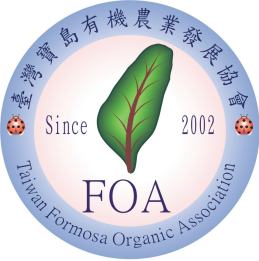 Organic System Plan（Crop）有機農糧產品驗證申請書附表For FOA use only 此欄由本會填寫Documentation number/收件編號：Date receiving/收件日期：Operator / Farm Name/農產品經營者名稱：Documentation number/證書編號(無則免填)：Mailing Address/申請單位聯絡資訊：申請項目：□Initial Application/初次查驗□Re-apply/重新申請□Transfer verification/移轉驗證Operator General Information農產品經營業者（以下簡稱申請者）基本資料：Operator General Information農產品經營業者（以下簡稱申請者）基本資料：Operator General Information農產品經營業者（以下簡稱申請者）基本資料：Operator General Information農產品經營業者（以下簡稱申請者）基本資料：Operator General Information農產品經營業者（以下簡稱申請者）基本資料：Operator General Information農產品經營業者（以下簡稱申請者）基本資料：1.1  Operator / Farm Name 申 請 者 姓 名／名 稱1.1.1 Operator組織: A natural person; a farm；自然人或依法設立農場Organization, agricultural production and marketing group  incorporated or registered pursuant to law 團體或者產銷班；A legal entity  obtaining a company license or business registration certificate公司或商業登記證明者; An authority (institution), school, or legalentity.機關、學校或法人團體1.2 Farm Name/農場名稱1.1.1 Operator組織: A natural person; a farm；自然人或依法設立農場Organization, agricultural production and marketing group  incorporated or registered pursuant to law 團體或者產銷班；A legal entity  obtaining a company license or business registration certificate公司或商業登記證明者; An authority (institution), school, or legalentity.機關、學校或法人團體1.3Legal Status ID number身分證號碼/商業編號1.1.1 Operator組織: A natural person; a farm；自然人或依法設立農場Organization, agricultural production and marketing group  incorporated or registered pursuant to law 團體或者產銷班；A legal entity  obtaining a company license or business registration certificate公司或商業登記證明者; An authority (institution), school, or legalentity.機關、學校或法人團體1.4 Permanent Address戶籍地址/公司設立地址：                                                                                         .Correspondence Address通訊地址:                                                                                         .1.4 Permanent Address戶籍地址/公司設立地址：                                                                                         .Correspondence Address通訊地址:                                                                                         .1.4 Permanent Address戶籍地址/公司設立地址：                                                                                         .Correspondence Address通訊地址:                                                                                         .1.4 Permanent Address戶籍地址/公司設立地址：                                                                                         .Correspondence Address通訊地址:                                                                                         .1.4 Permanent Address戶籍地址/公司設立地址：                                                                                         .Correspondence Address通訊地址:                                                                                         .1.4 Permanent Address戶籍地址/公司設立地址：                                                                                         .Correspondence Address通訊地址:                                                                                         .Mobile No.行動電話:Tele No.聯絡電話：Tele No.聯絡電話：Tele No.聯絡電話：E-mail電子郵件信箱：E-mail電子郵件信箱：1.6 Other Contact Person另有聯絡人請填寫以下資訊 : (無可免填)1.6 Other Contact Person另有聯絡人請填寫以下資訊 : (無可免填)1.6 Other Contact Person另有聯絡人請填寫以下資訊 : (無可免填)1.6 Other Contact Person另有聯絡人請填寫以下資訊 : (無可免填)1.6 Other Contact Person另有聯絡人請填寫以下資訊 : (無可免填)1.6 Other Contact Person另有聯絡人請填寫以下資訊 : (無可免填)Contact Person聯絡人： Contact Person聯絡人： Correspondence Address通訊地址： E-mail:Correspondence Address通訊地址： E-mail:Correspondence Address通訊地址： E-mail:Correspondence Address通訊地址： E-mail:Mobile No聯絡人行動電話：Mobile No聯絡人行動電話：Tele No聯絡人電話：Tele No聯絡人電話：Tele No聯絡人電話：Fax聯絡人傳真：1.7  If applicable, Please list name of previous or current organic certifying agent, year(s) of application, standard and result of application)  是否通過其他驗證機構驗證?1.7  If applicable, Please list name of previous or current organic certifying agent, year(s) of application, standard and result of application)  是否通過其他驗證機構驗證?1.7  If applicable, Please list name of previous or current organic certifying agent, year(s) of application, standard and result of application)  是否通過其他驗證機構驗證?1.7  If applicable, Please list name of previous or current organic certifying agent, year(s) of application, standard and result of application)  是否通過其他驗證機構驗證?1.7  If applicable, Please list name of previous or current organic certifying agent, year(s) of application, standard and result of application)  是否通過其他驗證機構驗證?1.7  If applicable, Please list name of previous or current organic certifying agent, year(s) of application, standard and result of application)  是否通過其他驗證機構驗證?□Yes是；Years年:□Yes是；Years年:□Yes是；Years年:Certificate ID證書編號:Certificate ID證書編號:Certificate ID證書編號:     Has your certification ever been denied, suspended, revoked or receive a Notice of Noncompliance by any certifying agent? 曾經驗證機構暫時終止或終止驗證；   □Yes， describe reason：是，原因     Has your certification ever been denied, suspended, revoked or receive a Notice of Noncompliance by any certifying agent? 曾經驗證機構暫時終止或終止驗證；   □Yes， describe reason：是，原因     Has your certification ever been denied, suspended, revoked or receive a Notice of Noncompliance by any certifying agent? 曾經驗證機構暫時終止或終止驗證；   □Yes， describe reason：是，原因     Has your certification ever been denied, suspended, revoked or receive a Notice of Noncompliance by any certifying agent? 曾經驗證機構暫時終止或終止驗證；   □Yes， describe reason：是，原因     Has your certification ever been denied, suspended, revoked or receive a Notice of Noncompliance by any certifying agent? 曾經驗證機構暫時終止或終止驗證；   □Yes， describe reason：是，原因     Has your certification ever been denied, suspended, revoked or receive a Notice of Noncompliance by any certifying agent? 曾經驗證機構暫時終止或終止驗證；   □Yes， describe reason：是，原因□ Not applicable不適用。□ Not applicable不適用。□ Not applicable不適用。□ Not applicable不適用。□ Not applicable不適用。□ Not applicable不適用。1.8 Are any organic crops custom harvested、custom post-harvest handling or custom crop storage、…委外作業?   □Not applicable 不適用□Yes是，□ custom harvested、□custom post-harvest handling 、□custom crop storage、                      □other(specify)                               .1.8 Are any organic crops custom harvested、custom post-harvest handling or custom crop storage、…委外作業?   □Not applicable 不適用□Yes是，□ custom harvested、□custom post-harvest handling 、□custom crop storage、                      □other(specify)                               .1.8 Are any organic crops custom harvested、custom post-harvest handling or custom crop storage、…委外作業?   □Not applicable 不適用□Yes是，□ custom harvested、□custom post-harvest handling 、□custom crop storage、                      □other(specify)                               .1.8 Are any organic crops custom harvested、custom post-harvest handling or custom crop storage、…委外作業?   □Not applicable 不適用□Yes是，□ custom harvested、□custom post-harvest handling 、□custom crop storage、                      □other(specify)                               .1.8 Are any organic crops custom harvested、custom post-harvest handling or custom crop storage、…委外作業?   □Not applicable 不適用□Yes是，□ custom harvested、□custom post-harvest handling 、□custom crop storage、                      □other(specify)                               .1.8 Are any organic crops custom harvested、custom post-harvest handling or custom crop storage、…委外作業?   □Not applicable 不適用□Yes是，□ custom harvested、□custom post-harvest handling 、□custom crop storage、                      □other(specify)                               .1.9 Do you grow the same crops organically, as well as in transition, and/or conventionally?      申請者另外有耕作本次無申請驗證農地?    ☐ Yes 是，Specific crops作物:                        varieties Total acreage 總面積:      ☐ No 否1.9 Do you grow the same crops organically, as well as in transition, and/or conventionally?      申請者另外有耕作本次無申請驗證農地?    ☐ Yes 是，Specific crops作物:                        varieties Total acreage 總面積:      ☐ No 否1.9 Do you grow the same crops organically, as well as in transition, and/or conventionally?      申請者另外有耕作本次無申請驗證農地?    ☐ Yes 是，Specific crops作物:                        varieties Total acreage 總面積:      ☐ No 否1.9 Do you grow the same crops organically, as well as in transition, and/or conventionally?      申請者另外有耕作本次無申請驗證農地?    ☐ Yes 是，Specific crops作物:                        varieties Total acreage 總面積:      ☐ No 否1.9 Do you grow the same crops organically, as well as in transition, and/or conventionally?      申請者另外有耕作本次無申請驗證農地?    ☐ Yes 是，Specific crops作物:                        varieties Total acreage 總面積:      ☐ No 否1.9 Do you grow the same crops organically, as well as in transition, and/or conventionally?      申請者另外有耕作本次無申請驗證農地?    ☐ Yes 是，Specific crops作物:                        varieties Total acreage 總面積:      ☐ No 否2.0 The agricultural product operators have obtained and complied with the latest version of the "Organic Agriculture Promotion Act and its related Sub-laws", "Operations handbook for Organic Certification" and "Certification Contract for Organic Agricultural Products", and agreed to be executed by the Taiwan Formosa Organic Association will implement this organic agricultural product verification application and pay the verification fee in accordance with the "Certification Contract for Organic Agricultural Products”.My all the contents attachment are true! If any false or deceived, I shall assume legal responsibility.農產品經營者業已取得與遵守行政院農業委員會最新版本「有機農業促進法暨相關子法」、「有機驗證手冊」及「有機農產品驗證契約書」，且同意由臺灣寶島有機農業發展協會執行本次之有機農產品驗證申請，並依照「有機農產品驗證契約書」繳交驗證費用。本人已詳閱「個人資料提供同意書」，且所有檢附內容皆為屬實!如有不實或欺騙願受法律責任。Representative／Signature農產品經營者／簽章印信：                                                                                         Date/申請日期：            年      月       日2.0 The agricultural product operators have obtained and complied with the latest version of the "Organic Agriculture Promotion Act and its related Sub-laws", "Operations handbook for Organic Certification" and "Certification Contract for Organic Agricultural Products", and agreed to be executed by the Taiwan Formosa Organic Association will implement this organic agricultural product verification application and pay the verification fee in accordance with the "Certification Contract for Organic Agricultural Products”.My all the contents attachment are true! If any false or deceived, I shall assume legal responsibility.農產品經營者業已取得與遵守行政院農業委員會最新版本「有機農業促進法暨相關子法」、「有機驗證手冊」及「有機農產品驗證契約書」，且同意由臺灣寶島有機農業發展協會執行本次之有機農產品驗證申請，並依照「有機農產品驗證契約書」繳交驗證費用。本人已詳閱「個人資料提供同意書」，且所有檢附內容皆為屬實!如有不實或欺騙願受法律責任。Representative／Signature農產品經營者／簽章印信：                                                                                         Date/申請日期：            年      月       日2.0 The agricultural product operators have obtained and complied with the latest version of the "Organic Agriculture Promotion Act and its related Sub-laws", "Operations handbook for Organic Certification" and "Certification Contract for Organic Agricultural Products", and agreed to be executed by the Taiwan Formosa Organic Association will implement this organic agricultural product verification application and pay the verification fee in accordance with the "Certification Contract for Organic Agricultural Products”.My all the contents attachment are true! If any false or deceived, I shall assume legal responsibility.農產品經營者業已取得與遵守行政院農業委員會最新版本「有機農業促進法暨相關子法」、「有機驗證手冊」及「有機農產品驗證契約書」，且同意由臺灣寶島有機農業發展協會執行本次之有機農產品驗證申請，並依照「有機農產品驗證契約書」繳交驗證費用。本人已詳閱「個人資料提供同意書」，且所有檢附內容皆為屬實!如有不實或欺騙願受法律責任。Representative／Signature農產品經營者／簽章印信：                                                                                         Date/申請日期：            年      月       日2.0 The agricultural product operators have obtained and complied with the latest version of the "Organic Agriculture Promotion Act and its related Sub-laws", "Operations handbook for Organic Certification" and "Certification Contract for Organic Agricultural Products", and agreed to be executed by the Taiwan Formosa Organic Association will implement this organic agricultural product verification application and pay the verification fee in accordance with the "Certification Contract for Organic Agricultural Products”.My all the contents attachment are true! If any false or deceived, I shall assume legal responsibility.農產品經營者業已取得與遵守行政院農業委員會最新版本「有機農業促進法暨相關子法」、「有機驗證手冊」及「有機農產品驗證契約書」，且同意由臺灣寶島有機農業發展協會執行本次之有機農產品驗證申請，並依照「有機農產品驗證契約書」繳交驗證費用。本人已詳閱「個人資料提供同意書」，且所有檢附內容皆為屬實!如有不實或欺騙願受法律責任。Representative／Signature農產品經營者／簽章印信：                                                                                         Date/申請日期：            年      月       日2.0 The agricultural product operators have obtained and complied with the latest version of the "Organic Agriculture Promotion Act and its related Sub-laws", "Operations handbook for Organic Certification" and "Certification Contract for Organic Agricultural Products", and agreed to be executed by the Taiwan Formosa Organic Association will implement this organic agricultural product verification application and pay the verification fee in accordance with the "Certification Contract for Organic Agricultural Products”.My all the contents attachment are true! If any false or deceived, I shall assume legal responsibility.農產品經營者業已取得與遵守行政院農業委員會最新版本「有機農業促進法暨相關子法」、「有機驗證手冊」及「有機農產品驗證契約書」，且同意由臺灣寶島有機農業發展協會執行本次之有機農產品驗證申請，並依照「有機農產品驗證契約書」繳交驗證費用。本人已詳閱「個人資料提供同意書」，且所有檢附內容皆為屬實!如有不實或欺騙願受法律責任。Representative／Signature農產品經營者／簽章印信：                                                                                         Date/申請日期：            年      月       日2.0 The agricultural product operators have obtained and complied with the latest version of the "Organic Agriculture Promotion Act and its related Sub-laws", "Operations handbook for Organic Certification" and "Certification Contract for Organic Agricultural Products", and agreed to be executed by the Taiwan Formosa Organic Association will implement this organic agricultural product verification application and pay the verification fee in accordance with the "Certification Contract for Organic Agricultural Products”.My all the contents attachment are true! If any false or deceived, I shall assume legal responsibility.農產品經營者業已取得與遵守行政院農業委員會最新版本「有機農業促進法暨相關子法」、「有機驗證手冊」及「有機農產品驗證契約書」，且同意由臺灣寶島有機農業發展協會執行本次之有機農產品驗證申請，並依照「有機農產品驗證契約書」繳交驗證費用。本人已詳閱「個人資料提供同意書」，且所有檢附內容皆為屬實!如有不實或欺騙願受法律責任。Representative／Signature農產品經營者／簽章印信：                                                                                         Date/申請日期：            年      月       日2. Farm Plan Information申請驗證品項範圍與農地資料（含營業處與自產農產品加工場區）                                                                                                               頁面不敷使用時請自行影印加頁2. Farm Plan Information申請驗證品項範圍與農地資料（含營業處與自產農產品加工場區）                                                                                                               頁面不敷使用時請自行影印加頁2. Farm Plan Information申請驗證品項範圍與農地資料（含營業處與自產農產品加工場區）                                                                                                               頁面不敷使用時請自行影印加頁2. Farm Plan Information申請驗證品項範圍與農地資料（含營業處與自產農產品加工場區）                                                                                                               頁面不敷使用時請自行影印加頁2. Farm Plan Information申請驗證品項範圍與農地資料（含營業處與自產農產品加工場區）                                                                                                               頁面不敷使用時請自行影印加頁2. Farm Plan Information申請驗證品項範圍與農地資料（含營業處與自產農產品加工場區）                                                                                                               頁面不敷使用時請自行影印加頁2. Farm Plan Information申請驗證品項範圍與農地資料（含營業處與自產農產品加工場區）                                                                                                               頁面不敷使用時請自行影印加頁Field number田區代號Farm Address驗證地段與地號Cadastral  Acreage地藉面積（平方公尺）TillageAcreage實際耕作面積 (公頃)Crop cultivation立地條件According to REGULATIONS:CATEGORIES AND ITEMS OF ORGANIC AGRICULTURAL PRODUCTS AND IN-CONVERSION AGRICULTURAL PRODUCTS.According to REGULATIONS:CATEGORIES AND ITEMS OF ORGANIC AGRICULTURAL PRODUCTS AND IN-CONVERSION AGRICULTURAL PRODUCTS.Field number田區代號Farm Address驗證地段與地號Cadastral  Acreage地藉面積（平方公尺）TillageAcreage實際耕作面積 (公頃)Crop cultivation立地條件Name of crops applied for certification品項/產品範圍Projected yields (Kg)年產量估算Example：35-ANo.1, Xiakan, Daxi Dist., Taoyuan City , Taiwan21880.2188□Greenhous設施Open field. 露天Rice/Paddy15000kg□Greenhous□Open field. □Greenhous□Open field.□Greenhous□Open field.□Greenhous□Open field.□Greenhous□Open field.□Greenhous□Open field.□Greenhous□Open field.□Greenhous□Open field.□Greenhous□Open field.□Greenhous□Open field.For FOA use only 此欄由本會填寫(1) 申請驗證地號共計           個，面積                 公頃；(2) 申請驗證品項共計               個。For FOA use only 此欄由本會填寫(1) 申請驗證地號共計           個，面積                 公頃；(2) 申請驗證品項共計               個。For FOA use only 此欄由本會填寫(1) 申請驗證地號共計           個，面積                 公頃；(2) 申請驗證品項共計               個。For FOA use only 此欄由本會填寫(1) 申請驗證地號共計           個，面積                 公頃；(2) 申請驗證品項共計               個。For FOA use only 此欄由本會填寫(1) 申請驗證地號共計           個，面積                 公頃；(2) 申請驗證品項共計               個。For FOA use only 此欄由本會填寫(1) 申請驗證地號共計           個，面積                 公頃；(2) 申請驗證品項共計               個。For FOA use only 此欄由本會填寫(1) 申請驗證地號共計           個，面積                 公頃；(2) 申請驗證品項共計               個。3. Attached the following documents/申請驗證應提供文件核對表：3. Attached the following documents/申請驗證應提供文件核對表：3. Attached the following documents/申請驗證應提供文件核對表：請注意說明法規要求事項a. Operator shall comply with the provisions stipulated in Articles 15, 16, 18, 19, 20, 21, 22, 23, 24 and 25 of the “Organic Agriculture Promotion Act” of Taiwan.b. The following information must be accompanied with photocopy. The original record must be retained and fill in, will be checked during audit. 以下資料皆須檢附影本，紀錄正本須持續填寫，待稽核時供查核。請注意說明法規要求事項a. Operator shall comply with the provisions stipulated in Articles 15, 16, 18, 19, 20, 21, 22, 23, 24 and 25 of the “Organic Agriculture Promotion Act” of Taiwan.b. The following information must be accompanied with photocopy. The original record must be retained and fill in, will be checked during audit. 以下資料皆須檢附影本，紀錄正本須持續填寫，待稽核時供查核。請注意說明法規要求事項a. Operator shall comply with the provisions stipulated in Articles 15, 16, 18, 19, 20, 21, 22, 23, 24 and 25 of the “Organic Agriculture Promotion Act” of Taiwan.b. The following information must be accompanied with photocopy. The original record must be retained and fill in, will be checked during audit. 以下資料皆須檢附影本，紀錄正本須持續填寫，待稽核時供查核。Documents文件名稱資料確認與說明資料確認與說明A. Documents proving that they are qualified as agricultural product operators. 符合農產品經營者資格之證明文件。□Yes已檢附□NO.未檢附，describereason原因____                  ___B.Information about the geographical location of the production site. 生產場地理位置資料。□Yes已檢附□NO.未檢附，describereason原因____                  ___C. The production plan or the manufacturing description in accordance with the certification standards.依驗證基準之生產計畫或製程說明。□方案一、使用附表提供之有機作物生產經營計劃表  □方案二、自行提供農場生產操作說明書(須含方案一附表內所有資訊)□Yes已檢附□NO.未檢附，describereason原因____                  ___D. In case this is outsourced, the production plan or the manufacturing description shall also be provided. 有委外作業者應併附委外生產計畫或製程說明。□Yes已檢附□NO.未檢附，describereason原因____                  ___D. Maintaining records and documents related to the organic operation system. Including: 有機運作系統相關之紀錄與文件。包括：1). The records of operation.作業紀錄。Ex:field maps 、field activity log(s)、field history sheets (previous three years) 、input records for soil amendments, seeds, planting stock, manure, foliar sprays, and pest control products (keep all labels) 、compost production records 、sales records (purchase order, contract, invoice, cash receipts, cash receipt journal, sales journal, etc.)、shipping records (scale ticket, dump station ticket, bill of lading) 、Transaction Certificates2). Raw materials and materials procurement and inventory records. 原料及資材採購與庫存紀錄。3). Records of product production and sales.產品產銷紀錄。4). Production activity land, facilities and environmental management records. 生產活動用地、設施及環境管理紀錄。5). The historical certification record. 驗證歷史紀錄。6). Record of customer complaints. 客戶抱怨紀錄。7).Soil and/Water tests or planting medium material list.土壤和水质檢驗報告或栽培土介質成分明細表 □Yes已檢附□NO.未檢附，describereason原因____                  ___E. labor、sales、harves、shipping records for conventional production.平行生產(慣行或未驗證)之生產紀錄。□Yes已檢附□NO.未檢附，describereason原因____                  ___F.outside the farm or commercialized one shall be input compost production ,seeds, planting stock ,manure, foliar sprays, and pest control products be reviewed and approved.「非有機種子(苗)&資材使用計畫申請審查表」(使用了自農場外投入商業種苗、外購商業資材、堆肥，應填寫本申請表)□Yes已檢附□NO.未檢附，describereason原因____                  ___G. In case the application of certification is made to multiple certification bodies, an independent self-management mechanism and related records shall be attached. 向多家驗證機構申請驗證者，應另附自主管理機制及相關紀錄。□Yes已檢附□NO.未檢附，describereason原因____                  ___有機作物經營管理基本情況調查表有機作物經營管理基本情況調查表有機作物經營管理基本情況調查表有機作物經營管理基本情況調查表有機作物經營管理基本情況調查表有機作物經營管理基本情況調查表有機作物經營管理基本情況調查表有機作物經營管理基本情況調查表有機作物經營管理基本情況調查表有機作物經營管理基本情況調查表有機作物經營管理基本情況調查表有機作物經營管理基本情況調查表有機作物經營管理基本情況調查表有機作物經營管理基本情況調查表有機作物經營管理基本情況調查表有機作物經營管理基本情況調查表有機作物經營管理基本情況調查表有機作物經營管理基本情況調查表有機作物經營管理基本情況調查表有機作物經營管理基本情況調查表有機作物經營管理基本情況調查表有機作物經營管理基本情況調查表有機作物經營管理基本情況調查表有機作物經營管理基本情況調查表附表1.1 Business model經營體經營模式?附表1.1 Business model經營體經營模式?附表1.1 Business model經營體經營模式?附表1.1 Business model經營體經營模式?附表1.1 Business model經營體經營模式?附表1.1 Business model經營體經營模式?附表1.1 Business model經營體經營模式?附表1.1 Business model經營體經營模式?附表1.1 Business model經營體經營模式?附表1.1 Business model經營體經營模式?□Sole proprietorship自主經營  □Sole proprietorship自主經營  □Sole proprietorship自主經營  □Sole proprietorship自主經營  □Sole proprietorship自主經營  □Sole proprietorship自主經營  □Sole proprietorship自主經營  □Sole proprietorship自主經營  □Cooperative合作社□Cooperative合作社□Cooperative合作社□Cooperative合作社□Cooperative合作社□Cooperative合作社附表1.1 Business model經營體經營模式?附表1.1 Business model經營體經營模式?附表1.1 Business model經營體經營模式?附表1.1 Business model經營體經營模式?附表1.1 Business model經營體經營模式?附表1.1 Business model經營體經營模式?附表1.1 Business model經營體經營模式?附表1.1 Business model經營體經營模式?附表1.1 Business model經營體經營模式?附表1.1 Business model經營體經營模式?□Others (Specify)合作經營□Others (Specify)合作經營□Others (Specify)合作經營□Others (Specify)合作經營□Others (Specify)合作經營□Others (Specify)合作經營□Others (Specify)合作經營□Others (Specify)合作經營□Corporation公司加契約農戶 □Corporation公司加契約農戶 □Corporation公司加契約農戶 □Corporation公司加契約農戶 □Corporation公司加契約農戶 □Corporation公司加契約農戶 附表1.2 Human resource Management人力資源管理附表1.2 Human resource Management人力資源管理附表1.2 Human resource Management人力資源管理附表1.2 Human resource Management人力資源管理附表1.2 Human resource Management人力資源管理附表1.2 Human resource Management人力資源管理附表1.2 Human resource Management人力資源管理附表1.2 Human resource Management人力資源管理附表1.2 Human resource Management人力資源管理附表1.2 Human resource Management人力資源管理□self獨立經營 □Relative or friends 夫妻或親友共同經營  □hired worker雇工  □hired雇工 + Temporary臨時工□Temporary worker臨時工  □self獨立經營 □Relative or friends 夫妻或親友共同經營  □hired worker雇工  □hired雇工 + Temporary臨時工□Temporary worker臨時工  □self獨立經營 □Relative or friends 夫妻或親友共同經營  □hired worker雇工  □hired雇工 + Temporary臨時工□Temporary worker臨時工  □self獨立經營 □Relative or friends 夫妻或親友共同經營  □hired worker雇工  □hired雇工 + Temporary臨時工□Temporary worker臨時工  □self獨立經營 □Relative or friends 夫妻或親友共同經營  □hired worker雇工  □hired雇工 + Temporary臨時工□Temporary worker臨時工  □self獨立經營 □Relative or friends 夫妻或親友共同經營  □hired worker雇工  □hired雇工 + Temporary臨時工□Temporary worker臨時工  □self獨立經營 □Relative or friends 夫妻或親友共同經營  □hired worker雇工  □hired雇工 + Temporary臨時工□Temporary worker臨時工  □self獨立經營 □Relative or friends 夫妻或親友共同經營  □hired worker雇工  □hired雇工 + Temporary臨時工□Temporary worker臨時工  □self獨立經營 □Relative or friends 夫妻或親友共同經營  □hired worker雇工  □hired雇工 + Temporary臨時工□Temporary worker臨時工  □self獨立經營 □Relative or friends 夫妻或親友共同經營  □hired worker雇工  □hired雇工 + Temporary臨時工□Temporary worker臨時工  □self獨立經營 □Relative or friends 夫妻或親友共同經營  □hired worker雇工  □hired雇工 + Temporary臨時工□Temporary worker臨時工  □self獨立經營 □Relative or friends 夫妻或親友共同經營  □hired worker雇工  □hired雇工 + Temporary臨時工□Temporary worker臨時工  □self獨立經營 □Relative or friends 夫妻或親友共同經營  □hired worker雇工  □hired雇工 + Temporary臨時工□Temporary worker臨時工  □self獨立經營 □Relative or friends 夫妻或親友共同經營  □hired worker雇工  □hired雇工 + Temporary臨時工□Temporary worker臨時工  附表1.3 Organic Professional Training or work experience有機專業訓練或有機工作經驗附表1.3 Organic Professional Training or work experience有機專業訓練或有機工作經驗附表1.3 Organic Professional Training or work experience有機專業訓練或有機工作經驗附表1.3 Organic Professional Training or work experience有機專業訓練或有機工作經驗附表1.3 Organic Professional Training or work experience有機專業訓練或有機工作經驗附表1.3 Organic Professional Training or work experience有機專業訓練或有機工作經驗附表1.3 Organic Professional Training or work experience有機專業訓練或有機工作經驗附表1.3 Organic Professional Training or work experience有機專業訓練或有機工作經驗附表1.3 Organic Professional Training or work experience有機專業訓練或有機工作經驗附表1.3 Organic Professional Training or work experience有機專業訓練或有機工作經驗Related work有相關工作經驗: □Yes是，       years年； □No否。    Organic course有機培訓課程: □Yes是，Course Title課程名稱:                                                                            .□No否Related work有相關工作經驗: □Yes是，       years年； □No否。    Organic course有機培訓課程: □Yes是，Course Title課程名稱:                                                                            .□No否Related work有相關工作經驗: □Yes是，       years年； □No否。    Organic course有機培訓課程: □Yes是，Course Title課程名稱:                                                                            .□No否Related work有相關工作經驗: □Yes是，       years年； □No否。    Organic course有機培訓課程: □Yes是，Course Title課程名稱:                                                                            .□No否Related work有相關工作經驗: □Yes是，       years年； □No否。    Organic course有機培訓課程: □Yes是，Course Title課程名稱:                                                                            .□No否Related work有相關工作經驗: □Yes是，       years年； □No否。    Organic course有機培訓課程: □Yes是，Course Title課程名稱:                                                                            .□No否Related work有相關工作經驗: □Yes是，       years年； □No否。    Organic course有機培訓課程: □Yes是，Course Title課程名稱:                                                                            .□No否Related work有相關工作經驗: □Yes是，       years年； □No否。    Organic course有機培訓課程: □Yes是，Course Title課程名稱:                                                                            .□No否Related work有相關工作經驗: □Yes是，       years年； □No否。    Organic course有機培訓課程: □Yes是，Course Title課程名稱:                                                                            .□No否Related work有相關工作經驗: □Yes是，       years年； □No否。    Organic course有機培訓課程: □Yes是，Course Title課程名稱:                                                                            .□No否Related work有相關工作經驗: □Yes是，       years年； □No否。    Organic course有機培訓課程: □Yes是，Course Title課程名稱:                                                                            .□No否Related work有相關工作經驗: □Yes是，       years年； □No否。    Organic course有機培訓課程: □Yes是，Course Title課程名稱:                                                                            .□No否Related work有相關工作經驗: □Yes是，       years年； □No否。    Organic course有機培訓課程: □Yes是，Course Title課程名稱:                                                                            .□No否Related work有相關工作經驗: □Yes是，       years年； □No否。    Organic course有機培訓課程: □Yes是，Course Title課程名稱:                                                                            .□No否附表1.4 land Information土地資訊?附表1.4 land Information土地資訊?附表1.4 land Information土地資訊?附表1.4 land Information土地資訊?附表1.4 land Information土地資訊?附表1.4 land Information土地資訊?附表1.4 land Information土地資訊?附表1.4 land Information土地資訊?附表1.4 land Information土地資訊?附表1.4 land Information土地資訊?□Owned自有農地  □rented承租農地 □Owned+rented自有+承租農地 □Right to use使用權□Owned自有農地  □rented承租農地 □Owned+rented自有+承租農地 □Right to use使用權□Owned自有農地  □rented承租農地 □Owned+rented自有+承租農地 □Right to use使用權□Owned自有農地  □rented承租農地 □Owned+rented自有+承租農地 □Right to use使用權□Owned自有農地  □rented承租農地 □Owned+rented自有+承租農地 □Right to use使用權□Owned自有農地  □rented承租農地 □Owned+rented自有+承租農地 □Right to use使用權□Owned自有農地  □rented承租農地 □Owned+rented自有+承租農地 □Right to use使用權□Owned自有農地  □rented承租農地 □Owned+rented自有+承租農地 □Right to use使用權□Owned自有農地  □rented承租農地 □Owned+rented自有+承租農地 □Right to use使用權□Owned自有農地  □rented承租農地 □Owned+rented自有+承租農地 □Right to use使用權□Owned自有農地  □rented承租農地 □Owned+rented自有+承租農地 □Right to use使用權□Owned自有農地  □rented承租農地 □Owned+rented自有+承租農地 □Right to use使用權□Owned自有農地  □rented承租農地 □Owned+rented自有+承租農地 □Right to use使用權□Owned自有農地  □rented承租農地 □Owned+rented自有+承租農地 □Right to use使用權附表1.5 Production mode生產經營模式? (可複選)附表1.5 Production mode生產經營模式? (可複選)附表1.5 Production mode生產經營模式? (可複選)附表1.5 Production mode生產經營模式? (可複選)附表1.5 Production mode生產經營模式? (可複選)附表1.5 Production mode生產經營模式? (可複選)附表1.5 Production mode生產經營模式? (可複選)附表1.5 Production mode生產經營模式? (可複選)附表1.5 Production mode生產經營模式? (可複選)附表1.5 Production mode生產經營模式? (可複選)□Production生產型農場　 □Leisure休閒觀光農場  □natural自然生態  　　　□Home garden自家菜園□Production生產型農場　 □Leisure休閒觀光農場  □natural自然生態  　　　□Home garden自家菜園□Production生產型農場　 □Leisure休閒觀光農場  □natural自然生態  　　　□Home garden自家菜園□Production生產型農場　 □Leisure休閒觀光農場  □natural自然生態  　　　□Home garden自家菜園□Production生產型農場　 □Leisure休閒觀光農場  □natural自然生態  　　　□Home garden自家菜園□Production生產型農場　 □Leisure休閒觀光農場  □natural自然生態  　　　□Home garden自家菜園□Production生產型農場　 □Leisure休閒觀光農場  □natural自然生態  　　　□Home garden自家菜園□Production生產型農場　 □Leisure休閒觀光農場  □natural自然生態  　　　□Home garden自家菜園□Production生產型農場　 □Leisure休閒觀光農場  □natural自然生態  　　　□Home garden自家菜園□Production生產型農場　 □Leisure休閒觀光農場  □natural自然生態  　　　□Home garden自家菜園□Production生產型農場　 □Leisure休閒觀光農場  □natural自然生態  　　　□Home garden自家菜園□Production生產型農場　 □Leisure休閒觀光農場  □natural自然生態  　　　□Home garden自家菜園□Production生產型農場　 □Leisure休閒觀光農場  □natural自然生態  　　　□Home garden自家菜園□Production生產型農場　 □Leisure休閒觀光農場  □natural自然生態  　　　□Home garden自家菜園附表1.6 Farm Plan Information生產經營規劃(應納入輪作休耕生產制度)                Please attach additional sheets if necessary. 表格不夠，可另附表)附表1.6 Farm Plan Information生產經營規劃(應納入輪作休耕生產制度)                Please attach additional sheets if necessary. 表格不夠，可另附表)附表1.6 Farm Plan Information生產經營規劃(應納入輪作休耕生產制度)                Please attach additional sheets if necessary. 表格不夠，可另附表)附表1.6 Farm Plan Information生產經營規劃(應納入輪作休耕生產制度)                Please attach additional sheets if necessary. 表格不夠，可另附表)附表1.6 Farm Plan Information生產經營規劃(應納入輪作休耕生產制度)                Please attach additional sheets if necessary. 表格不夠，可另附表)附表1.6 Farm Plan Information生產經營規劃(應納入輪作休耕生產制度)                Please attach additional sheets if necessary. 表格不夠，可另附表)附表1.6 Farm Plan Information生產經營規劃(應納入輪作休耕生產制度)                Please attach additional sheets if necessary. 表格不夠，可另附表)附表1.6 Farm Plan Information生產經營規劃(應納入輪作休耕生產制度)                Please attach additional sheets if necessary. 表格不夠，可另附表)附表1.6 Farm Plan Information生產經營規劃(應納入輪作休耕生產制度)                Please attach additional sheets if necessary. 表格不夠，可另附表)附表1.6 Farm Plan Information生產經營規劃(應納入輪作休耕生產制度)                Please attach additional sheets if necessary. 表格不夠，可另附表)附表1.6 Farm Plan Information生產經營規劃(應納入輪作休耕生產制度)                Please attach additional sheets if necessary. 表格不夠，可另附表)附表1.6 Farm Plan Information生產經營規劃(應納入輪作休耕生產制度)                Please attach additional sheets if necessary. 表格不夠，可另附表)附表1.6 Farm Plan Information生產經營規劃(應納入輪作休耕生產制度)                Please attach additional sheets if necessary. 表格不夠，可另附表)附表1.6 Farm Plan Information生產經營規劃(應納入輪作休耕生產制度)                Please attach additional sheets if necessary. 表格不夠，可另附表)附表1.6 Farm Plan Information生產經營規劃(應納入輪作休耕生產制度)                Please attach additional sheets if necessary. 表格不夠，可另附表)附表1.6 Farm Plan Information生產經營規劃(應納入輪作休耕生產制度)                Please attach additional sheets if necessary. 表格不夠，可另附表)附表1.6 Farm Plan Information生產經營規劃(應納入輪作休耕生產制度)                Please attach additional sheets if necessary. 表格不夠，可另附表)附表1.6 Farm Plan Information生產經營規劃(應納入輪作休耕生產制度)                Please attach additional sheets if necessary. 表格不夠，可另附表)附表1.6 Farm Plan Information生產經營規劃(應納入輪作休耕生產制度)                Please attach additional sheets if necessary. 表格不夠，可另附表)附表1.6 Farm Plan Information生產經營規劃(應納入輪作休耕生產制度)                Please attach additional sheets if necessary. 表格不夠，可另附表)附表1.6 Farm Plan Information生產經營規劃(應納入輪作休耕生產制度)                Please attach additional sheets if necessary. 表格不夠，可另附表)附表1.6 Farm Plan Information生產經營規劃(應納入輪作休耕生產制度)                Please attach additional sheets if necessary. 表格不夠，可另附表)附表1.6 Farm Plan Information生產經營規劃(應納入輪作休耕生產制度)                Please attach additional sheets if necessary. 表格不夠，可另附表)附表1.6 Farm Plan Information生產經營規劃(應納入輪作休耕生產制度)                Please attach additional sheets if necessary. 表格不夠，可另附表)Land numbe地號Land numbe地號Acreage(hectares)面積(公頃)Acreage(hectares)面積(公頃)Acreage(hectares)面積(公頃)Acreage(hectares)面積(公頃)Name of crops applied for certification種植作物Name of crops applied for certification種植作物Name of crops applied for certification種植作物Name of crops applied for certification種植作物Name of crops applied for certification種植作物Name of crops applied for certification種植作物Name of crops applied for certification種植作物Facility cultivation是否為設施栽培Facility cultivation是否為設施栽培Facility cultivation是否為設施栽培Facility cultivation是否為設施栽培Facility cultivation是否為設施栽培Facility cultivation是否為設施栽培Facility cultivation是否為設施栽培Projected yields (Kg)預計產量Projected yields (Kg)預計產量Projected yields (Kg)預計產量Projected yields (Kg)預計產量Land numbe地號Land numbe地號Acreage(hectares)面積(公頃)Acreage(hectares)面積(公頃)Acreage(hectares)面積(公頃)Acreage(hectares)面積(公頃)Name of crops applied for certification種植作物Name of crops applied for certification種植作物Name of crops applied for certification種植作物Name of crops applied for certification種植作物Name of crops applied for certification種植作物Name of crops applied for certification種植作物Name of crops applied for certification種植作物Facility cultivation是否為設施栽培Facility cultivation是否為設施栽培Facility cultivation是否為設施栽培Facility cultivation是否為設施栽培Facility cultivation是否為設施栽培Facility cultivation是否為設施栽培Facility cultivation是否為設施栽培1st. year1st. year1st. year 2nd.year.Yes是  No否Yes是  No否Yes是  No否Yes是  No否Yes是  No否Yes是  No否Yes是  No否Yes是  No否Yes是  No否Yes是  No否Yes是  No否Yes是  No否Yes是  No否Yes是  No否Yes是  No否Yes是  No否Yes是  No否Yes是  No否Yes是  No否Yes是  No否Yes是  No否Yes是  No否Yes是  No否Yes是  No否Yes是  No否Yes是  No否Yes是  No否Yes是  No否Yes是  No否Yes是  No否Yes是  No否Yes是  No否Yes是  No否Yes是  No否Yes是  No否Yes是  No否Yes是  No否Yes是  No否Yes是  No否Yes是  No否Yes是  No否Yes是  No否附表1.7 Apply for agricultural land is New land reclamation or fallow land?生產經營農地是否為新開墾土地或長期休耕(荒廢)土地?   (Y)是    (N)否附表1.7 Apply for agricultural land is New land reclamation or fallow land?生產經營農地是否為新開墾土地或長期休耕(荒廢)土地?   (Y)是    (N)否附表1.7 Apply for agricultural land is New land reclamation or fallow land?生產經營農地是否為新開墾土地或長期休耕(荒廢)土地?   (Y)是    (N)否附表1.7 Apply for agricultural land is New land reclamation or fallow land?生產經營農地是否為新開墾土地或長期休耕(荒廢)土地?   (Y)是    (N)否附表1.7 Apply for agricultural land is New land reclamation or fallow land?生產經營農地是否為新開墾土地或長期休耕(荒廢)土地?   (Y)是    (N)否附表1.7 Apply for agricultural land is New land reclamation or fallow land?生產經營農地是否為新開墾土地或長期休耕(荒廢)土地?   (Y)是    (N)否附表1.7 Apply for agricultural land is New land reclamation or fallow land?生產經營農地是否為新開墾土地或長期休耕(荒廢)土地?   (Y)是    (N)否附表1.7 Apply for agricultural land is New land reclamation or fallow land?生產經營農地是否為新開墾土地或長期休耕(荒廢)土地?   (Y)是    (N)否附表1.7 Apply for agricultural land is New land reclamation or fallow land?生產經營農地是否為新開墾土地或長期休耕(荒廢)土地?   (Y)是    (N)否附表1.7 Apply for agricultural land is New land reclamation or fallow land?生產經營農地是否為新開墾土地或長期休耕(荒廢)土地?   (Y)是    (N)否附表1.7 Apply for agricultural land is New land reclamation or fallow land?生產經營農地是否為新開墾土地或長期休耕(荒廢)土地?   (Y)是    (N)否附表1.7 Apply for agricultural land is New land reclamation or fallow land?生產經營農地是否為新開墾土地或長期休耕(荒廢)土地?   (Y)是    (N)否附表1.7 Apply for agricultural land is New land reclamation or fallow land?生產經營農地是否為新開墾土地或長期休耕(荒廢)土地?   (Y)是    (N)否附表1.7 Apply for agricultural land is New land reclamation or fallow land?生產經營農地是否為新開墾土地或長期休耕(荒廢)土地?   (Y)是    (N)否附表1.7 Apply for agricultural land is New land reclamation or fallow land?生產經營農地是否為新開墾土地或長期休耕(荒廢)土地?   (Y)是    (N)否附表1.7 Apply for agricultural land is New land reclamation or fallow land?生產經營農地是否為新開墾土地或長期休耕(荒廢)土地?   (Y)是    (N)否附表1.7 Apply for agricultural land is New land reclamation or fallow land?生產經營農地是否為新開墾土地或長期休耕(荒廢)土地?   (Y)是    (N)否附表1.7 Apply for agricultural land is New land reclamation or fallow land?生產經營農地是否為新開墾土地或長期休耕(荒廢)土地?   (Y)是    (N)否附表1.7 Apply for agricultural land is New land reclamation or fallow land?生產經營農地是否為新開墾土地或長期休耕(荒廢)土地?   (Y)是    (N)否附表1.7 Apply for agricultural land is New land reclamation or fallow land?生產經營農地是否為新開墾土地或長期休耕(荒廢)土地?   (Y)是    (N)否附表1.7 Apply for agricultural land is New land reclamation or fallow land?生產經營農地是否為新開墾土地或長期休耕(荒廢)土地?   (Y)是    (N)否附表1.7 Apply for agricultural land is New land reclamation or fallow land?生產經營農地是否為新開墾土地或長期休耕(荒廢)土地?   (Y)是    (N)否附表1.7 Apply for agricultural land is New land reclamation or fallow land?生產經營農地是否為新開墾土地或長期休耕(荒廢)土地?   (Y)是    (N)否附表1.7 Apply for agricultural land is New land reclamation or fallow land?生產經營農地是否為新開墾土地或長期休耕(荒廢)土地?   (Y)是    (N)否附表1.8 Environment and pollution buffer control生產環境及汙染緩衝控制附表1.8 Environment and pollution buffer control生產環境及汙染緩衝控制附表1.8 Environment and pollution buffer control生產環境及汙染緩衝控制附表1.8 Environment and pollution buffer control生產環境及汙染緩衝控制附表1.8 Environment and pollution buffer control生產環境及汙染緩衝控制附表1.8 Environment and pollution buffer control生產環境及汙染緩衝控制附表1.8 Environment and pollution buffer control生產環境及汙染緩衝控制附表1.8 Environment and pollution buffer control生產環境及汙染緩衝控制附表1.8 Environment and pollution buffer control生產環境及汙染緩衝控制附表1.8 Environment and pollution buffer control生產環境及汙染緩衝控制附表1.8 Environment and pollution buffer control生產環境及汙染緩衝控制附表1.8 Environment and pollution buffer control生產環境及汙染緩衝控制附表1.8 Environment and pollution buffer control生產環境及汙染緩衝控制附表1.8 Environment and pollution buffer control生產環境及汙染緩衝控制附表1.8 Environment and pollution buffer control生產環境及汙染緩衝控制附表1.8 Environment and pollution buffer control生產環境及汙染緩衝控制附表1.8 Environment and pollution buffer control生產環境及汙染緩衝控制附表1.8 Environment and pollution buffer control生產環境及汙染緩衝控制附表1.8 Environment and pollution buffer control生產環境及汙染緩衝控制附表1.8 Environment and pollution buffer control生產環境及汙染緩衝控制附表1.8 Environment and pollution buffer control生產環境及汙染緩衝控制附表1.8 Environment and pollution buffer control生產環境及汙染緩衝控制附表1.8 Environment and pollution buffer control生產環境及汙染緩衝控制附表1.8 Environment and pollution buffer control生產環境及汙染緩衝控制Brief description of land use around farmland:請簡述農地周圍土地使用狀況：Brief description of land use around farmland:請簡述農地周圍土地使用狀況：Brief description of land use around farmland:請簡述農地周圍土地使用狀況：Brief description of land use around farmland:請簡述農地周圍土地使用狀況：Brief description of land use around farmland:請簡述農地周圍土地使用狀況：Brief description of land use around farmland:請簡述農地周圍土地使用狀況：Brief description of land use around farmland:請簡述農地周圍土地使用狀況：Brief description of land use around farmland:請簡述農地周圍土地使用狀況：Brief description of land use around farmland:請簡述農地周圍土地使用狀況：Brief description of land use around farmland:請簡述農地周圍土地使用狀況：Brief description of land use around farmland:請簡述農地周圍土地使用狀況：Brief description of land use around farmland:請簡述農地周圍土地使用狀況：Brief description of land use around farmland:請簡述農地周圍土地使用狀況：Brief description of land use around farmland:請簡述農地周圍土地使用狀況：Brief description of land use around farmland:請簡述農地周圍土地使用狀況：Brief description of land use around farmland:請簡述農地周圍土地使用狀況：Brief description of land use around farmland:請簡述農地周圍土地使用狀況：Brief description of land use around farmland:請簡述農地周圍土地使用狀況：Brief description of land use around farmland:請簡述農地周圍土地使用狀況：Brief description of land use around farmland:請簡述農地周圍土地使用狀況：Brief description of land use around farmland:請簡述農地周圍土地使用狀況：Brief description of land use around farmland:請簡述農地周圍土地使用狀況：Brief description of land use around farmland:請簡述農地周圍土地使用狀況：Brief description of land use around farmland:請簡述農地周圍土地使用狀況：Whether the vicinity of the agricultural production area may cause pollution risks to the organic production area鄰近農地生產區域是否可能對有機生產區域造成污染風險： (Y)是   (N)否Whether the vicinity of the agricultural production area may cause pollution risks to the organic production area鄰近農地生產區域是否可能對有機生產區域造成污染風險： (Y)是   (N)否Whether the vicinity of the agricultural production area may cause pollution risks to the organic production area鄰近農地生產區域是否可能對有機生產區域造成污染風險： (Y)是   (N)否Whether the vicinity of the agricultural production area may cause pollution risks to the organic production area鄰近農地生產區域是否可能對有機生產區域造成污染風險： (Y)是   (N)否Whether the vicinity of the agricultural production area may cause pollution risks to the organic production area鄰近農地生產區域是否可能對有機生產區域造成污染風險： (Y)是   (N)否Whether the vicinity of the agricultural production area may cause pollution risks to the organic production area鄰近農地生產區域是否可能對有機生產區域造成污染風險： (Y)是   (N)否Whether the vicinity of the agricultural production area may cause pollution risks to the organic production area鄰近農地生產區域是否可能對有機生產區域造成污染風險： (Y)是   (N)否Whether the vicinity of the agricultural production area may cause pollution risks to the organic production area鄰近農地生產區域是否可能對有機生產區域造成污染風險： (Y)是   (N)否Whether the vicinity of the agricultural production area may cause pollution risks to the organic production area鄰近農地生產區域是否可能對有機生產區域造成污染風險： (Y)是   (N)否Whether the vicinity of the agricultural production area may cause pollution risks to the organic production area鄰近農地生產區域是否可能對有機生產區域造成污染風險： (Y)是   (N)否Whether the vicinity of the agricultural production area may cause pollution risks to the organic production area鄰近農地生產區域是否可能對有機生產區域造成污染風險： (Y)是   (N)否Whether the vicinity of the agricultural production area may cause pollution risks to the organic production area鄰近農地生產區域是否可能對有機生產區域造成污染風險： (Y)是   (N)否Whether the vicinity of the agricultural production area may cause pollution risks to the organic production area鄰近農地生產區域是否可能對有機生產區域造成污染風險： (Y)是   (N)否Whether the vicinity of the agricultural production area may cause pollution risks to the organic production area鄰近農地生產區域是否可能對有機生產區域造成污染風險： (Y)是   (N)否Whether the vicinity of the agricultural production area may cause pollution risks to the organic production area鄰近農地生產區域是否可能對有機生產區域造成污染風險： (Y)是   (N)否Whether the vicinity of the agricultural production area may cause pollution risks to the organic production area鄰近農地生產區域是否可能對有機生產區域造成污染風險： (Y)是   (N)否Whether the vicinity of the agricultural production area may cause pollution risks to the organic production area鄰近農地生產區域是否可能對有機生產區域造成污染風險： (Y)是   (N)否Whether the vicinity of the agricultural production area may cause pollution risks to the organic production area鄰近農地生產區域是否可能對有機生產區域造成污染風險： (Y)是   (N)否Whether the vicinity of the agricultural production area may cause pollution risks to the organic production area鄰近農地生產區域是否可能對有機生產區域造成污染風險： (Y)是   (N)否Whether the vicinity of the agricultural production area may cause pollution risks to the organic production area鄰近農地生產區域是否可能對有機生產區域造成污染風險： (Y)是   (N)否Whether the vicinity of the agricultural production area may cause pollution risks to the organic production area鄰近農地生產區域是否可能對有機生產區域造成污染風險： (Y)是   (N)否Whether the vicinity of the agricultural production area may cause pollution risks to the organic production area鄰近農地生產區域是否可能對有機生產區域造成污染風險： (Y)是   (N)否Whether the vicinity of the agricultural production area may cause pollution risks to the organic production area鄰近農地生產區域是否可能對有機生產區域造成污染風險： (Y)是   (N)否Whether the vicinity of the agricultural production area may cause pollution risks to the organic production area鄰近農地生產區域是否可能對有機生產區域造成污染風險： (Y)是   (N)否have buffer zone?是否要有設置緩衝帶?have buffer zone?是否要有設置緩衝帶?have buffer zone?是否要有設置緩衝帶?have buffer zone?是否要有設置緩衝帶?have buffer zone?是否要有設置緩衝帶?have buffer zone?是否要有設置緩衝帶?have buffer zone?是否要有設置緩衝帶?have buffer zone?是否要有設置緩衝帶?(Y)是(Y)是(Y)是(Y)是Types類型為: □Forest belt林帶、□Grassland草地等 □ditches溝溪、□wasteland荒地等 □river河流 □crop land作物種植區□Field road村路、□road作業路等□Fence圍牆、□hedgerow綠籬 □Other其他                          .   Types類型為: □Forest belt林帶、□Grassland草地等 □ditches溝溪、□wasteland荒地等 □river河流 □crop land作物種植區□Field road村路、□road作業路等□Fence圍牆、□hedgerow綠籬 □Other其他                          .   Types類型為: □Forest belt林帶、□Grassland草地等 □ditches溝溪、□wasteland荒地等 □river河流 □crop land作物種植區□Field road村路、□road作業路等□Fence圍牆、□hedgerow綠籬 □Other其他                          .   Types類型為: □Forest belt林帶、□Grassland草地等 □ditches溝溪、□wasteland荒地等 □river河流 □crop land作物種植區□Field road村路、□road作業路等□Fence圍牆、□hedgerow綠籬 □Other其他                          .   Types類型為: □Forest belt林帶、□Grassland草地等 □ditches溝溪、□wasteland荒地等 □river河流 □crop land作物種植區□Field road村路、□road作業路等□Fence圍牆、□hedgerow綠籬 □Other其他                          .   Types類型為: □Forest belt林帶、□Grassland草地等 □ditches溝溪、□wasteland荒地等 □river河流 □crop land作物種植區□Field road村路、□road作業路等□Fence圍牆、□hedgerow綠籬 □Other其他                          .   Types類型為: □Forest belt林帶、□Grassland草地等 □ditches溝溪、□wasteland荒地等 □river河流 □crop land作物種植區□Field road村路、□road作業路等□Fence圍牆、□hedgerow綠籬 □Other其他                          .   Types類型為: □Forest belt林帶、□Grassland草地等 □ditches溝溪、□wasteland荒地等 □river河流 □crop land作物種植區□Field road村路、□road作業路等□Fence圍牆、□hedgerow綠籬 □Other其他                          .   Types類型為: □Forest belt林帶、□Grassland草地等 □ditches溝溪、□wasteland荒地等 □river河流 □crop land作物種植區□Field road村路、□road作業路等□Fence圍牆、□hedgerow綠籬 □Other其他                          .   Types類型為: □Forest belt林帶、□Grassland草地等 □ditches溝溪、□wasteland荒地等 □river河流 □crop land作物種植區□Field road村路、□road作業路等□Fence圍牆、□hedgerow綠籬 □Other其他                          .   Types類型為: □Forest belt林帶、□Grassland草地等 □ditches溝溪、□wasteland荒地等 □river河流 □crop land作物種植區□Field road村路、□road作業路等□Fence圍牆、□hedgerow綠籬 □Other其他                          .   Types類型為: □Forest belt林帶、□Grassland草地等 □ditches溝溪、□wasteland荒地等 □river河流 □crop land作物種植區□Field road村路、□road作業路等□Fence圍牆、□hedgerow綠籬 □Other其他                          .   have buffer zone?是否要有設置緩衝帶?have buffer zone?是否要有設置緩衝帶?have buffer zone?是否要有設置緩衝帶?have buffer zone?是否要有設置緩衝帶?have buffer zone?是否要有設置緩衝帶?have buffer zone?是否要有設置緩衝帶?have buffer zone?是否要有設置緩衝帶?have buffer zone?是否要有設置緩衝帶?(N)否(N)否(N)否(N)否Types類型為: □Forest belt林帶、□Grassland草地等 □ditches溝溪、□wasteland荒地等 □river河流 □crop land作物種植區□Field road村路、□road作業路等□Fence圍牆、□hedgerow綠籬 □Other其他                          .   Types類型為: □Forest belt林帶、□Grassland草地等 □ditches溝溪、□wasteland荒地等 □river河流 □crop land作物種植區□Field road村路、□road作業路等□Fence圍牆、□hedgerow綠籬 □Other其他                          .   Types類型為: □Forest belt林帶、□Grassland草地等 □ditches溝溪、□wasteland荒地等 □river河流 □crop land作物種植區□Field road村路、□road作業路等□Fence圍牆、□hedgerow綠籬 □Other其他                          .   Types類型為: □Forest belt林帶、□Grassland草地等 □ditches溝溪、□wasteland荒地等 □river河流 □crop land作物種植區□Field road村路、□road作業路等□Fence圍牆、□hedgerow綠籬 □Other其他                          .   Types類型為: □Forest belt林帶、□Grassland草地等 □ditches溝溪、□wasteland荒地等 □river河流 □crop land作物種植區□Field road村路、□road作業路等□Fence圍牆、□hedgerow綠籬 □Other其他                          .   Types類型為: □Forest belt林帶、□Grassland草地等 □ditches溝溪、□wasteland荒地等 □river河流 □crop land作物種植區□Field road村路、□road作業路等□Fence圍牆、□hedgerow綠籬 □Other其他                          .   Types類型為: □Forest belt林帶、□Grassland草地等 □ditches溝溪、□wasteland荒地等 □river河流 □crop land作物種植區□Field road村路、□road作業路等□Fence圍牆、□hedgerow綠籬 □Other其他                          .   Types類型為: □Forest belt林帶、□Grassland草地等 □ditches溝溪、□wasteland荒地等 □river河流 □crop land作物種植區□Field road村路、□road作業路等□Fence圍牆、□hedgerow綠籬 □Other其他                          .   Types類型為: □Forest belt林帶、□Grassland草地等 □ditches溝溪、□wasteland荒地等 □river河流 □crop land作物種植區□Field road村路、□road作業路等□Fence圍牆、□hedgerow綠籬 □Other其他                          .   Types類型為: □Forest belt林帶、□Grassland草地等 □ditches溝溪、□wasteland荒地等 □river河流 □crop land作物種植區□Field road村路、□road作業路等□Fence圍牆、□hedgerow綠籬 □Other其他                          .   Types類型為: □Forest belt林帶、□Grassland草地等 □ditches溝溪、□wasteland荒地等 □river河流 □crop land作物種植區□Field road村路、□road作業路等□Fence圍牆、□hedgerow綠籬 □Other其他                          .   Types類型為: □Forest belt林帶、□Grassland草地等 □ditches溝溪、□wasteland荒地等 □river河流 □crop land作物種植區□Field road村路、□road作業路等□Fence圍牆、□hedgerow綠籬 □Other其他                          .   have buffer zone?是否要有設置緩衝帶?have buffer zone?是否要有設置緩衝帶?have buffer zone?是否要有設置緩衝帶?have buffer zone?是否要有設置緩衝帶?have buffer zone?是否要有設置緩衝帶?have buffer zone?是否要有設置緩衝帶?have buffer zone?是否要有設置緩衝帶?have buffer zone?是否要有設置緩衝帶?Types類型為: □Forest belt林帶、□Grassland草地等 □ditches溝溪、□wasteland荒地等 □river河流 □crop land作物種植區□Field road村路、□road作業路等□Fence圍牆、□hedgerow綠籬 □Other其他                          .   Types類型為: □Forest belt林帶、□Grassland草地等 □ditches溝溪、□wasteland荒地等 □river河流 □crop land作物種植區□Field road村路、□road作業路等□Fence圍牆、□hedgerow綠籬 □Other其他                          .   Types類型為: □Forest belt林帶、□Grassland草地等 □ditches溝溪、□wasteland荒地等 □river河流 □crop land作物種植區□Field road村路、□road作業路等□Fence圍牆、□hedgerow綠籬 □Other其他                          .   Types類型為: □Forest belt林帶、□Grassland草地等 □ditches溝溪、□wasteland荒地等 □river河流 □crop land作物種植區□Field road村路、□road作業路等□Fence圍牆、□hedgerow綠籬 □Other其他                          .   Types類型為: □Forest belt林帶、□Grassland草地等 □ditches溝溪、□wasteland荒地等 □river河流 □crop land作物種植區□Field road村路、□road作業路等□Fence圍牆、□hedgerow綠籬 □Other其他                          .   Types類型為: □Forest belt林帶、□Grassland草地等 □ditches溝溪、□wasteland荒地等 □river河流 □crop land作物種植區□Field road村路、□road作業路等□Fence圍牆、□hedgerow綠籬 □Other其他                          .   Types類型為: □Forest belt林帶、□Grassland草地等 □ditches溝溪、□wasteland荒地等 □river河流 □crop land作物種植區□Field road村路、□road作業路等□Fence圍牆、□hedgerow綠籬 □Other其他                          .   Types類型為: □Forest belt林帶、□Grassland草地等 □ditches溝溪、□wasteland荒地等 □river河流 □crop land作物種植區□Field road村路、□road作業路等□Fence圍牆、□hedgerow綠籬 □Other其他                          .   Types類型為: □Forest belt林帶、□Grassland草地等 □ditches溝溪、□wasteland荒地等 □river河流 □crop land作物種植區□Field road村路、□road作業路等□Fence圍牆、□hedgerow綠籬 □Other其他                          .   Types類型為: □Forest belt林帶、□Grassland草地等 □ditches溝溪、□wasteland荒地等 □river河流 □crop land作物種植區□Field road村路、□road作業路等□Fence圍牆、□hedgerow綠籬 □Other其他                          .   Types類型為: □Forest belt林帶、□Grassland草地等 □ditches溝溪、□wasteland荒地等 □river河流 □crop land作物種植區□Field road村路、□road作業路等□Fence圍牆、□hedgerow綠籬 □Other其他                          .   Types類型為: □Forest belt林帶、□Grassland草地等 □ditches溝溪、□wasteland荒地等 □river河流 □crop land作物種植區□Field road村路、□road作業路等□Fence圍牆、□hedgerow綠籬 □Other其他                          .   附表1.9  Does the device have mixed with the conventional?有機生產中是否有與慣行生產混用設備的情況：(Y)是   (N)否  if Yes如是，Whether conventional equipment is cleaned before being used in organic to avoid contamination of organic products with prohibited substances慣行農業系統的設備在用於有機生產前是否進行清潔以避免有機產品受慣行產品和禁用物質污染：(Y)是   (N)否附表1.9  Does the device have mixed with the conventional?有機生產中是否有與慣行生產混用設備的情況：(Y)是   (N)否  if Yes如是，Whether conventional equipment is cleaned before being used in organic to avoid contamination of organic products with prohibited substances慣行農業系統的設備在用於有機生產前是否進行清潔以避免有機產品受慣行產品和禁用物質污染：(Y)是   (N)否附表1.9  Does the device have mixed with the conventional?有機生產中是否有與慣行生產混用設備的情況：(Y)是   (N)否  if Yes如是，Whether conventional equipment is cleaned before being used in organic to avoid contamination of organic products with prohibited substances慣行農業系統的設備在用於有機生產前是否進行清潔以避免有機產品受慣行產品和禁用物質污染：(Y)是   (N)否附表1.9  Does the device have mixed with the conventional?有機生產中是否有與慣行生產混用設備的情況：(Y)是   (N)否  if Yes如是，Whether conventional equipment is cleaned before being used in organic to avoid contamination of organic products with prohibited substances慣行農業系統的設備在用於有機生產前是否進行清潔以避免有機產品受慣行產品和禁用物質污染：(Y)是   (N)否附表1.9  Does the device have mixed with the conventional?有機生產中是否有與慣行生產混用設備的情況：(Y)是   (N)否  if Yes如是，Whether conventional equipment is cleaned before being used in organic to avoid contamination of organic products with prohibited substances慣行農業系統的設備在用於有機生產前是否進行清潔以避免有機產品受慣行產品和禁用物質污染：(Y)是   (N)否附表1.9  Does the device have mixed with the conventional?有機生產中是否有與慣行生產混用設備的情況：(Y)是   (N)否  if Yes如是，Whether conventional equipment is cleaned before being used in organic to avoid contamination of organic products with prohibited substances慣行農業系統的設備在用於有機生產前是否進行清潔以避免有機產品受慣行產品和禁用物質污染：(Y)是   (N)否附表1.9  Does the device have mixed with the conventional?有機生產中是否有與慣行生產混用設備的情況：(Y)是   (N)否  if Yes如是，Whether conventional equipment is cleaned before being used in organic to avoid contamination of organic products with prohibited substances慣行農業系統的設備在用於有機生產前是否進行清潔以避免有機產品受慣行產品和禁用物質污染：(Y)是   (N)否附表1.9  Does the device have mixed with the conventional?有機生產中是否有與慣行生產混用設備的情況：(Y)是   (N)否  if Yes如是，Whether conventional equipment is cleaned before being used in organic to avoid contamination of organic products with prohibited substances慣行農業系統的設備在用於有機生產前是否進行清潔以避免有機產品受慣行產品和禁用物質污染：(Y)是   (N)否附表1.9  Does the device have mixed with the conventional?有機生產中是否有與慣行生產混用設備的情況：(Y)是   (N)否  if Yes如是，Whether conventional equipment is cleaned before being used in organic to avoid contamination of organic products with prohibited substances慣行農業系統的設備在用於有機生產前是否進行清潔以避免有機產品受慣行產品和禁用物質污染：(Y)是   (N)否附表1.9  Does the device have mixed with the conventional?有機生產中是否有與慣行生產混用設備的情況：(Y)是   (N)否  if Yes如是，Whether conventional equipment is cleaned before being used in organic to avoid contamination of organic products with prohibited substances慣行農業系統的設備在用於有機生產前是否進行清潔以避免有機產品受慣行產品和禁用物質污染：(Y)是   (N)否附表1.9  Does the device have mixed with the conventional?有機生產中是否有與慣行生產混用設備的情況：(Y)是   (N)否  if Yes如是，Whether conventional equipment is cleaned before being used in organic to avoid contamination of organic products with prohibited substances慣行農業系統的設備在用於有機生產前是否進行清潔以避免有機產品受慣行產品和禁用物質污染：(Y)是   (N)否附表1.9  Does the device have mixed with the conventional?有機生產中是否有與慣行生產混用設備的情況：(Y)是   (N)否  if Yes如是，Whether conventional equipment is cleaned before being used in organic to avoid contamination of organic products with prohibited substances慣行農業系統的設備在用於有機生產前是否進行清潔以避免有機產品受慣行產品和禁用物質污染：(Y)是   (N)否附表1.9  Does the device have mixed with the conventional?有機生產中是否有與慣行生產混用設備的情況：(Y)是   (N)否  if Yes如是，Whether conventional equipment is cleaned before being used in organic to avoid contamination of organic products with prohibited substances慣行農業系統的設備在用於有機生產前是否進行清潔以避免有機產品受慣行產品和禁用物質污染：(Y)是   (N)否附表1.9  Does the device have mixed with the conventional?有機生產中是否有與慣行生產混用設備的情況：(Y)是   (N)否  if Yes如是，Whether conventional equipment is cleaned before being used in organic to avoid contamination of organic products with prohibited substances慣行農業系統的設備在用於有機生產前是否進行清潔以避免有機產品受慣行產品和禁用物質污染：(Y)是   (N)否附表1.9  Does the device have mixed with the conventional?有機生產中是否有與慣行生產混用設備的情況：(Y)是   (N)否  if Yes如是，Whether conventional equipment is cleaned before being used in organic to avoid contamination of organic products with prohibited substances慣行農業系統的設備在用於有機生產前是否進行清潔以避免有機產品受慣行產品和禁用物質污染：(Y)是   (N)否附表1.9  Does the device have mixed with the conventional?有機生產中是否有與慣行生產混用設備的情況：(Y)是   (N)否  if Yes如是，Whether conventional equipment is cleaned before being used in organic to avoid contamination of organic products with prohibited substances慣行農業系統的設備在用於有機生產前是否進行清潔以避免有機產品受慣行產品和禁用物質污染：(Y)是   (N)否附表1.9  Does the device have mixed with the conventional?有機生產中是否有與慣行生產混用設備的情況：(Y)是   (N)否  if Yes如是，Whether conventional equipment is cleaned before being used in organic to avoid contamination of organic products with prohibited substances慣行農業系統的設備在用於有機生產前是否進行清潔以避免有機產品受慣行產品和禁用物質污染：(Y)是   (N)否附表1.9  Does the device have mixed with the conventional?有機生產中是否有與慣行生產混用設備的情況：(Y)是   (N)否  if Yes如是，Whether conventional equipment is cleaned before being used in organic to avoid contamination of organic products with prohibited substances慣行農業系統的設備在用於有機生產前是否進行清潔以避免有機產品受慣行產品和禁用物質污染：(Y)是   (N)否附表1.9  Does the device have mixed with the conventional?有機生產中是否有與慣行生產混用設備的情況：(Y)是   (N)否  if Yes如是，Whether conventional equipment is cleaned before being used in organic to avoid contamination of organic products with prohibited substances慣行農業系統的設備在用於有機生產前是否進行清潔以避免有機產品受慣行產品和禁用物質污染：(Y)是   (N)否附表1.9  Does the device have mixed with the conventional?有機生產中是否有與慣行生產混用設備的情況：(Y)是   (N)否  if Yes如是，Whether conventional equipment is cleaned before being used in organic to avoid contamination of organic products with prohibited substances慣行農業系統的設備在用於有機生產前是否進行清潔以避免有機產品受慣行產品和禁用物質污染：(Y)是   (N)否附表1.9  Does the device have mixed with the conventional?有機生產中是否有與慣行生產混用設備的情況：(Y)是   (N)否  if Yes如是，Whether conventional equipment is cleaned before being used in organic to avoid contamination of organic products with prohibited substances慣行農業系統的設備在用於有機生產前是否進行清潔以避免有機產品受慣行產品和禁用物質污染：(Y)是   (N)否附表1.9  Does the device have mixed with the conventional?有機生產中是否有與慣行生產混用設備的情況：(Y)是   (N)否  if Yes如是，Whether conventional equipment is cleaned before being used in organic to avoid contamination of organic products with prohibited substances慣行農業系統的設備在用於有機生產前是否進行清潔以避免有機產品受慣行產品和禁用物質污染：(Y)是   (N)否附表1.9  Does the device have mixed with the conventional?有機生產中是否有與慣行生產混用設備的情況：(Y)是   (N)否  if Yes如是，Whether conventional equipment is cleaned before being used in organic to avoid contamination of organic products with prohibited substances慣行農業系統的設備在用於有機生產前是否進行清潔以避免有機產品受慣行產品和禁用物質污染：(Y)是   (N)否附表1.9  Does the device have mixed with the conventional?有機生產中是否有與慣行生產混用設備的情況：(Y)是   (N)否  if Yes如是，Whether conventional equipment is cleaned before being used in organic to avoid contamination of organic products with prohibited substances慣行農業系統的設備在用於有機生產前是否進行清潔以避免有機產品受慣行產品和禁用物質污染：(Y)是   (N)否附表1.10 Whether to use protective coverings, plastic film, insect nets, fruit protective bags, etc.是否使用保護性覆蓋物、塑膠膜、防蟲網、水果保護性套袋等：(Y)是   (N)否；If yes, please list the materials used如是，請列出使用物的材質：The above processing method after use上述保護性覆蓋物等使用完後的處理方法：附表1.10 Whether to use protective coverings, plastic film, insect nets, fruit protective bags, etc.是否使用保護性覆蓋物、塑膠膜、防蟲網、水果保護性套袋等：(Y)是   (N)否；If yes, please list the materials used如是，請列出使用物的材質：The above processing method after use上述保護性覆蓋物等使用完後的處理方法：附表1.10 Whether to use protective coverings, plastic film, insect nets, fruit protective bags, etc.是否使用保護性覆蓋物、塑膠膜、防蟲網、水果保護性套袋等：(Y)是   (N)否；If yes, please list the materials used如是，請列出使用物的材質：The above processing method after use上述保護性覆蓋物等使用完後的處理方法：附表1.10 Whether to use protective coverings, plastic film, insect nets, fruit protective bags, etc.是否使用保護性覆蓋物、塑膠膜、防蟲網、水果保護性套袋等：(Y)是   (N)否；If yes, please list the materials used如是，請列出使用物的材質：The above processing method after use上述保護性覆蓋物等使用完後的處理方法：附表1.10 Whether to use protective coverings, plastic film, insect nets, fruit protective bags, etc.是否使用保護性覆蓋物、塑膠膜、防蟲網、水果保護性套袋等：(Y)是   (N)否；If yes, please list the materials used如是，請列出使用物的材質：The above processing method after use上述保護性覆蓋物等使用完後的處理方法：附表1.10 Whether to use protective coverings, plastic film, insect nets, fruit protective bags, etc.是否使用保護性覆蓋物、塑膠膜、防蟲網、水果保護性套袋等：(Y)是   (N)否；If yes, please list the materials used如是，請列出使用物的材質：The above processing method after use上述保護性覆蓋物等使用完後的處理方法：附表1.10 Whether to use protective coverings, plastic film, insect nets, fruit protective bags, etc.是否使用保護性覆蓋物、塑膠膜、防蟲網、水果保護性套袋等：(Y)是   (N)否；If yes, please list the materials used如是，請列出使用物的材質：The above processing method after use上述保護性覆蓋物等使用完後的處理方法：附表1.10 Whether to use protective coverings, plastic film, insect nets, fruit protective bags, etc.是否使用保護性覆蓋物、塑膠膜、防蟲網、水果保護性套袋等：(Y)是   (N)否；If yes, please list the materials used如是，請列出使用物的材質：The above processing method after use上述保護性覆蓋物等使用完後的處理方法：附表1.10 Whether to use protective coverings, plastic film, insect nets, fruit protective bags, etc.是否使用保護性覆蓋物、塑膠膜、防蟲網、水果保護性套袋等：(Y)是   (N)否；If yes, please list the materials used如是，請列出使用物的材質：The above processing method after use上述保護性覆蓋物等使用完後的處理方法：附表1.10 Whether to use protective coverings, plastic film, insect nets, fruit protective bags, etc.是否使用保護性覆蓋物、塑膠膜、防蟲網、水果保護性套袋等：(Y)是   (N)否；If yes, please list the materials used如是，請列出使用物的材質：The above processing method after use上述保護性覆蓋物等使用完後的處理方法：附表1.10 Whether to use protective coverings, plastic film, insect nets, fruit protective bags, etc.是否使用保護性覆蓋物、塑膠膜、防蟲網、水果保護性套袋等：(Y)是   (N)否；If yes, please list the materials used如是，請列出使用物的材質：The above processing method after use上述保護性覆蓋物等使用完後的處理方法：附表1.10 Whether to use protective coverings, plastic film, insect nets, fruit protective bags, etc.是否使用保護性覆蓋物、塑膠膜、防蟲網、水果保護性套袋等：(Y)是   (N)否；If yes, please list the materials used如是，請列出使用物的材質：The above processing method after use上述保護性覆蓋物等使用完後的處理方法：附表1.10 Whether to use protective coverings, plastic film, insect nets, fruit protective bags, etc.是否使用保護性覆蓋物、塑膠膜、防蟲網、水果保護性套袋等：(Y)是   (N)否；If yes, please list the materials used如是，請列出使用物的材質：The above processing method after use上述保護性覆蓋物等使用完後的處理方法：附表1.10 Whether to use protective coverings, plastic film, insect nets, fruit protective bags, etc.是否使用保護性覆蓋物、塑膠膜、防蟲網、水果保護性套袋等：(Y)是   (N)否；If yes, please list the materials used如是，請列出使用物的材質：The above processing method after use上述保護性覆蓋物等使用完後的處理方法：附表1.10 Whether to use protective coverings, plastic film, insect nets, fruit protective bags, etc.是否使用保護性覆蓋物、塑膠膜、防蟲網、水果保護性套袋等：(Y)是   (N)否；If yes, please list the materials used如是，請列出使用物的材質：The above processing method after use上述保護性覆蓋物等使用完後的處理方法：附表1.10 Whether to use protective coverings, plastic film, insect nets, fruit protective bags, etc.是否使用保護性覆蓋物、塑膠膜、防蟲網、水果保護性套袋等：(Y)是   (N)否；If yes, please list the materials used如是，請列出使用物的材質：The above processing method after use上述保護性覆蓋物等使用完後的處理方法：附表1.10 Whether to use protective coverings, plastic film, insect nets, fruit protective bags, etc.是否使用保護性覆蓋物、塑膠膜、防蟲網、水果保護性套袋等：(Y)是   (N)否；If yes, please list the materials used如是，請列出使用物的材質：The above processing method after use上述保護性覆蓋物等使用完後的處理方法：附表1.10 Whether to use protective coverings, plastic film, insect nets, fruit protective bags, etc.是否使用保護性覆蓋物、塑膠膜、防蟲網、水果保護性套袋等：(Y)是   (N)否；If yes, please list the materials used如是，請列出使用物的材質：The above processing method after use上述保護性覆蓋物等使用完後的處理方法：附表1.10 Whether to use protective coverings, plastic film, insect nets, fruit protective bags, etc.是否使用保護性覆蓋物、塑膠膜、防蟲網、水果保護性套袋等：(Y)是   (N)否；If yes, please list the materials used如是，請列出使用物的材質：The above processing method after use上述保護性覆蓋物等使用完後的處理方法：附表1.10 Whether to use protective coverings, plastic film, insect nets, fruit protective bags, etc.是否使用保護性覆蓋物、塑膠膜、防蟲網、水果保護性套袋等：(Y)是   (N)否；If yes, please list the materials used如是，請列出使用物的材質：The above processing method after use上述保護性覆蓋物等使用完後的處理方法：附表1.10 Whether to use protective coverings, plastic film, insect nets, fruit protective bags, etc.是否使用保護性覆蓋物、塑膠膜、防蟲網、水果保護性套袋等：(Y)是   (N)否；If yes, please list the materials used如是，請列出使用物的材質：The above processing method after use上述保護性覆蓋物等使用完後的處理方法：附表1.10 Whether to use protective coverings, plastic film, insect nets, fruit protective bags, etc.是否使用保護性覆蓋物、塑膠膜、防蟲網、水果保護性套袋等：(Y)是   (N)否；If yes, please list the materials used如是，請列出使用物的材質：The above processing method after use上述保護性覆蓋物等使用完後的處理方法：附表1.10 Whether to use protective coverings, plastic film, insect nets, fruit protective bags, etc.是否使用保護性覆蓋物、塑膠膜、防蟲網、水果保護性套袋等：(Y)是   (N)否；If yes, please list the materials used如是，請列出使用物的材質：The above processing method after use上述保護性覆蓋物等使用完後的處理方法：附表1.10 Whether to use protective coverings, plastic film, insect nets, fruit protective bags, etc.是否使用保護性覆蓋物、塑膠膜、防蟲網、水果保護性套袋等：(Y)是   (N)否；If yes, please list the materials used如是，請列出使用物的材質：The above processing method after use上述保護性覆蓋物等使用完後的處理方法：附表1.11 Are the crops applied organic and non-organic at the same time?驗證申請之作物是否同時存在有機與非有機生產產品? (Y)是   (N)否；If yes, please fill out the form below如是，請填寫下表                                                             （表格不夠，可另附表）Please attach additional sheets if necessary.附表1.11 Are the crops applied organic and non-organic at the same time?驗證申請之作物是否同時存在有機與非有機生產產品? (Y)是   (N)否；If yes, please fill out the form below如是，請填寫下表                                                             （表格不夠，可另附表）Please attach additional sheets if necessary.附表1.11 Are the crops applied organic and non-organic at the same time?驗證申請之作物是否同時存在有機與非有機生產產品? (Y)是   (N)否；If yes, please fill out the form below如是，請填寫下表                                                             （表格不夠，可另附表）Please attach additional sheets if necessary.附表1.11 Are the crops applied organic and non-organic at the same time?驗證申請之作物是否同時存在有機與非有機生產產品? (Y)是   (N)否；If yes, please fill out the form below如是，請填寫下表                                                             （表格不夠，可另附表）Please attach additional sheets if necessary.附表1.11 Are the crops applied organic and non-organic at the same time?驗證申請之作物是否同時存在有機與非有機生產產品? (Y)是   (N)否；If yes, please fill out the form below如是，請填寫下表                                                             （表格不夠，可另附表）Please attach additional sheets if necessary.附表1.11 Are the crops applied organic and non-organic at the same time?驗證申請之作物是否同時存在有機與非有機生產產品? (Y)是   (N)否；If yes, please fill out the form below如是，請填寫下表                                                             （表格不夠，可另附表）Please attach additional sheets if necessary.附表1.11 Are the crops applied organic and non-organic at the same time?驗證申請之作物是否同時存在有機與非有機生產產品? (Y)是   (N)否；If yes, please fill out the form below如是，請填寫下表                                                             （表格不夠，可另附表）Please attach additional sheets if necessary.附表1.11 Are the crops applied organic and non-organic at the same time?驗證申請之作物是否同時存在有機與非有機生產產品? (Y)是   (N)否；If yes, please fill out the form below如是，請填寫下表                                                             （表格不夠，可另附表）Please attach additional sheets if necessary.附表1.11 Are the crops applied organic and non-organic at the same time?驗證申請之作物是否同時存在有機與非有機生產產品? (Y)是   (N)否；If yes, please fill out the form below如是，請填寫下表                                                             （表格不夠，可另附表）Please attach additional sheets if necessary.附表1.11 Are the crops applied organic and non-organic at the same time?驗證申請之作物是否同時存在有機與非有機生產產品? (Y)是   (N)否；If yes, please fill out the form below如是，請填寫下表                                                             （表格不夠，可另附表）Please attach additional sheets if necessary.附表1.11 Are the crops applied organic and non-organic at the same time?驗證申請之作物是否同時存在有機與非有機生產產品? (Y)是   (N)否；If yes, please fill out the form below如是，請填寫下表                                                             （表格不夠，可另附表）Please attach additional sheets if necessary.附表1.11 Are the crops applied organic and non-organic at the same time?驗證申請之作物是否同時存在有機與非有機生產產品? (Y)是   (N)否；If yes, please fill out the form below如是，請填寫下表                                                             （表格不夠，可另附表）Please attach additional sheets if necessary.附表1.11 Are the crops applied organic and non-organic at the same time?驗證申請之作物是否同時存在有機與非有機生產產品? (Y)是   (N)否；If yes, please fill out the form below如是，請填寫下表                                                             （表格不夠，可另附表）Please attach additional sheets if necessary.附表1.11 Are the crops applied organic and non-organic at the same time?驗證申請之作物是否同時存在有機與非有機生產產品? (Y)是   (N)否；If yes, please fill out the form below如是，請填寫下表                                                             （表格不夠，可另附表）Please attach additional sheets if necessary.附表1.11 Are the crops applied organic and non-organic at the same time?驗證申請之作物是否同時存在有機與非有機生產產品? (Y)是   (N)否；If yes, please fill out the form below如是，請填寫下表                                                             （表格不夠，可另附表）Please attach additional sheets if necessary.附表1.11 Are the crops applied organic and non-organic at the same time?驗證申請之作物是否同時存在有機與非有機生產產品? (Y)是   (N)否；If yes, please fill out the form below如是，請填寫下表                                                             （表格不夠，可另附表）Please attach additional sheets if necessary.附表1.11 Are the crops applied organic and non-organic at the same time?驗證申請之作物是否同時存在有機與非有機生產產品? (Y)是   (N)否；If yes, please fill out the form below如是，請填寫下表                                                             （表格不夠，可另附表）Please attach additional sheets if necessary.附表1.11 Are the crops applied organic and non-organic at the same time?驗證申請之作物是否同時存在有機與非有機生產產品? (Y)是   (N)否；If yes, please fill out the form below如是，請填寫下表                                                             （表格不夠，可另附表）Please attach additional sheets if necessary.附表1.11 Are the crops applied organic and non-organic at the same time?驗證申請之作物是否同時存在有機與非有機生產產品? (Y)是   (N)否；If yes, please fill out the form below如是，請填寫下表                                                             （表格不夠，可另附表）Please attach additional sheets if necessary.附表1.11 Are the crops applied organic and non-organic at the same time?驗證申請之作物是否同時存在有機與非有機生產產品? (Y)是   (N)否；If yes, please fill out the form below如是，請填寫下表                                                             （表格不夠，可另附表）Please attach additional sheets if necessary.附表1.11 Are the crops applied organic and non-organic at the same time?驗證申請之作物是否同時存在有機與非有機生產產品? (Y)是   (N)否；If yes, please fill out the form below如是，請填寫下表                                                             （表格不夠，可另附表）Please attach additional sheets if necessary.附表1.11 Are the crops applied organic and non-organic at the same time?驗證申請之作物是否同時存在有機與非有機生產產品? (Y)是   (N)否；If yes, please fill out the form below如是，請填寫下表                                                             （表格不夠，可另附表）Please attach additional sheets if necessary.附表1.11 Are the crops applied organic and non-organic at the same time?驗證申請之作物是否同時存在有機與非有機生產產品? (Y)是   (N)否；If yes, please fill out the form below如是，請填寫下表                                                             （表格不夠，可另附表）Please attach additional sheets if necessary.附表1.11 Are the crops applied organic and non-organic at the same time?驗證申請之作物是否同時存在有機與非有機生產產品? (Y)是   (N)否；If yes, please fill out the form below如是，請填寫下表                                                             （表格不夠，可另附表）Please attach additional sheets if necessary.附表1.12  Source,verification status and treatments of Seeds and Perennial Stock種子/植物繁殖體的來源、驗證狀態及處理方式（Please attach additional sheets if necessary.表格不夠，可另附表）附表1.12  Source,verification status and treatments of Seeds and Perennial Stock種子/植物繁殖體的來源、驗證狀態及處理方式（Please attach additional sheets if necessary.表格不夠，可另附表）附表1.12  Source,verification status and treatments of Seeds and Perennial Stock種子/植物繁殖體的來源、驗證狀態及處理方式（Please attach additional sheets if necessary.表格不夠，可另附表）附表1.12  Source,verification status and treatments of Seeds and Perennial Stock種子/植物繁殖體的來源、驗證狀態及處理方式（Please attach additional sheets if necessary.表格不夠，可另附表）附表1.12  Source,verification status and treatments of Seeds and Perennial Stock種子/植物繁殖體的來源、驗證狀態及處理方式（Please attach additional sheets if necessary.表格不夠，可另附表）附表1.12  Source,verification status and treatments of Seeds and Perennial Stock種子/植物繁殖體的來源、驗證狀態及處理方式（Please attach additional sheets if necessary.表格不夠，可另附表）附表1.12  Source,verification status and treatments of Seeds and Perennial Stock種子/植物繁殖體的來源、驗證狀態及處理方式（Please attach additional sheets if necessary.表格不夠，可另附表）附表1.12  Source,verification status and treatments of Seeds and Perennial Stock種子/植物繁殖體的來源、驗證狀態及處理方式（Please attach additional sheets if necessary.表格不夠，可另附表）附表1.12  Source,verification status and treatments of Seeds and Perennial Stock種子/植物繁殖體的來源、驗證狀態及處理方式（Please attach additional sheets if necessary.表格不夠，可另附表）附表1.12  Source,verification status and treatments of Seeds and Perennial Stock種子/植物繁殖體的來源、驗證狀態及處理方式（Please attach additional sheets if necessary.表格不夠，可另附表）附表1.12  Source,verification status and treatments of Seeds and Perennial Stock種子/植物繁殖體的來源、驗證狀態及處理方式（Please attach additional sheets if necessary.表格不夠，可另附表）附表1.12  Source,verification status and treatments of Seeds and Perennial Stock種子/植物繁殖體的來源、驗證狀態及處理方式（Please attach additional sheets if necessary.表格不夠，可另附表）附表1.12  Source,verification status and treatments of Seeds and Perennial Stock種子/植物繁殖體的來源、驗證狀態及處理方式（Please attach additional sheets if necessary.表格不夠，可另附表）附表1.12  Source,verification status and treatments of Seeds and Perennial Stock種子/植物繁殖體的來源、驗證狀態及處理方式（Please attach additional sheets if necessary.表格不夠，可另附表）附表1.12  Source,verification status and treatments of Seeds and Perennial Stock種子/植物繁殖體的來源、驗證狀態及處理方式（Please attach additional sheets if necessary.表格不夠，可另附表）附表1.12  Source,verification status and treatments of Seeds and Perennial Stock種子/植物繁殖體的來源、驗證狀態及處理方式（Please attach additional sheets if necessary.表格不夠，可另附表）附表1.12  Source,verification status and treatments of Seeds and Perennial Stock種子/植物繁殖體的來源、驗證狀態及處理方式（Please attach additional sheets if necessary.表格不夠，可另附表）附表1.12  Source,verification status and treatments of Seeds and Perennial Stock種子/植物繁殖體的來源、驗證狀態及處理方式（Please attach additional sheets if necessary.表格不夠，可另附表）附表1.12  Source,verification status and treatments of Seeds and Perennial Stock種子/植物繁殖體的來源、驗證狀態及處理方式（Please attach additional sheets if necessary.表格不夠，可另附表）附表1.12  Source,verification status and treatments of Seeds and Perennial Stock種子/植物繁殖體的來源、驗證狀態及處理方式（Please attach additional sheets if necessary.表格不夠，可另附表）附表1.12  Source,verification status and treatments of Seeds and Perennial Stock種子/植物繁殖體的來源、驗證狀態及處理方式（Please attach additional sheets if necessary.表格不夠，可另附表）附表1.12  Source,verification status and treatments of Seeds and Perennial Stock種子/植物繁殖體的來源、驗證狀態及處理方式（Please attach additional sheets if necessary.表格不夠，可另附表）附表1.12  Source,verification status and treatments of Seeds and Perennial Stock種子/植物繁殖體的來源、驗證狀態及處理方式（Please attach additional sheets if necessary.表格不夠，可另附表）附表1.12  Source,verification status and treatments of Seeds and Perennial Stock種子/植物繁殖體的來源、驗證狀態及處理方式（Please attach additional sheets if necessary.表格不夠，可另附表）name名稱source來源source來源source來源source來源source來源source來源verification status驗證狀態verification status驗證狀態verification status驗證狀態verification status驗證狀態verification status驗證狀態verification status驗證狀態verification status驗證狀態Use of ubstances in the germination of seedling催芽或育苗過程使用物質Use of ubstances in the germination of seedling催芽或育苗過程使用物質Use of ubstances in the germination of seedling催芽或育苗過程使用物質Use of ubstances in the germination of seedling催芽或育苗過程使用物質Use of ubstances in the germination of seedling催芽或育苗過程使用物質Cultivation, planting, sowing time栽培、定植、播種時間Cultivation, planting, sowing time栽培、定植、播種時間Cultivation, planting, sowing time栽培、定植、播種時間Harvest time計畫採收時間Harvest time計畫採收時間Retention自留outsource外購Retention自留outsource外購Retention自留outsource外購Retention自留outsource外購Retention自留outsource外購Retention自留outsource外購Organic有機Conventional慣行Untreated無藥劑處理Organic有機Conventional慣行Untreated無藥劑處理Organic有機Conventional慣行Untreated無藥劑處理Organic有機Conventional慣行Untreated無藥劑處理Organic有機Conventional慣行Untreated無藥劑處理Organic有機Conventional慣行Untreated無藥劑處理Organic有機Conventional慣行Untreated無藥劑處理Retention自留outsource外購Retention自留outsource外購Retention自留outsource外購Retention自留outsource外購Retention自留outsource外購Retention自留outsource外購Organic有機Conventional慣行Untreated無藥劑處理Organic有機Conventional慣行Untreated無藥劑處理Organic有機Conventional慣行Untreated無藥劑處理Organic有機Conventional慣行Untreated無藥劑處理Organic有機Conventional慣行Untreated無藥劑處理Organic有機Conventional慣行Untreated無藥劑處理Organic有機Conventional慣行Untreated無藥劑處理Retention自留outsource外購Retention自留outsource外購Retention自留outsource外購Retention自留outsource外購Retention自留outsource外購Retention自留outsource外購Organic有機Conventional慣行Untreated無藥劑處理Organic有機Conventional慣行Untreated無藥劑處理Organic有機Conventional慣行Untreated無藥劑處理Organic有機Conventional慣行Untreated無藥劑處理Organic有機Conventional慣行Untreated無藥劑處理Organic有機Conventional慣行Untreated無藥劑處理Organic有機Conventional慣行Untreated無藥劑處理Retention自留outsource外購Retention自留outsource外購Retention自留outsource外購Retention自留outsource外購Retention自留outsource外購Retention自留outsource外購Organic有機Conventional慣行Untreated無藥劑處理Organic有機Conventional慣行Untreated無藥劑處理Organic有機Conventional慣行Untreated無藥劑處理Organic有機Conventional慣行Untreated無藥劑處理Organic有機Conventional慣行Untreated無藥劑處理Organic有機Conventional慣行Untreated無藥劑處理Organic有機Conventional慣行Untreated無藥劑處理Retention自留outsource外購Retention自留outsource外購Retention自留outsource外購Retention自留outsource外購Retention自留outsource外購Retention自留outsource外購Organic有機Conventional慣行Untreated無藥劑處理Organic有機Conventional慣行Untreated無藥劑處理Organic有機Conventional慣行Untreated無藥劑處理Organic有機Conventional慣行Untreated無藥劑處理Organic有機Conventional慣行Untreated無藥劑處理Organic有機Conventional慣行Untreated無藥劑處理Organic有機Conventional慣行Untreated無藥劑處理* If you cannot obtain organic seed (seedling) or non-pharmaceutical treatment seed (seedling) certificate according to the verification criteria, you should fill out the "Non-organic Seed (seedling) & Materials Use Plan Application Review Form" for the company to review.無法依驗證基準取得有機種子(苗)或無藥劑處理種子(苗)證明者，應填寫「非有機種子(苗)&資材使用計畫申請審查表」送本會審查。* If you cannot obtain organic seed (seedling) or non-pharmaceutical treatment seed (seedling) certificate according to the verification criteria, you should fill out the "Non-organic Seed (seedling) & Materials Use Plan Application Review Form" for the company to review.無法依驗證基準取得有機種子(苗)或無藥劑處理種子(苗)證明者，應填寫「非有機種子(苗)&資材使用計畫申請審查表」送本會審查。* If you cannot obtain organic seed (seedling) or non-pharmaceutical treatment seed (seedling) certificate according to the verification criteria, you should fill out the "Non-organic Seed (seedling) & Materials Use Plan Application Review Form" for the company to review.無法依驗證基準取得有機種子(苗)或無藥劑處理種子(苗)證明者，應填寫「非有機種子(苗)&資材使用計畫申請審查表」送本會審查。* If you cannot obtain organic seed (seedling) or non-pharmaceutical treatment seed (seedling) certificate according to the verification criteria, you should fill out the "Non-organic Seed (seedling) & Materials Use Plan Application Review Form" for the company to review.無法依驗證基準取得有機種子(苗)或無藥劑處理種子(苗)證明者，應填寫「非有機種子(苗)&資材使用計畫申請審查表」送本會審查。* If you cannot obtain organic seed (seedling) or non-pharmaceutical treatment seed (seedling) certificate according to the verification criteria, you should fill out the "Non-organic Seed (seedling) & Materials Use Plan Application Review Form" for the company to review.無法依驗證基準取得有機種子(苗)或無藥劑處理種子(苗)證明者，應填寫「非有機種子(苗)&資材使用計畫申請審查表」送本會審查。* If you cannot obtain organic seed (seedling) or non-pharmaceutical treatment seed (seedling) certificate according to the verification criteria, you should fill out the "Non-organic Seed (seedling) & Materials Use Plan Application Review Form" for the company to review.無法依驗證基準取得有機種子(苗)或無藥劑處理種子(苗)證明者，應填寫「非有機種子(苗)&資材使用計畫申請審查表」送本會審查。* If you cannot obtain organic seed (seedling) or non-pharmaceutical treatment seed (seedling) certificate according to the verification criteria, you should fill out the "Non-organic Seed (seedling) & Materials Use Plan Application Review Form" for the company to review.無法依驗證基準取得有機種子(苗)或無藥劑處理種子(苗)證明者，應填寫「非有機種子(苗)&資材使用計畫申請審查表」送本會審查。* If you cannot obtain organic seed (seedling) or non-pharmaceutical treatment seed (seedling) certificate according to the verification criteria, you should fill out the "Non-organic Seed (seedling) & Materials Use Plan Application Review Form" for the company to review.無法依驗證基準取得有機種子(苗)或無藥劑處理種子(苗)證明者，應填寫「非有機種子(苗)&資材使用計畫申請審查表」送本會審查。* If you cannot obtain organic seed (seedling) or non-pharmaceutical treatment seed (seedling) certificate according to the verification criteria, you should fill out the "Non-organic Seed (seedling) & Materials Use Plan Application Review Form" for the company to review.無法依驗證基準取得有機種子(苗)或無藥劑處理種子(苗)證明者，應填寫「非有機種子(苗)&資材使用計畫申請審查表」送本會審查。* If you cannot obtain organic seed (seedling) or non-pharmaceutical treatment seed (seedling) certificate according to the verification criteria, you should fill out the "Non-organic Seed (seedling) & Materials Use Plan Application Review Form" for the company to review.無法依驗證基準取得有機種子(苗)或無藥劑處理種子(苗)證明者，應填寫「非有機種子(苗)&資材使用計畫申請審查表」送本會審查。* If you cannot obtain organic seed (seedling) or non-pharmaceutical treatment seed (seedling) certificate according to the verification criteria, you should fill out the "Non-organic Seed (seedling) & Materials Use Plan Application Review Form" for the company to review.無法依驗證基準取得有機種子(苗)或無藥劑處理種子(苗)證明者，應填寫「非有機種子(苗)&資材使用計畫申請審查表」送本會審查。* If you cannot obtain organic seed (seedling) or non-pharmaceutical treatment seed (seedling) certificate according to the verification criteria, you should fill out the "Non-organic Seed (seedling) & Materials Use Plan Application Review Form" for the company to review.無法依驗證基準取得有機種子(苗)或無藥劑處理種子(苗)證明者，應填寫「非有機種子(苗)&資材使用計畫申請審查表」送本會審查。* If you cannot obtain organic seed (seedling) or non-pharmaceutical treatment seed (seedling) certificate according to the verification criteria, you should fill out the "Non-organic Seed (seedling) & Materials Use Plan Application Review Form" for the company to review.無法依驗證基準取得有機種子(苗)或無藥劑處理種子(苗)證明者，應填寫「非有機種子(苗)&資材使用計畫申請審查表」送本會審查。* If you cannot obtain organic seed (seedling) or non-pharmaceutical treatment seed (seedling) certificate according to the verification criteria, you should fill out the "Non-organic Seed (seedling) & Materials Use Plan Application Review Form" for the company to review.無法依驗證基準取得有機種子(苗)或無藥劑處理種子(苗)證明者，應填寫「非有機種子(苗)&資材使用計畫申請審查表」送本會審查。* If you cannot obtain organic seed (seedling) or non-pharmaceutical treatment seed (seedling) certificate according to the verification criteria, you should fill out the "Non-organic Seed (seedling) & Materials Use Plan Application Review Form" for the company to review.無法依驗證基準取得有機種子(苗)或無藥劑處理種子(苗)證明者，應填寫「非有機種子(苗)&資材使用計畫申請審查表」送本會審查。* If you cannot obtain organic seed (seedling) or non-pharmaceutical treatment seed (seedling) certificate according to the verification criteria, you should fill out the "Non-organic Seed (seedling) & Materials Use Plan Application Review Form" for the company to review.無法依驗證基準取得有機種子(苗)或無藥劑處理種子(苗)證明者，應填寫「非有機種子(苗)&資材使用計畫申請審查表」送本會審查。* If you cannot obtain organic seed (seedling) or non-pharmaceutical treatment seed (seedling) certificate according to the verification criteria, you should fill out the "Non-organic Seed (seedling) & Materials Use Plan Application Review Form" for the company to review.無法依驗證基準取得有機種子(苗)或無藥劑處理種子(苗)證明者，應填寫「非有機種子(苗)&資材使用計畫申請審查表」送本會審查。* If you cannot obtain organic seed (seedling) or non-pharmaceutical treatment seed (seedling) certificate according to the verification criteria, you should fill out the "Non-organic Seed (seedling) & Materials Use Plan Application Review Form" for the company to review.無法依驗證基準取得有機種子(苗)或無藥劑處理種子(苗)證明者，應填寫「非有機種子(苗)&資材使用計畫申請審查表」送本會審查。* If you cannot obtain organic seed (seedling) or non-pharmaceutical treatment seed (seedling) certificate according to the verification criteria, you should fill out the "Non-organic Seed (seedling) & Materials Use Plan Application Review Form" for the company to review.無法依驗證基準取得有機種子(苗)或無藥劑處理種子(苗)證明者，應填寫「非有機種子(苗)&資材使用計畫申請審查表」送本會審查。* If you cannot obtain organic seed (seedling) or non-pharmaceutical treatment seed (seedling) certificate according to the verification criteria, you should fill out the "Non-organic Seed (seedling) & Materials Use Plan Application Review Form" for the company to review.無法依驗證基準取得有機種子(苗)或無藥劑處理種子(苗)證明者，應填寫「非有機種子(苗)&資材使用計畫申請審查表」送本會審查。* If you cannot obtain organic seed (seedling) or non-pharmaceutical treatment seed (seedling) certificate according to the verification criteria, you should fill out the "Non-organic Seed (seedling) & Materials Use Plan Application Review Form" for the company to review.無法依驗證基準取得有機種子(苗)或無藥劑處理種子(苗)證明者，應填寫「非有機種子(苗)&資材使用計畫申請審查表」送本會審查。* If you cannot obtain organic seed (seedling) or non-pharmaceutical treatment seed (seedling) certificate according to the verification criteria, you should fill out the "Non-organic Seed (seedling) & Materials Use Plan Application Review Form" for the company to review.無法依驗證基準取得有機種子(苗)或無藥劑處理種子(苗)證明者，應填寫「非有機種子(苗)&資材使用計畫申請審查表」送本會審查。* If you cannot obtain organic seed (seedling) or non-pharmaceutical treatment seed (seedling) certificate according to the verification criteria, you should fill out the "Non-organic Seed (seedling) & Materials Use Plan Application Review Form" for the company to review.無法依驗證基準取得有機種子(苗)或無藥劑處理種子(苗)證明者，應填寫「非有機種子(苗)&資材使用計畫申請審查表」送本會審查。* If you cannot obtain organic seed (seedling) or non-pharmaceutical treatment seed (seedling) certificate according to the verification criteria, you should fill out the "Non-organic Seed (seedling) & Materials Use Plan Application Review Form" for the company to review.無法依驗證基準取得有機種子(苗)或無藥劑處理種子(苗)證明者，應填寫「非有機種子(苗)&資材使用計畫申請審查表」送本會審查。附表1.13 Cultivation and other plant production栽培及其他植物生產Type of cultivation栽培類型：soil cultivation土壤栽培 medium cultivation介質栽培；If yes, please write the main ingredients of medium cultivation.若是介質栽培請寫出基質的主要成分：      採用的灌溉方式為： Natural rainfall自然降雨  drip滴灌  flood淹灌   center pivot噴灌 Other (specify)其他If facility cultivation,please fill out this section.         若是設施栽培請填寫本部分                 Non- facility cultivation非設施栽培(1) Measures and methods栽培設施採取了以下的措施與方法:     Livestock manure source使用禽畜糞肥作為養分來源；     Use flame, fermentation, compost or compressed gas to increase carbon dioxide concentration使用火焰、發酵、製作堆肥和使用壓縮氣體來提高二氧化碳濃度。      Clean and disinfect the container using a steam engine or detergent or disinfectant使用蒸汽消毒機或這其他清潔劑或消毒劑對栽培容器進行清潔和消毒。      Use to control temperature and light or other natural plant regulators for growth and development.使用控制温度和光照或其他天然植物生產調節劑調節生長和發育。      other (specify)其他方法(請簡單描述):(2)Whether the following modes are included in the production process在生產過程中是否包含下列生產模式:     crop rotation輪作；Write the production method請寫出輪作生產方式                Grafting cultivation with disease-resistant plants利用抗病植株嫁接栽培。      Soil preparation and bask soil in the summer or fixed monthly夏季或者固定每月進行翻耕曬土。      How long will it replace all or part of the greenhouse soil or medium?大約多久時間會更換全部或部分溫室之土壤或者介質     。          other (specify)其他，請簡單描述:       。If you are sprouts cultivation, fill out this section.若是芽苗菜栽培請填寫本部分    Non-sprouts cultivation非芽苗菜栽培     (1)Do you have legal permits/licenses?是否有農業用地作農業設施容許使用同意文件        (Y)是   (N)否     (2) Do you use organic seeds for the production of sprouts or seedlings?是否使用有機生產的           種子進行生產芽菜或苗菜? (Y)是   (N)否     (3)How to clean and disinfect for seedling containers or places?對培養容器或生產場地進行         清潔和消毒的使用物質與方法?      If you are mushroom cultivation, fill out this section.若是菇類栽培請填寫本部分    Non- mushroom cultivation非菇類栽培     (1)whether Agricultural land for  facilities allows consent documents是否有農業用地作農業        設施容許使用同意文件(Y)是   (N)否     (2) Whether the mushroom cultivation is based on the proven organic strain and mushroom                    package蕈菜類是否採用經驗證的有機菌種與菇包         (Y)是   (N)否，If not,What is the source?若否，菌種來源為:____________need necessary to clearly trace the source of the strain and use non-gene transgenic菌種須可清楚追溯來源，且為非基因轉植的菌種。     (3) Whether to use physical methods to prevent the occurrence of harmful organisms是否使用物理性障礙及調節溫度、濕度或酸鹼度等手段來防止有害生物的發生。        (Y)是   (N)否；Prevention method防治方式          (4)How to clean and disinfect for seedling containers or places?對培養容器或生產場地進行清潔和消毒的使用物質與方法?      附表1.13 Cultivation and other plant production栽培及其他植物生產Type of cultivation栽培類型：soil cultivation土壤栽培 medium cultivation介質栽培；If yes, please write the main ingredients of medium cultivation.若是介質栽培請寫出基質的主要成分：      採用的灌溉方式為： Natural rainfall自然降雨  drip滴灌  flood淹灌   center pivot噴灌 Other (specify)其他If facility cultivation,please fill out this section.         若是設施栽培請填寫本部分                 Non- facility cultivation非設施栽培(1) Measures and methods栽培設施採取了以下的措施與方法:     Livestock manure source使用禽畜糞肥作為養分來源；     Use flame, fermentation, compost or compressed gas to increase carbon dioxide concentration使用火焰、發酵、製作堆肥和使用壓縮氣體來提高二氧化碳濃度。      Clean and disinfect the container using a steam engine or detergent or disinfectant使用蒸汽消毒機或這其他清潔劑或消毒劑對栽培容器進行清潔和消毒。      Use to control temperature and light or other natural plant regulators for growth and development.使用控制温度和光照或其他天然植物生產調節劑調節生長和發育。      other (specify)其他方法(請簡單描述):(2)Whether the following modes are included in the production process在生產過程中是否包含下列生產模式:     crop rotation輪作；Write the production method請寫出輪作生產方式                Grafting cultivation with disease-resistant plants利用抗病植株嫁接栽培。      Soil preparation and bask soil in the summer or fixed monthly夏季或者固定每月進行翻耕曬土。      How long will it replace all or part of the greenhouse soil or medium?大約多久時間會更換全部或部分溫室之土壤或者介質     。          other (specify)其他，請簡單描述:       。If you are sprouts cultivation, fill out this section.若是芽苗菜栽培請填寫本部分    Non-sprouts cultivation非芽苗菜栽培     (1)Do you have legal permits/licenses?是否有農業用地作農業設施容許使用同意文件        (Y)是   (N)否     (2) Do you use organic seeds for the production of sprouts or seedlings?是否使用有機生產的           種子進行生產芽菜或苗菜? (Y)是   (N)否     (3)How to clean and disinfect for seedling containers or places?對培養容器或生產場地進行         清潔和消毒的使用物質與方法?      If you are mushroom cultivation, fill out this section.若是菇類栽培請填寫本部分    Non- mushroom cultivation非菇類栽培     (1)whether Agricultural land for  facilities allows consent documents是否有農業用地作農業        設施容許使用同意文件(Y)是   (N)否     (2) Whether the mushroom cultivation is based on the proven organic strain and mushroom                    package蕈菜類是否採用經驗證的有機菌種與菇包         (Y)是   (N)否，If not,What is the source?若否，菌種來源為:____________need necessary to clearly trace the source of the strain and use non-gene transgenic菌種須可清楚追溯來源，且為非基因轉植的菌種。     (3) Whether to use physical methods to prevent the occurrence of harmful organisms是否使用物理性障礙及調節溫度、濕度或酸鹼度等手段來防止有害生物的發生。        (Y)是   (N)否；Prevention method防治方式          (4)How to clean and disinfect for seedling containers or places?對培養容器或生產場地進行清潔和消毒的使用物質與方法?      附表1.13 Cultivation and other plant production栽培及其他植物生產Type of cultivation栽培類型：soil cultivation土壤栽培 medium cultivation介質栽培；If yes, please write the main ingredients of medium cultivation.若是介質栽培請寫出基質的主要成分：      採用的灌溉方式為： Natural rainfall自然降雨  drip滴灌  flood淹灌   center pivot噴灌 Other (specify)其他If facility cultivation,please fill out this section.         若是設施栽培請填寫本部分                 Non- facility cultivation非設施栽培(1) Measures and methods栽培設施採取了以下的措施與方法:     Livestock manure source使用禽畜糞肥作為養分來源；     Use flame, fermentation, compost or compressed gas to increase carbon dioxide concentration使用火焰、發酵、製作堆肥和使用壓縮氣體來提高二氧化碳濃度。      Clean and disinfect the container using a steam engine or detergent or disinfectant使用蒸汽消毒機或這其他清潔劑或消毒劑對栽培容器進行清潔和消毒。      Use to control temperature and light or other natural plant regulators for growth and development.使用控制温度和光照或其他天然植物生產調節劑調節生長和發育。      other (specify)其他方法(請簡單描述):(2)Whether the following modes are included in the production process在生產過程中是否包含下列生產模式:     crop rotation輪作；Write the production method請寫出輪作生產方式                Grafting cultivation with disease-resistant plants利用抗病植株嫁接栽培。      Soil preparation and bask soil in the summer or fixed monthly夏季或者固定每月進行翻耕曬土。      How long will it replace all or part of the greenhouse soil or medium?大約多久時間會更換全部或部分溫室之土壤或者介質     。          other (specify)其他，請簡單描述:       。If you are sprouts cultivation, fill out this section.若是芽苗菜栽培請填寫本部分    Non-sprouts cultivation非芽苗菜栽培     (1)Do you have legal permits/licenses?是否有農業用地作農業設施容許使用同意文件        (Y)是   (N)否     (2) Do you use organic seeds for the production of sprouts or seedlings?是否使用有機生產的           種子進行生產芽菜或苗菜? (Y)是   (N)否     (3)How to clean and disinfect for seedling containers or places?對培養容器或生產場地進行         清潔和消毒的使用物質與方法?      If you are mushroom cultivation, fill out this section.若是菇類栽培請填寫本部分    Non- mushroom cultivation非菇類栽培     (1)whether Agricultural land for  facilities allows consent documents是否有農業用地作農業        設施容許使用同意文件(Y)是   (N)否     (2) Whether the mushroom cultivation is based on the proven organic strain and mushroom                    package蕈菜類是否採用經驗證的有機菌種與菇包         (Y)是   (N)否，If not,What is the source?若否，菌種來源為:____________need necessary to clearly trace the source of the strain and use non-gene transgenic菌種須可清楚追溯來源，且為非基因轉植的菌種。     (3) Whether to use physical methods to prevent the occurrence of harmful organisms是否使用物理性障礙及調節溫度、濕度或酸鹼度等手段來防止有害生物的發生。        (Y)是   (N)否；Prevention method防治方式          (4)How to clean and disinfect for seedling containers or places?對培養容器或生產場地進行清潔和消毒的使用物質與方法?      附表1.13 Cultivation and other plant production栽培及其他植物生產Type of cultivation栽培類型：soil cultivation土壤栽培 medium cultivation介質栽培；If yes, please write the main ingredients of medium cultivation.若是介質栽培請寫出基質的主要成分：      採用的灌溉方式為： Natural rainfall自然降雨  drip滴灌  flood淹灌   center pivot噴灌 Other (specify)其他If facility cultivation,please fill out this section.         若是設施栽培請填寫本部分                 Non- facility cultivation非設施栽培(1) Measures and methods栽培設施採取了以下的措施與方法:     Livestock manure source使用禽畜糞肥作為養分來源；     Use flame, fermentation, compost or compressed gas to increase carbon dioxide concentration使用火焰、發酵、製作堆肥和使用壓縮氣體來提高二氧化碳濃度。      Clean and disinfect the container using a steam engine or detergent or disinfectant使用蒸汽消毒機或這其他清潔劑或消毒劑對栽培容器進行清潔和消毒。      Use to control temperature and light or other natural plant regulators for growth and development.使用控制温度和光照或其他天然植物生產調節劑調節生長和發育。      other (specify)其他方法(請簡單描述):(2)Whether the following modes are included in the production process在生產過程中是否包含下列生產模式:     crop rotation輪作；Write the production method請寫出輪作生產方式                Grafting cultivation with disease-resistant plants利用抗病植株嫁接栽培。      Soil preparation and bask soil in the summer or fixed monthly夏季或者固定每月進行翻耕曬土。      How long will it replace all or part of the greenhouse soil or medium?大約多久時間會更換全部或部分溫室之土壤或者介質     。          other (specify)其他，請簡單描述:       。If you are sprouts cultivation, fill out this section.若是芽苗菜栽培請填寫本部分    Non-sprouts cultivation非芽苗菜栽培     (1)Do you have legal permits/licenses?是否有農業用地作農業設施容許使用同意文件        (Y)是   (N)否     (2) Do you use organic seeds for the production of sprouts or seedlings?是否使用有機生產的           種子進行生產芽菜或苗菜? (Y)是   (N)否     (3)How to clean and disinfect for seedling containers or places?對培養容器或生產場地進行         清潔和消毒的使用物質與方法?      If you are mushroom cultivation, fill out this section.若是菇類栽培請填寫本部分    Non- mushroom cultivation非菇類栽培     (1)whether Agricultural land for  facilities allows consent documents是否有農業用地作農業        設施容許使用同意文件(Y)是   (N)否     (2) Whether the mushroom cultivation is based on the proven organic strain and mushroom                    package蕈菜類是否採用經驗證的有機菌種與菇包         (Y)是   (N)否，If not,What is the source?若否，菌種來源為:____________need necessary to clearly trace the source of the strain and use non-gene transgenic菌種須可清楚追溯來源，且為非基因轉植的菌種。     (3) Whether to use physical methods to prevent the occurrence of harmful organisms是否使用物理性障礙及調節溫度、濕度或酸鹼度等手段來防止有害生物的發生。        (Y)是   (N)否；Prevention method防治方式          (4)How to clean and disinfect for seedling containers or places?對培養容器或生產場地進行清潔和消毒的使用物質與方法?      附表1.13 Cultivation and other plant production栽培及其他植物生產Type of cultivation栽培類型：soil cultivation土壤栽培 medium cultivation介質栽培；If yes, please write the main ingredients of medium cultivation.若是介質栽培請寫出基質的主要成分：      採用的灌溉方式為： Natural rainfall自然降雨  drip滴灌  flood淹灌   center pivot噴灌 Other (specify)其他If facility cultivation,please fill out this section.         若是設施栽培請填寫本部分                 Non- facility cultivation非設施栽培(1) Measures and methods栽培設施採取了以下的措施與方法:     Livestock manure source使用禽畜糞肥作為養分來源；     Use flame, fermentation, compost or compressed gas to increase carbon dioxide concentration使用火焰、發酵、製作堆肥和使用壓縮氣體來提高二氧化碳濃度。      Clean and disinfect the container using a steam engine or detergent or disinfectant使用蒸汽消毒機或這其他清潔劑或消毒劑對栽培容器進行清潔和消毒。      Use to control temperature and light or other natural plant regulators for growth and development.使用控制温度和光照或其他天然植物生產調節劑調節生長和發育。      other (specify)其他方法(請簡單描述):(2)Whether the following modes are included in the production process在生產過程中是否包含下列生產模式:     crop rotation輪作；Write the production method請寫出輪作生產方式                Grafting cultivation with disease-resistant plants利用抗病植株嫁接栽培。      Soil preparation and bask soil in the summer or fixed monthly夏季或者固定每月進行翻耕曬土。      How long will it replace all or part of the greenhouse soil or medium?大約多久時間會更換全部或部分溫室之土壤或者介質     。          other (specify)其他，請簡單描述:       。If you are sprouts cultivation, fill out this section.若是芽苗菜栽培請填寫本部分    Non-sprouts cultivation非芽苗菜栽培     (1)Do you have legal permits/licenses?是否有農業用地作農業設施容許使用同意文件        (Y)是   (N)否     (2) Do you use organic seeds for the production of sprouts or seedlings?是否使用有機生產的           種子進行生產芽菜或苗菜? (Y)是   (N)否     (3)How to clean and disinfect for seedling containers or places?對培養容器或生產場地進行         清潔和消毒的使用物質與方法?      If you are mushroom cultivation, fill out this section.若是菇類栽培請填寫本部分    Non- mushroom cultivation非菇類栽培     (1)whether Agricultural land for  facilities allows consent documents是否有農業用地作農業        設施容許使用同意文件(Y)是   (N)否     (2) Whether the mushroom cultivation is based on the proven organic strain and mushroom                    package蕈菜類是否採用經驗證的有機菌種與菇包         (Y)是   (N)否，If not,What is the source?若否，菌種來源為:____________need necessary to clearly trace the source of the strain and use non-gene transgenic菌種須可清楚追溯來源，且為非基因轉植的菌種。     (3) Whether to use physical methods to prevent the occurrence of harmful organisms是否使用物理性障礙及調節溫度、濕度或酸鹼度等手段來防止有害生物的發生。        (Y)是   (N)否；Prevention method防治方式          (4)How to clean and disinfect for seedling containers or places?對培養容器或生產場地進行清潔和消毒的使用物質與方法?      附表1.13 Cultivation and other plant production栽培及其他植物生產Type of cultivation栽培類型：soil cultivation土壤栽培 medium cultivation介質栽培；If yes, please write the main ingredients of medium cultivation.若是介質栽培請寫出基質的主要成分：      採用的灌溉方式為： Natural rainfall自然降雨  drip滴灌  flood淹灌   center pivot噴灌 Other (specify)其他If facility cultivation,please fill out this section.         若是設施栽培請填寫本部分                 Non- facility cultivation非設施栽培(1) Measures and methods栽培設施採取了以下的措施與方法:     Livestock manure source使用禽畜糞肥作為養分來源；     Use flame, fermentation, compost or compressed gas to increase carbon dioxide concentration使用火焰、發酵、製作堆肥和使用壓縮氣體來提高二氧化碳濃度。      Clean and disinfect the container using a steam engine or detergent or disinfectant使用蒸汽消毒機或這其他清潔劑或消毒劑對栽培容器進行清潔和消毒。      Use to control temperature and light or other natural plant regulators for growth and development.使用控制温度和光照或其他天然植物生產調節劑調節生長和發育。      other (specify)其他方法(請簡單描述):(2)Whether the following modes are included in the production process在生產過程中是否包含下列生產模式:     crop rotation輪作；Write the production method請寫出輪作生產方式                Grafting cultivation with disease-resistant plants利用抗病植株嫁接栽培。      Soil preparation and bask soil in the summer or fixed monthly夏季或者固定每月進行翻耕曬土。      How long will it replace all or part of the greenhouse soil or medium?大約多久時間會更換全部或部分溫室之土壤或者介質     。          other (specify)其他，請簡單描述:       。If you are sprouts cultivation, fill out this section.若是芽苗菜栽培請填寫本部分    Non-sprouts cultivation非芽苗菜栽培     (1)Do you have legal permits/licenses?是否有農業用地作農業設施容許使用同意文件        (Y)是   (N)否     (2) Do you use organic seeds for the production of sprouts or seedlings?是否使用有機生產的           種子進行生產芽菜或苗菜? (Y)是   (N)否     (3)How to clean and disinfect for seedling containers or places?對培養容器或生產場地進行         清潔和消毒的使用物質與方法?      If you are mushroom cultivation, fill out this section.若是菇類栽培請填寫本部分    Non- mushroom cultivation非菇類栽培     (1)whether Agricultural land for  facilities allows consent documents是否有農業用地作農業        設施容許使用同意文件(Y)是   (N)否     (2) Whether the mushroom cultivation is based on the proven organic strain and mushroom                    package蕈菜類是否採用經驗證的有機菌種與菇包         (Y)是   (N)否，If not,What is the source?若否，菌種來源為:____________need necessary to clearly trace the source of the strain and use non-gene transgenic菌種須可清楚追溯來源，且為非基因轉植的菌種。     (3) Whether to use physical methods to prevent the occurrence of harmful organisms是否使用物理性障礙及調節溫度、濕度或酸鹼度等手段來防止有害生物的發生。        (Y)是   (N)否；Prevention method防治方式          (4)How to clean and disinfect for seedling containers or places?對培養容器或生產場地進行清潔和消毒的使用物質與方法?      附表1.13 Cultivation and other plant production栽培及其他植物生產Type of cultivation栽培類型：soil cultivation土壤栽培 medium cultivation介質栽培；If yes, please write the main ingredients of medium cultivation.若是介質栽培請寫出基質的主要成分：      採用的灌溉方式為： Natural rainfall自然降雨  drip滴灌  flood淹灌   center pivot噴灌 Other (specify)其他If facility cultivation,please fill out this section.         若是設施栽培請填寫本部分                 Non- facility cultivation非設施栽培(1) Measures and methods栽培設施採取了以下的措施與方法:     Livestock manure source使用禽畜糞肥作為養分來源；     Use flame, fermentation, compost or compressed gas to increase carbon dioxide concentration使用火焰、發酵、製作堆肥和使用壓縮氣體來提高二氧化碳濃度。      Clean and disinfect the container using a steam engine or detergent or disinfectant使用蒸汽消毒機或這其他清潔劑或消毒劑對栽培容器進行清潔和消毒。      Use to control temperature and light or other natural plant regulators for growth and development.使用控制温度和光照或其他天然植物生產調節劑調節生長和發育。      other (specify)其他方法(請簡單描述):(2)Whether the following modes are included in the production process在生產過程中是否包含下列生產模式:     crop rotation輪作；Write the production method請寫出輪作生產方式                Grafting cultivation with disease-resistant plants利用抗病植株嫁接栽培。      Soil preparation and bask soil in the summer or fixed monthly夏季或者固定每月進行翻耕曬土。      How long will it replace all or part of the greenhouse soil or medium?大約多久時間會更換全部或部分溫室之土壤或者介質     。          other (specify)其他，請簡單描述:       。If you are sprouts cultivation, fill out this section.若是芽苗菜栽培請填寫本部分    Non-sprouts cultivation非芽苗菜栽培     (1)Do you have legal permits/licenses?是否有農業用地作農業設施容許使用同意文件        (Y)是   (N)否     (2) Do you use organic seeds for the production of sprouts or seedlings?是否使用有機生產的           種子進行生產芽菜或苗菜? (Y)是   (N)否     (3)How to clean and disinfect for seedling containers or places?對培養容器或生產場地進行         清潔和消毒的使用物質與方法?      If you are mushroom cultivation, fill out this section.若是菇類栽培請填寫本部分    Non- mushroom cultivation非菇類栽培     (1)whether Agricultural land for  facilities allows consent documents是否有農業用地作農業        設施容許使用同意文件(Y)是   (N)否     (2) Whether the mushroom cultivation is based on the proven organic strain and mushroom                    package蕈菜類是否採用經驗證的有機菌種與菇包         (Y)是   (N)否，If not,What is the source?若否，菌種來源為:____________need necessary to clearly trace the source of the strain and use non-gene transgenic菌種須可清楚追溯來源，且為非基因轉植的菌種。     (3) Whether to use physical methods to prevent the occurrence of harmful organisms是否使用物理性障礙及調節溫度、濕度或酸鹼度等手段來防止有害生物的發生。        (Y)是   (N)否；Prevention method防治方式          (4)How to clean and disinfect for seedling containers or places?對培養容器或生產場地進行清潔和消毒的使用物質與方法?      附表1.13 Cultivation and other plant production栽培及其他植物生產Type of cultivation栽培類型：soil cultivation土壤栽培 medium cultivation介質栽培；If yes, please write the main ingredients of medium cultivation.若是介質栽培請寫出基質的主要成分：      採用的灌溉方式為： Natural rainfall自然降雨  drip滴灌  flood淹灌   center pivot噴灌 Other (specify)其他If facility cultivation,please fill out this section.         若是設施栽培請填寫本部分                 Non- facility cultivation非設施栽培(1) Measures and methods栽培設施採取了以下的措施與方法:     Livestock manure source使用禽畜糞肥作為養分來源；     Use flame, fermentation, compost or compressed gas to increase carbon dioxide concentration使用火焰、發酵、製作堆肥和使用壓縮氣體來提高二氧化碳濃度。      Clean and disinfect the container using a steam engine or detergent or disinfectant使用蒸汽消毒機或這其他清潔劑或消毒劑對栽培容器進行清潔和消毒。      Use to control temperature and light or other natural plant regulators for growth and development.使用控制温度和光照或其他天然植物生產調節劑調節生長和發育。      other (specify)其他方法(請簡單描述):(2)Whether the following modes are included in the production process在生產過程中是否包含下列生產模式:     crop rotation輪作；Write the production method請寫出輪作生產方式                Grafting cultivation with disease-resistant plants利用抗病植株嫁接栽培。      Soil preparation and bask soil in the summer or fixed monthly夏季或者固定每月進行翻耕曬土。      How long will it replace all or part of the greenhouse soil or medium?大約多久時間會更換全部或部分溫室之土壤或者介質     。          other (specify)其他，請簡單描述:       。If you are sprouts cultivation, fill out this section.若是芽苗菜栽培請填寫本部分    Non-sprouts cultivation非芽苗菜栽培     (1)Do you have legal permits/licenses?是否有農業用地作農業設施容許使用同意文件        (Y)是   (N)否     (2) Do you use organic seeds for the production of sprouts or seedlings?是否使用有機生產的           種子進行生產芽菜或苗菜? (Y)是   (N)否     (3)How to clean and disinfect for seedling containers or places?對培養容器或生產場地進行         清潔和消毒的使用物質與方法?      If you are mushroom cultivation, fill out this section.若是菇類栽培請填寫本部分    Non- mushroom cultivation非菇類栽培     (1)whether Agricultural land for  facilities allows consent documents是否有農業用地作農業        設施容許使用同意文件(Y)是   (N)否     (2) Whether the mushroom cultivation is based on the proven organic strain and mushroom                    package蕈菜類是否採用經驗證的有機菌種與菇包         (Y)是   (N)否，If not,What is the source?若否，菌種來源為:____________need necessary to clearly trace the source of the strain and use non-gene transgenic菌種須可清楚追溯來源，且為非基因轉植的菌種。     (3) Whether to use physical methods to prevent the occurrence of harmful organisms是否使用物理性障礙及調節溫度、濕度或酸鹼度等手段來防止有害生物的發生。        (Y)是   (N)否；Prevention method防治方式          (4)How to clean and disinfect for seedling containers or places?對培養容器或生產場地進行清潔和消毒的使用物質與方法?      附表1.13 Cultivation and other plant production栽培及其他植物生產Type of cultivation栽培類型：soil cultivation土壤栽培 medium cultivation介質栽培；If yes, please write the main ingredients of medium cultivation.若是介質栽培請寫出基質的主要成分：      採用的灌溉方式為： Natural rainfall自然降雨  drip滴灌  flood淹灌   center pivot噴灌 Other (specify)其他If facility cultivation,please fill out this section.         若是設施栽培請填寫本部分                 Non- facility cultivation非設施栽培(1) Measures and methods栽培設施採取了以下的措施與方法:     Livestock manure source使用禽畜糞肥作為養分來源；     Use flame, fermentation, compost or compressed gas to increase carbon dioxide concentration使用火焰、發酵、製作堆肥和使用壓縮氣體來提高二氧化碳濃度。      Clean and disinfect the container using a steam engine or detergent or disinfectant使用蒸汽消毒機或這其他清潔劑或消毒劑對栽培容器進行清潔和消毒。      Use to control temperature and light or other natural plant regulators for growth and development.使用控制温度和光照或其他天然植物生產調節劑調節生長和發育。      other (specify)其他方法(請簡單描述):(2)Whether the following modes are included in the production process在生產過程中是否包含下列生產模式:     crop rotation輪作；Write the production method請寫出輪作生產方式                Grafting cultivation with disease-resistant plants利用抗病植株嫁接栽培。      Soil preparation and bask soil in the summer or fixed monthly夏季或者固定每月進行翻耕曬土。      How long will it replace all or part of the greenhouse soil or medium?大約多久時間會更換全部或部分溫室之土壤或者介質     。          other (specify)其他，請簡單描述:       。If you are sprouts cultivation, fill out this section.若是芽苗菜栽培請填寫本部分    Non-sprouts cultivation非芽苗菜栽培     (1)Do you have legal permits/licenses?是否有農業用地作農業設施容許使用同意文件        (Y)是   (N)否     (2) Do you use organic seeds for the production of sprouts or seedlings?是否使用有機生產的           種子進行生產芽菜或苗菜? (Y)是   (N)否     (3)How to clean and disinfect for seedling containers or places?對培養容器或生產場地進行         清潔和消毒的使用物質與方法?      If you are mushroom cultivation, fill out this section.若是菇類栽培請填寫本部分    Non- mushroom cultivation非菇類栽培     (1)whether Agricultural land for  facilities allows consent documents是否有農業用地作農業        設施容許使用同意文件(Y)是   (N)否     (2) Whether the mushroom cultivation is based on the proven organic strain and mushroom                    package蕈菜類是否採用經驗證的有機菌種與菇包         (Y)是   (N)否，If not,What is the source?若否，菌種來源為:____________need necessary to clearly trace the source of the strain and use non-gene transgenic菌種須可清楚追溯來源，且為非基因轉植的菌種。     (3) Whether to use physical methods to prevent the occurrence of harmful organisms是否使用物理性障礙及調節溫度、濕度或酸鹼度等手段來防止有害生物的發生。        (Y)是   (N)否；Prevention method防治方式          (4)How to clean and disinfect for seedling containers or places?對培養容器或生產場地進行清潔和消毒的使用物質與方法?      附表1.13 Cultivation and other plant production栽培及其他植物生產Type of cultivation栽培類型：soil cultivation土壤栽培 medium cultivation介質栽培；If yes, please write the main ingredients of medium cultivation.若是介質栽培請寫出基質的主要成分：      採用的灌溉方式為： Natural rainfall自然降雨  drip滴灌  flood淹灌   center pivot噴灌 Other (specify)其他If facility cultivation,please fill out this section.         若是設施栽培請填寫本部分                 Non- facility cultivation非設施栽培(1) Measures and methods栽培設施採取了以下的措施與方法:     Livestock manure source使用禽畜糞肥作為養分來源；     Use flame, fermentation, compost or compressed gas to increase carbon dioxide concentration使用火焰、發酵、製作堆肥和使用壓縮氣體來提高二氧化碳濃度。      Clean and disinfect the container using a steam engine or detergent or disinfectant使用蒸汽消毒機或這其他清潔劑或消毒劑對栽培容器進行清潔和消毒。      Use to control temperature and light or other natural plant regulators for growth and development.使用控制温度和光照或其他天然植物生產調節劑調節生長和發育。      other (specify)其他方法(請簡單描述):(2)Whether the following modes are included in the production process在生產過程中是否包含下列生產模式:     crop rotation輪作；Write the production method請寫出輪作生產方式                Grafting cultivation with disease-resistant plants利用抗病植株嫁接栽培。      Soil preparation and bask soil in the summer or fixed monthly夏季或者固定每月進行翻耕曬土。      How long will it replace all or part of the greenhouse soil or medium?大約多久時間會更換全部或部分溫室之土壤或者介質     。          other (specify)其他，請簡單描述:       。If you are sprouts cultivation, fill out this section.若是芽苗菜栽培請填寫本部分    Non-sprouts cultivation非芽苗菜栽培     (1)Do you have legal permits/licenses?是否有農業用地作農業設施容許使用同意文件        (Y)是   (N)否     (2) Do you use organic seeds for the production of sprouts or seedlings?是否使用有機生產的           種子進行生產芽菜或苗菜? (Y)是   (N)否     (3)How to clean and disinfect for seedling containers or places?對培養容器或生產場地進行         清潔和消毒的使用物質與方法?      If you are mushroom cultivation, fill out this section.若是菇類栽培請填寫本部分    Non- mushroom cultivation非菇類栽培     (1)whether Agricultural land for  facilities allows consent documents是否有農業用地作農業        設施容許使用同意文件(Y)是   (N)否     (2) Whether the mushroom cultivation is based on the proven organic strain and mushroom                    package蕈菜類是否採用經驗證的有機菌種與菇包         (Y)是   (N)否，If not,What is the source?若否，菌種來源為:____________need necessary to clearly trace the source of the strain and use non-gene transgenic菌種須可清楚追溯來源，且為非基因轉植的菌種。     (3) Whether to use physical methods to prevent the occurrence of harmful organisms是否使用物理性障礙及調節溫度、濕度或酸鹼度等手段來防止有害生物的發生。        (Y)是   (N)否；Prevention method防治方式          (4)How to clean and disinfect for seedling containers or places?對培養容器或生產場地進行清潔和消毒的使用物質與方法?      附表1.13 Cultivation and other plant production栽培及其他植物生產Type of cultivation栽培類型：soil cultivation土壤栽培 medium cultivation介質栽培；If yes, please write the main ingredients of medium cultivation.若是介質栽培請寫出基質的主要成分：      採用的灌溉方式為： Natural rainfall自然降雨  drip滴灌  flood淹灌   center pivot噴灌 Other (specify)其他If facility cultivation,please fill out this section.         若是設施栽培請填寫本部分                 Non- facility cultivation非設施栽培(1) Measures and methods栽培設施採取了以下的措施與方法:     Livestock manure source使用禽畜糞肥作為養分來源；     Use flame, fermentation, compost or compressed gas to increase carbon dioxide concentration使用火焰、發酵、製作堆肥和使用壓縮氣體來提高二氧化碳濃度。      Clean and disinfect the container using a steam engine or detergent or disinfectant使用蒸汽消毒機或這其他清潔劑或消毒劑對栽培容器進行清潔和消毒。      Use to control temperature and light or other natural plant regulators for growth and development.使用控制温度和光照或其他天然植物生產調節劑調節生長和發育。      other (specify)其他方法(請簡單描述):(2)Whether the following modes are included in the production process在生產過程中是否包含下列生產模式:     crop rotation輪作；Write the production method請寫出輪作生產方式                Grafting cultivation with disease-resistant plants利用抗病植株嫁接栽培。      Soil preparation and bask soil in the summer or fixed monthly夏季或者固定每月進行翻耕曬土。      How long will it replace all or part of the greenhouse soil or medium?大約多久時間會更換全部或部分溫室之土壤或者介質     。          other (specify)其他，請簡單描述:       。If you are sprouts cultivation, fill out this section.若是芽苗菜栽培請填寫本部分    Non-sprouts cultivation非芽苗菜栽培     (1)Do you have legal permits/licenses?是否有農業用地作農業設施容許使用同意文件        (Y)是   (N)否     (2) Do you use organic seeds for the production of sprouts or seedlings?是否使用有機生產的           種子進行生產芽菜或苗菜? (Y)是   (N)否     (3)How to clean and disinfect for seedling containers or places?對培養容器或生產場地進行         清潔和消毒的使用物質與方法?      If you are mushroom cultivation, fill out this section.若是菇類栽培請填寫本部分    Non- mushroom cultivation非菇類栽培     (1)whether Agricultural land for  facilities allows consent documents是否有農業用地作農業        設施容許使用同意文件(Y)是   (N)否     (2) Whether the mushroom cultivation is based on the proven organic strain and mushroom                    package蕈菜類是否採用經驗證的有機菌種與菇包         (Y)是   (N)否，If not,What is the source?若否，菌種來源為:____________need necessary to clearly trace the source of the strain and use non-gene transgenic菌種須可清楚追溯來源，且為非基因轉植的菌種。     (3) Whether to use physical methods to prevent the occurrence of harmful organisms是否使用物理性障礙及調節溫度、濕度或酸鹼度等手段來防止有害生物的發生。        (Y)是   (N)否；Prevention method防治方式          (4)How to clean and disinfect for seedling containers or places?對培養容器或生產場地進行清潔和消毒的使用物質與方法?      附表1.13 Cultivation and other plant production栽培及其他植物生產Type of cultivation栽培類型：soil cultivation土壤栽培 medium cultivation介質栽培；If yes, please write the main ingredients of medium cultivation.若是介質栽培請寫出基質的主要成分：      採用的灌溉方式為： Natural rainfall自然降雨  drip滴灌  flood淹灌   center pivot噴灌 Other (specify)其他If facility cultivation,please fill out this section.         若是設施栽培請填寫本部分                 Non- facility cultivation非設施栽培(1) Measures and methods栽培設施採取了以下的措施與方法:     Livestock manure source使用禽畜糞肥作為養分來源；     Use flame, fermentation, compost or compressed gas to increase carbon dioxide concentration使用火焰、發酵、製作堆肥和使用壓縮氣體來提高二氧化碳濃度。      Clean and disinfect the container using a steam engine or detergent or disinfectant使用蒸汽消毒機或這其他清潔劑或消毒劑對栽培容器進行清潔和消毒。      Use to control temperature and light or other natural plant regulators for growth and development.使用控制温度和光照或其他天然植物生產調節劑調節生長和發育。      other (specify)其他方法(請簡單描述):(2)Whether the following modes are included in the production process在生產過程中是否包含下列生產模式:     crop rotation輪作；Write the production method請寫出輪作生產方式                Grafting cultivation with disease-resistant plants利用抗病植株嫁接栽培。      Soil preparation and bask soil in the summer or fixed monthly夏季或者固定每月進行翻耕曬土。      How long will it replace all or part of the greenhouse soil or medium?大約多久時間會更換全部或部分溫室之土壤或者介質     。          other (specify)其他，請簡單描述:       。If you are sprouts cultivation, fill out this section.若是芽苗菜栽培請填寫本部分    Non-sprouts cultivation非芽苗菜栽培     (1)Do you have legal permits/licenses?是否有農業用地作農業設施容許使用同意文件        (Y)是   (N)否     (2) Do you use organic seeds for the production of sprouts or seedlings?是否使用有機生產的           種子進行生產芽菜或苗菜? (Y)是   (N)否     (3)How to clean and disinfect for seedling containers or places?對培養容器或生產場地進行         清潔和消毒的使用物質與方法?      If you are mushroom cultivation, fill out this section.若是菇類栽培請填寫本部分    Non- mushroom cultivation非菇類栽培     (1)whether Agricultural land for  facilities allows consent documents是否有農業用地作農業        設施容許使用同意文件(Y)是   (N)否     (2) Whether the mushroom cultivation is based on the proven organic strain and mushroom                    package蕈菜類是否採用經驗證的有機菌種與菇包         (Y)是   (N)否，If not,What is the source?若否，菌種來源為:____________need necessary to clearly trace the source of the strain and use non-gene transgenic菌種須可清楚追溯來源，且為非基因轉植的菌種。     (3) Whether to use physical methods to prevent the occurrence of harmful organisms是否使用物理性障礙及調節溫度、濕度或酸鹼度等手段來防止有害生物的發生。        (Y)是   (N)否；Prevention method防治方式          (4)How to clean and disinfect for seedling containers or places?對培養容器或生產場地進行清潔和消毒的使用物質與方法?      附表1.13 Cultivation and other plant production栽培及其他植物生產Type of cultivation栽培類型：soil cultivation土壤栽培 medium cultivation介質栽培；If yes, please write the main ingredients of medium cultivation.若是介質栽培請寫出基質的主要成分：      採用的灌溉方式為： Natural rainfall自然降雨  drip滴灌  flood淹灌   center pivot噴灌 Other (specify)其他If facility cultivation,please fill out this section.         若是設施栽培請填寫本部分                 Non- facility cultivation非設施栽培(1) Measures and methods栽培設施採取了以下的措施與方法:     Livestock manure source使用禽畜糞肥作為養分來源；     Use flame, fermentation, compost or compressed gas to increase carbon dioxide concentration使用火焰、發酵、製作堆肥和使用壓縮氣體來提高二氧化碳濃度。      Clean and disinfect the container using a steam engine or detergent or disinfectant使用蒸汽消毒機或這其他清潔劑或消毒劑對栽培容器進行清潔和消毒。      Use to control temperature and light or other natural plant regulators for growth and development.使用控制温度和光照或其他天然植物生產調節劑調節生長和發育。      other (specify)其他方法(請簡單描述):(2)Whether the following modes are included in the production process在生產過程中是否包含下列生產模式:     crop rotation輪作；Write the production method請寫出輪作生產方式                Grafting cultivation with disease-resistant plants利用抗病植株嫁接栽培。      Soil preparation and bask soil in the summer or fixed monthly夏季或者固定每月進行翻耕曬土。      How long will it replace all or part of the greenhouse soil or medium?大約多久時間會更換全部或部分溫室之土壤或者介質     。          other (specify)其他，請簡單描述:       。If you are sprouts cultivation, fill out this section.若是芽苗菜栽培請填寫本部分    Non-sprouts cultivation非芽苗菜栽培     (1)Do you have legal permits/licenses?是否有農業用地作農業設施容許使用同意文件        (Y)是   (N)否     (2) Do you use organic seeds for the production of sprouts or seedlings?是否使用有機生產的           種子進行生產芽菜或苗菜? (Y)是   (N)否     (3)How to clean and disinfect for seedling containers or places?對培養容器或生產場地進行         清潔和消毒的使用物質與方法?      If you are mushroom cultivation, fill out this section.若是菇類栽培請填寫本部分    Non- mushroom cultivation非菇類栽培     (1)whether Agricultural land for  facilities allows consent documents是否有農業用地作農業        設施容許使用同意文件(Y)是   (N)否     (2) Whether the mushroom cultivation is based on the proven organic strain and mushroom                    package蕈菜類是否採用經驗證的有機菌種與菇包         (Y)是   (N)否，If not,What is the source?若否，菌種來源為:____________need necessary to clearly trace the source of the strain and use non-gene transgenic菌種須可清楚追溯來源，且為非基因轉植的菌種。     (3) Whether to use physical methods to prevent the occurrence of harmful organisms是否使用物理性障礙及調節溫度、濕度或酸鹼度等手段來防止有害生物的發生。        (Y)是   (N)否；Prevention method防治方式          (4)How to clean and disinfect for seedling containers or places?對培養容器或生產場地進行清潔和消毒的使用物質與方法?      附表1.13 Cultivation and other plant production栽培及其他植物生產Type of cultivation栽培類型：soil cultivation土壤栽培 medium cultivation介質栽培；If yes, please write the main ingredients of medium cultivation.若是介質栽培請寫出基質的主要成分：      採用的灌溉方式為： Natural rainfall自然降雨  drip滴灌  flood淹灌   center pivot噴灌 Other (specify)其他If facility cultivation,please fill out this section.         若是設施栽培請填寫本部分                 Non- facility cultivation非設施栽培(1) Measures and methods栽培設施採取了以下的措施與方法:     Livestock manure source使用禽畜糞肥作為養分來源；     Use flame, fermentation, compost or compressed gas to increase carbon dioxide concentration使用火焰、發酵、製作堆肥和使用壓縮氣體來提高二氧化碳濃度。      Clean and disinfect the container using a steam engine or detergent or disinfectant使用蒸汽消毒機或這其他清潔劑或消毒劑對栽培容器進行清潔和消毒。      Use to control temperature and light or other natural plant regulators for growth and development.使用控制温度和光照或其他天然植物生產調節劑調節生長和發育。      other (specify)其他方法(請簡單描述):(2)Whether the following modes are included in the production process在生產過程中是否包含下列生產模式:     crop rotation輪作；Write the production method請寫出輪作生產方式                Grafting cultivation with disease-resistant plants利用抗病植株嫁接栽培。      Soil preparation and bask soil in the summer or fixed monthly夏季或者固定每月進行翻耕曬土。      How long will it replace all or part of the greenhouse soil or medium?大約多久時間會更換全部或部分溫室之土壤或者介質     。          other (specify)其他，請簡單描述:       。If you are sprouts cultivation, fill out this section.若是芽苗菜栽培請填寫本部分    Non-sprouts cultivation非芽苗菜栽培     (1)Do you have legal permits/licenses?是否有農業用地作農業設施容許使用同意文件        (Y)是   (N)否     (2) Do you use organic seeds for the production of sprouts or seedlings?是否使用有機生產的           種子進行生產芽菜或苗菜? (Y)是   (N)否     (3)How to clean and disinfect for seedling containers or places?對培養容器或生產場地進行         清潔和消毒的使用物質與方法?      If you are mushroom cultivation, fill out this section.若是菇類栽培請填寫本部分    Non- mushroom cultivation非菇類栽培     (1)whether Agricultural land for  facilities allows consent documents是否有農業用地作農業        設施容許使用同意文件(Y)是   (N)否     (2) Whether the mushroom cultivation is based on the proven organic strain and mushroom                    package蕈菜類是否採用經驗證的有機菌種與菇包         (Y)是   (N)否，If not,What is the source?若否，菌種來源為:____________need necessary to clearly trace the source of the strain and use non-gene transgenic菌種須可清楚追溯來源，且為非基因轉植的菌種。     (3) Whether to use physical methods to prevent the occurrence of harmful organisms是否使用物理性障礙及調節溫度、濕度或酸鹼度等手段來防止有害生物的發生。        (Y)是   (N)否；Prevention method防治方式          (4)How to clean and disinfect for seedling containers or places?對培養容器或生產場地進行清潔和消毒的使用物質與方法?      附表1.13 Cultivation and other plant production栽培及其他植物生產Type of cultivation栽培類型：soil cultivation土壤栽培 medium cultivation介質栽培；If yes, please write the main ingredients of medium cultivation.若是介質栽培請寫出基質的主要成分：      採用的灌溉方式為： Natural rainfall自然降雨  drip滴灌  flood淹灌   center pivot噴灌 Other (specify)其他If facility cultivation,please fill out this section.         若是設施栽培請填寫本部分                 Non- facility cultivation非設施栽培(1) Measures and methods栽培設施採取了以下的措施與方法:     Livestock manure source使用禽畜糞肥作為養分來源；     Use flame, fermentation, compost or compressed gas to increase carbon dioxide concentration使用火焰、發酵、製作堆肥和使用壓縮氣體來提高二氧化碳濃度。      Clean and disinfect the container using a steam engine or detergent or disinfectant使用蒸汽消毒機或這其他清潔劑或消毒劑對栽培容器進行清潔和消毒。      Use to control temperature and light or other natural plant regulators for growth and development.使用控制温度和光照或其他天然植物生產調節劑調節生長和發育。      other (specify)其他方法(請簡單描述):(2)Whether the following modes are included in the production process在生產過程中是否包含下列生產模式:     crop rotation輪作；Write the production method請寫出輪作生產方式                Grafting cultivation with disease-resistant plants利用抗病植株嫁接栽培。      Soil preparation and bask soil in the summer or fixed monthly夏季或者固定每月進行翻耕曬土。      How long will it replace all or part of the greenhouse soil or medium?大約多久時間會更換全部或部分溫室之土壤或者介質     。          other (specify)其他，請簡單描述:       。If you are sprouts cultivation, fill out this section.若是芽苗菜栽培請填寫本部分    Non-sprouts cultivation非芽苗菜栽培     (1)Do you have legal permits/licenses?是否有農業用地作農業設施容許使用同意文件        (Y)是   (N)否     (2) Do you use organic seeds for the production of sprouts or seedlings?是否使用有機生產的           種子進行生產芽菜或苗菜? (Y)是   (N)否     (3)How to clean and disinfect for seedling containers or places?對培養容器或生產場地進行         清潔和消毒的使用物質與方法?      If you are mushroom cultivation, fill out this section.若是菇類栽培請填寫本部分    Non- mushroom cultivation非菇類栽培     (1)whether Agricultural land for  facilities allows consent documents是否有農業用地作農業        設施容許使用同意文件(Y)是   (N)否     (2) Whether the mushroom cultivation is based on the proven organic strain and mushroom                    package蕈菜類是否採用經驗證的有機菌種與菇包         (Y)是   (N)否，If not,What is the source?若否，菌種來源為:____________need necessary to clearly trace the source of the strain and use non-gene transgenic菌種須可清楚追溯來源，且為非基因轉植的菌種。     (3) Whether to use physical methods to prevent the occurrence of harmful organisms是否使用物理性障礙及調節溫度、濕度或酸鹼度等手段來防止有害生物的發生。        (Y)是   (N)否；Prevention method防治方式          (4)How to clean and disinfect for seedling containers or places?對培養容器或生產場地進行清潔和消毒的使用物質與方法?      附表1.13 Cultivation and other plant production栽培及其他植物生產Type of cultivation栽培類型：soil cultivation土壤栽培 medium cultivation介質栽培；If yes, please write the main ingredients of medium cultivation.若是介質栽培請寫出基質的主要成分：      採用的灌溉方式為： Natural rainfall自然降雨  drip滴灌  flood淹灌   center pivot噴灌 Other (specify)其他If facility cultivation,please fill out this section.         若是設施栽培請填寫本部分                 Non- facility cultivation非設施栽培(1) Measures and methods栽培設施採取了以下的措施與方法:     Livestock manure source使用禽畜糞肥作為養分來源；     Use flame, fermentation, compost or compressed gas to increase carbon dioxide concentration使用火焰、發酵、製作堆肥和使用壓縮氣體來提高二氧化碳濃度。      Clean and disinfect the container using a steam engine or detergent or disinfectant使用蒸汽消毒機或這其他清潔劑或消毒劑對栽培容器進行清潔和消毒。      Use to control temperature and light or other natural plant regulators for growth and development.使用控制温度和光照或其他天然植物生產調節劑調節生長和發育。      other (specify)其他方法(請簡單描述):(2)Whether the following modes are included in the production process在生產過程中是否包含下列生產模式:     crop rotation輪作；Write the production method請寫出輪作生產方式                Grafting cultivation with disease-resistant plants利用抗病植株嫁接栽培。      Soil preparation and bask soil in the summer or fixed monthly夏季或者固定每月進行翻耕曬土。      How long will it replace all or part of the greenhouse soil or medium?大約多久時間會更換全部或部分溫室之土壤或者介質     。          other (specify)其他，請簡單描述:       。If you are sprouts cultivation, fill out this section.若是芽苗菜栽培請填寫本部分    Non-sprouts cultivation非芽苗菜栽培     (1)Do you have legal permits/licenses?是否有農業用地作農業設施容許使用同意文件        (Y)是   (N)否     (2) Do you use organic seeds for the production of sprouts or seedlings?是否使用有機生產的           種子進行生產芽菜或苗菜? (Y)是   (N)否     (3)How to clean and disinfect for seedling containers or places?對培養容器或生產場地進行         清潔和消毒的使用物質與方法?      If you are mushroom cultivation, fill out this section.若是菇類栽培請填寫本部分    Non- mushroom cultivation非菇類栽培     (1)whether Agricultural land for  facilities allows consent documents是否有農業用地作農業        設施容許使用同意文件(Y)是   (N)否     (2) Whether the mushroom cultivation is based on the proven organic strain and mushroom                    package蕈菜類是否採用經驗證的有機菌種與菇包         (Y)是   (N)否，If not,What is the source?若否，菌種來源為:____________need necessary to clearly trace the source of the strain and use non-gene transgenic菌種須可清楚追溯來源，且為非基因轉植的菌種。     (3) Whether to use physical methods to prevent the occurrence of harmful organisms是否使用物理性障礙及調節溫度、濕度或酸鹼度等手段來防止有害生物的發生。        (Y)是   (N)否；Prevention method防治方式          (4)How to clean and disinfect for seedling containers or places?對培養容器或生產場地進行清潔和消毒的使用物質與方法?      附表1.13 Cultivation and other plant production栽培及其他植物生產Type of cultivation栽培類型：soil cultivation土壤栽培 medium cultivation介質栽培；If yes, please write the main ingredients of medium cultivation.若是介質栽培請寫出基質的主要成分：      採用的灌溉方式為： Natural rainfall自然降雨  drip滴灌  flood淹灌   center pivot噴灌 Other (specify)其他If facility cultivation,please fill out this section.         若是設施栽培請填寫本部分                 Non- facility cultivation非設施栽培(1) Measures and methods栽培設施採取了以下的措施與方法:     Livestock manure source使用禽畜糞肥作為養分來源；     Use flame, fermentation, compost or compressed gas to increase carbon dioxide concentration使用火焰、發酵、製作堆肥和使用壓縮氣體來提高二氧化碳濃度。      Clean and disinfect the container using a steam engine or detergent or disinfectant使用蒸汽消毒機或這其他清潔劑或消毒劑對栽培容器進行清潔和消毒。      Use to control temperature and light or other natural plant regulators for growth and development.使用控制温度和光照或其他天然植物生產調節劑調節生長和發育。      other (specify)其他方法(請簡單描述):(2)Whether the following modes are included in the production process在生產過程中是否包含下列生產模式:     crop rotation輪作；Write the production method請寫出輪作生產方式                Grafting cultivation with disease-resistant plants利用抗病植株嫁接栽培。      Soil preparation and bask soil in the summer or fixed monthly夏季或者固定每月進行翻耕曬土。      How long will it replace all or part of the greenhouse soil or medium?大約多久時間會更換全部或部分溫室之土壤或者介質     。          other (specify)其他，請簡單描述:       。If you are sprouts cultivation, fill out this section.若是芽苗菜栽培請填寫本部分    Non-sprouts cultivation非芽苗菜栽培     (1)Do you have legal permits/licenses?是否有農業用地作農業設施容許使用同意文件        (Y)是   (N)否     (2) Do you use organic seeds for the production of sprouts or seedlings?是否使用有機生產的           種子進行生產芽菜或苗菜? (Y)是   (N)否     (3)How to clean and disinfect for seedling containers or places?對培養容器或生產場地進行         清潔和消毒的使用物質與方法?      If you are mushroom cultivation, fill out this section.若是菇類栽培請填寫本部分    Non- mushroom cultivation非菇類栽培     (1)whether Agricultural land for  facilities allows consent documents是否有農業用地作農業        設施容許使用同意文件(Y)是   (N)否     (2) Whether the mushroom cultivation is based on the proven organic strain and mushroom                    package蕈菜類是否採用經驗證的有機菌種與菇包         (Y)是   (N)否，If not,What is the source?若否，菌種來源為:____________need necessary to clearly trace the source of the strain and use non-gene transgenic菌種須可清楚追溯來源，且為非基因轉植的菌種。     (3) Whether to use physical methods to prevent the occurrence of harmful organisms是否使用物理性障礙及調節溫度、濕度或酸鹼度等手段來防止有害生物的發生。        (Y)是   (N)否；Prevention method防治方式          (4)How to clean and disinfect for seedling containers or places?對培養容器或生產場地進行清潔和消毒的使用物質與方法?      附表1.13 Cultivation and other plant production栽培及其他植物生產Type of cultivation栽培類型：soil cultivation土壤栽培 medium cultivation介質栽培；If yes, please write the main ingredients of medium cultivation.若是介質栽培請寫出基質的主要成分：      採用的灌溉方式為： Natural rainfall自然降雨  drip滴灌  flood淹灌   center pivot噴灌 Other (specify)其他If facility cultivation,please fill out this section.         若是設施栽培請填寫本部分                 Non- facility cultivation非設施栽培(1) Measures and methods栽培設施採取了以下的措施與方法:     Livestock manure source使用禽畜糞肥作為養分來源；     Use flame, fermentation, compost or compressed gas to increase carbon dioxide concentration使用火焰、發酵、製作堆肥和使用壓縮氣體來提高二氧化碳濃度。      Clean and disinfect the container using a steam engine or detergent or disinfectant使用蒸汽消毒機或這其他清潔劑或消毒劑對栽培容器進行清潔和消毒。      Use to control temperature and light or other natural plant regulators for growth and development.使用控制温度和光照或其他天然植物生產調節劑調節生長和發育。      other (specify)其他方法(請簡單描述):(2)Whether the following modes are included in the production process在生產過程中是否包含下列生產模式:     crop rotation輪作；Write the production method請寫出輪作生產方式                Grafting cultivation with disease-resistant plants利用抗病植株嫁接栽培。      Soil preparation and bask soil in the summer or fixed monthly夏季或者固定每月進行翻耕曬土。      How long will it replace all or part of the greenhouse soil or medium?大約多久時間會更換全部或部分溫室之土壤或者介質     。          other (specify)其他，請簡單描述:       。If you are sprouts cultivation, fill out this section.若是芽苗菜栽培請填寫本部分    Non-sprouts cultivation非芽苗菜栽培     (1)Do you have legal permits/licenses?是否有農業用地作農業設施容許使用同意文件        (Y)是   (N)否     (2) Do you use organic seeds for the production of sprouts or seedlings?是否使用有機生產的           種子進行生產芽菜或苗菜? (Y)是   (N)否     (3)How to clean and disinfect for seedling containers or places?對培養容器或生產場地進行         清潔和消毒的使用物質與方法?      If you are mushroom cultivation, fill out this section.若是菇類栽培請填寫本部分    Non- mushroom cultivation非菇類栽培     (1)whether Agricultural land for  facilities allows consent documents是否有農業用地作農業        設施容許使用同意文件(Y)是   (N)否     (2) Whether the mushroom cultivation is based on the proven organic strain and mushroom                    package蕈菜類是否採用經驗證的有機菌種與菇包         (Y)是   (N)否，If not,What is the source?若否，菌種來源為:____________need necessary to clearly trace the source of the strain and use non-gene transgenic菌種須可清楚追溯來源，且為非基因轉植的菌種。     (3) Whether to use physical methods to prevent the occurrence of harmful organisms是否使用物理性障礙及調節溫度、濕度或酸鹼度等手段來防止有害生物的發生。        (Y)是   (N)否；Prevention method防治方式          (4)How to clean and disinfect for seedling containers or places?對培養容器或生產場地進行清潔和消毒的使用物質與方法?      附表1.13 Cultivation and other plant production栽培及其他植物生產Type of cultivation栽培類型：soil cultivation土壤栽培 medium cultivation介質栽培；If yes, please write the main ingredients of medium cultivation.若是介質栽培請寫出基質的主要成分：      採用的灌溉方式為： Natural rainfall自然降雨  drip滴灌  flood淹灌   center pivot噴灌 Other (specify)其他If facility cultivation,please fill out this section.         若是設施栽培請填寫本部分                 Non- facility cultivation非設施栽培(1) Measures and methods栽培設施採取了以下的措施與方法:     Livestock manure source使用禽畜糞肥作為養分來源；     Use flame, fermentation, compost or compressed gas to increase carbon dioxide concentration使用火焰、發酵、製作堆肥和使用壓縮氣體來提高二氧化碳濃度。      Clean and disinfect the container using a steam engine or detergent or disinfectant使用蒸汽消毒機或這其他清潔劑或消毒劑對栽培容器進行清潔和消毒。      Use to control temperature and light or other natural plant regulators for growth and development.使用控制温度和光照或其他天然植物生產調節劑調節生長和發育。      other (specify)其他方法(請簡單描述):(2)Whether the following modes are included in the production process在生產過程中是否包含下列生產模式:     crop rotation輪作；Write the production method請寫出輪作生產方式                Grafting cultivation with disease-resistant plants利用抗病植株嫁接栽培。      Soil preparation and bask soil in the summer or fixed monthly夏季或者固定每月進行翻耕曬土。      How long will it replace all or part of the greenhouse soil or medium?大約多久時間會更換全部或部分溫室之土壤或者介質     。          other (specify)其他，請簡單描述:       。If you are sprouts cultivation, fill out this section.若是芽苗菜栽培請填寫本部分    Non-sprouts cultivation非芽苗菜栽培     (1)Do you have legal permits/licenses?是否有農業用地作農業設施容許使用同意文件        (Y)是   (N)否     (2) Do you use organic seeds for the production of sprouts or seedlings?是否使用有機生產的           種子進行生產芽菜或苗菜? (Y)是   (N)否     (3)How to clean and disinfect for seedling containers or places?對培養容器或生產場地進行         清潔和消毒的使用物質與方法?      If you are mushroom cultivation, fill out this section.若是菇類栽培請填寫本部分    Non- mushroom cultivation非菇類栽培     (1)whether Agricultural land for  facilities allows consent documents是否有農業用地作農業        設施容許使用同意文件(Y)是   (N)否     (2) Whether the mushroom cultivation is based on the proven organic strain and mushroom                    package蕈菜類是否採用經驗證的有機菌種與菇包         (Y)是   (N)否，If not,What is the source?若否，菌種來源為:____________need necessary to clearly trace the source of the strain and use non-gene transgenic菌種須可清楚追溯來源，且為非基因轉植的菌種。     (3) Whether to use physical methods to prevent the occurrence of harmful organisms是否使用物理性障礙及調節溫度、濕度或酸鹼度等手段來防止有害生物的發生。        (Y)是   (N)否；Prevention method防治方式          (4)How to clean and disinfect for seedling containers or places?對培養容器或生產場地進行清潔和消毒的使用物質與方法?      附表1.13 Cultivation and other plant production栽培及其他植物生產Type of cultivation栽培類型：soil cultivation土壤栽培 medium cultivation介質栽培；If yes, please write the main ingredients of medium cultivation.若是介質栽培請寫出基質的主要成分：      採用的灌溉方式為： Natural rainfall自然降雨  drip滴灌  flood淹灌   center pivot噴灌 Other (specify)其他If facility cultivation,please fill out this section.         若是設施栽培請填寫本部分                 Non- facility cultivation非設施栽培(1) Measures and methods栽培設施採取了以下的措施與方法:     Livestock manure source使用禽畜糞肥作為養分來源；     Use flame, fermentation, compost or compressed gas to increase carbon dioxide concentration使用火焰、發酵、製作堆肥和使用壓縮氣體來提高二氧化碳濃度。      Clean and disinfect the container using a steam engine or detergent or disinfectant使用蒸汽消毒機或這其他清潔劑或消毒劑對栽培容器進行清潔和消毒。      Use to control temperature and light or other natural plant regulators for growth and development.使用控制温度和光照或其他天然植物生產調節劑調節生長和發育。      other (specify)其他方法(請簡單描述):(2)Whether the following modes are included in the production process在生產過程中是否包含下列生產模式:     crop rotation輪作；Write the production method請寫出輪作生產方式                Grafting cultivation with disease-resistant plants利用抗病植株嫁接栽培。      Soil preparation and bask soil in the summer or fixed monthly夏季或者固定每月進行翻耕曬土。      How long will it replace all or part of the greenhouse soil or medium?大約多久時間會更換全部或部分溫室之土壤或者介質     。          other (specify)其他，請簡單描述:       。If you are sprouts cultivation, fill out this section.若是芽苗菜栽培請填寫本部分    Non-sprouts cultivation非芽苗菜栽培     (1)Do you have legal permits/licenses?是否有農業用地作農業設施容許使用同意文件        (Y)是   (N)否     (2) Do you use organic seeds for the production of sprouts or seedlings?是否使用有機生產的           種子進行生產芽菜或苗菜? (Y)是   (N)否     (3)How to clean and disinfect for seedling containers or places?對培養容器或生產場地進行         清潔和消毒的使用物質與方法?      If you are mushroom cultivation, fill out this section.若是菇類栽培請填寫本部分    Non- mushroom cultivation非菇類栽培     (1)whether Agricultural land for  facilities allows consent documents是否有農業用地作農業        設施容許使用同意文件(Y)是   (N)否     (2) Whether the mushroom cultivation is based on the proven organic strain and mushroom                    package蕈菜類是否採用經驗證的有機菌種與菇包         (Y)是   (N)否，If not,What is the source?若否，菌種來源為:____________need necessary to clearly trace the source of the strain and use non-gene transgenic菌種須可清楚追溯來源，且為非基因轉植的菌種。     (3) Whether to use physical methods to prevent the occurrence of harmful organisms是否使用物理性障礙及調節溫度、濕度或酸鹼度等手段來防止有害生物的發生。        (Y)是   (N)否；Prevention method防治方式          (4)How to clean and disinfect for seedling containers or places?對培養容器或生產場地進行清潔和消毒的使用物質與方法?      附表1.13 Cultivation and other plant production栽培及其他植物生產Type of cultivation栽培類型：soil cultivation土壤栽培 medium cultivation介質栽培；If yes, please write the main ingredients of medium cultivation.若是介質栽培請寫出基質的主要成分：      採用的灌溉方式為： Natural rainfall自然降雨  drip滴灌  flood淹灌   center pivot噴灌 Other (specify)其他If facility cultivation,please fill out this section.         若是設施栽培請填寫本部分                 Non- facility cultivation非設施栽培(1) Measures and methods栽培設施採取了以下的措施與方法:     Livestock manure source使用禽畜糞肥作為養分來源；     Use flame, fermentation, compost or compressed gas to increase carbon dioxide concentration使用火焰、發酵、製作堆肥和使用壓縮氣體來提高二氧化碳濃度。      Clean and disinfect the container using a steam engine or detergent or disinfectant使用蒸汽消毒機或這其他清潔劑或消毒劑對栽培容器進行清潔和消毒。      Use to control temperature and light or other natural plant regulators for growth and development.使用控制温度和光照或其他天然植物生產調節劑調節生長和發育。      other (specify)其他方法(請簡單描述):(2)Whether the following modes are included in the production process在生產過程中是否包含下列生產模式:     crop rotation輪作；Write the production method請寫出輪作生產方式                Grafting cultivation with disease-resistant plants利用抗病植株嫁接栽培。      Soil preparation and bask soil in the summer or fixed monthly夏季或者固定每月進行翻耕曬土。      How long will it replace all or part of the greenhouse soil or medium?大約多久時間會更換全部或部分溫室之土壤或者介質     。          other (specify)其他，請簡單描述:       。If you are sprouts cultivation, fill out this section.若是芽苗菜栽培請填寫本部分    Non-sprouts cultivation非芽苗菜栽培     (1)Do you have legal permits/licenses?是否有農業用地作農業設施容許使用同意文件        (Y)是   (N)否     (2) Do you use organic seeds for the production of sprouts or seedlings?是否使用有機生產的           種子進行生產芽菜或苗菜? (Y)是   (N)否     (3)How to clean and disinfect for seedling containers or places?對培養容器或生產場地進行         清潔和消毒的使用物質與方法?      If you are mushroom cultivation, fill out this section.若是菇類栽培請填寫本部分    Non- mushroom cultivation非菇類栽培     (1)whether Agricultural land for  facilities allows consent documents是否有農業用地作農業        設施容許使用同意文件(Y)是   (N)否     (2) Whether the mushroom cultivation is based on the proven organic strain and mushroom                    package蕈菜類是否採用經驗證的有機菌種與菇包         (Y)是   (N)否，If not,What is the source?若否，菌種來源為:____________need necessary to clearly trace the source of the strain and use non-gene transgenic菌種須可清楚追溯來源，且為非基因轉植的菌種。     (3) Whether to use physical methods to prevent the occurrence of harmful organisms是否使用物理性障礙及調節溫度、濕度或酸鹼度等手段來防止有害生物的發生。        (Y)是   (N)否；Prevention method防治方式          (4)How to clean and disinfect for seedling containers or places?對培養容器或生產場地進行清潔和消毒的使用物質與方法?      附表1.13 Cultivation and other plant production栽培及其他植物生產Type of cultivation栽培類型：soil cultivation土壤栽培 medium cultivation介質栽培；If yes, please write the main ingredients of medium cultivation.若是介質栽培請寫出基質的主要成分：      採用的灌溉方式為： Natural rainfall自然降雨  drip滴灌  flood淹灌   center pivot噴灌 Other (specify)其他If facility cultivation,please fill out this section.         若是設施栽培請填寫本部分                 Non- facility cultivation非設施栽培(1) Measures and methods栽培設施採取了以下的措施與方法:     Livestock manure source使用禽畜糞肥作為養分來源；     Use flame, fermentation, compost or compressed gas to increase carbon dioxide concentration使用火焰、發酵、製作堆肥和使用壓縮氣體來提高二氧化碳濃度。      Clean and disinfect the container using a steam engine or detergent or disinfectant使用蒸汽消毒機或這其他清潔劑或消毒劑對栽培容器進行清潔和消毒。      Use to control temperature and light or other natural plant regulators for growth and development.使用控制温度和光照或其他天然植物生產調節劑調節生長和發育。      other (specify)其他方法(請簡單描述):(2)Whether the following modes are included in the production process在生產過程中是否包含下列生產模式:     crop rotation輪作；Write the production method請寫出輪作生產方式                Grafting cultivation with disease-resistant plants利用抗病植株嫁接栽培。      Soil preparation and bask soil in the summer or fixed monthly夏季或者固定每月進行翻耕曬土。      How long will it replace all or part of the greenhouse soil or medium?大約多久時間會更換全部或部分溫室之土壤或者介質     。          other (specify)其他，請簡單描述:       。If you are sprouts cultivation, fill out this section.若是芽苗菜栽培請填寫本部分    Non-sprouts cultivation非芽苗菜栽培     (1)Do you have legal permits/licenses?是否有農業用地作農業設施容許使用同意文件        (Y)是   (N)否     (2) Do you use organic seeds for the production of sprouts or seedlings?是否使用有機生產的           種子進行生產芽菜或苗菜? (Y)是   (N)否     (3)How to clean and disinfect for seedling containers or places?對培養容器或生產場地進行         清潔和消毒的使用物質與方法?      If you are mushroom cultivation, fill out this section.若是菇類栽培請填寫本部分    Non- mushroom cultivation非菇類栽培     (1)whether Agricultural land for  facilities allows consent documents是否有農業用地作農業        設施容許使用同意文件(Y)是   (N)否     (2) Whether the mushroom cultivation is based on the proven organic strain and mushroom                    package蕈菜類是否採用經驗證的有機菌種與菇包         (Y)是   (N)否，If not,What is the source?若否，菌種來源為:____________need necessary to clearly trace the source of the strain and use non-gene transgenic菌種須可清楚追溯來源，且為非基因轉植的菌種。     (3) Whether to use physical methods to prevent the occurrence of harmful organisms是否使用物理性障礙及調節溫度、濕度或酸鹼度等手段來防止有害生物的發生。        (Y)是   (N)否；Prevention method防治方式          (4)How to clean and disinfect for seedling containers or places?對培養容器或生產場地進行清潔和消毒的使用物質與方法?      附表1.13 Cultivation and other plant production栽培及其他植物生產Type of cultivation栽培類型：soil cultivation土壤栽培 medium cultivation介質栽培；If yes, please write the main ingredients of medium cultivation.若是介質栽培請寫出基質的主要成分：      採用的灌溉方式為： Natural rainfall自然降雨  drip滴灌  flood淹灌   center pivot噴灌 Other (specify)其他If facility cultivation,please fill out this section.         若是設施栽培請填寫本部分                 Non- facility cultivation非設施栽培(1) Measures and methods栽培設施採取了以下的措施與方法:     Livestock manure source使用禽畜糞肥作為養分來源；     Use flame, fermentation, compost or compressed gas to increase carbon dioxide concentration使用火焰、發酵、製作堆肥和使用壓縮氣體來提高二氧化碳濃度。      Clean and disinfect the container using a steam engine or detergent or disinfectant使用蒸汽消毒機或這其他清潔劑或消毒劑對栽培容器進行清潔和消毒。      Use to control temperature and light or other natural plant regulators for growth and development.使用控制温度和光照或其他天然植物生產調節劑調節生長和發育。      other (specify)其他方法(請簡單描述):(2)Whether the following modes are included in the production process在生產過程中是否包含下列生產模式:     crop rotation輪作；Write the production method請寫出輪作生產方式                Grafting cultivation with disease-resistant plants利用抗病植株嫁接栽培。      Soil preparation and bask soil in the summer or fixed monthly夏季或者固定每月進行翻耕曬土。      How long will it replace all or part of the greenhouse soil or medium?大約多久時間會更換全部或部分溫室之土壤或者介質     。          other (specify)其他，請簡單描述:       。If you are sprouts cultivation, fill out this section.若是芽苗菜栽培請填寫本部分    Non-sprouts cultivation非芽苗菜栽培     (1)Do you have legal permits/licenses?是否有農業用地作農業設施容許使用同意文件        (Y)是   (N)否     (2) Do you use organic seeds for the production of sprouts or seedlings?是否使用有機生產的           種子進行生產芽菜或苗菜? (Y)是   (N)否     (3)How to clean and disinfect for seedling containers or places?對培養容器或生產場地進行         清潔和消毒的使用物質與方法?      If you are mushroom cultivation, fill out this section.若是菇類栽培請填寫本部分    Non- mushroom cultivation非菇類栽培     (1)whether Agricultural land for  facilities allows consent documents是否有農業用地作農業        設施容許使用同意文件(Y)是   (N)否     (2) Whether the mushroom cultivation is based on the proven organic strain and mushroom                    package蕈菜類是否採用經驗證的有機菌種與菇包         (Y)是   (N)否，If not,What is the source?若否，菌種來源為:____________need necessary to clearly trace the source of the strain and use non-gene transgenic菌種須可清楚追溯來源，且為非基因轉植的菌種。     (3) Whether to use physical methods to prevent the occurrence of harmful organisms是否使用物理性障礙及調節溫度、濕度或酸鹼度等手段來防止有害生物的發生。        (Y)是   (N)否；Prevention method防治方式          (4)How to clean and disinfect for seedling containers or places?對培養容器或生產場地進行清潔和消毒的使用物質與方法?      附表1.13 Cultivation and other plant production栽培及其他植物生產Type of cultivation栽培類型：soil cultivation土壤栽培 medium cultivation介質栽培；If yes, please write the main ingredients of medium cultivation.若是介質栽培請寫出基質的主要成分：      採用的灌溉方式為： Natural rainfall自然降雨  drip滴灌  flood淹灌   center pivot噴灌 Other (specify)其他If facility cultivation,please fill out this section.         若是設施栽培請填寫本部分                 Non- facility cultivation非設施栽培(1) Measures and methods栽培設施採取了以下的措施與方法:     Livestock manure source使用禽畜糞肥作為養分來源；     Use flame, fermentation, compost or compressed gas to increase carbon dioxide concentration使用火焰、發酵、製作堆肥和使用壓縮氣體來提高二氧化碳濃度。      Clean and disinfect the container using a steam engine or detergent or disinfectant使用蒸汽消毒機或這其他清潔劑或消毒劑對栽培容器進行清潔和消毒。      Use to control temperature and light or other natural plant regulators for growth and development.使用控制温度和光照或其他天然植物生產調節劑調節生長和發育。      other (specify)其他方法(請簡單描述):(2)Whether the following modes are included in the production process在生產過程中是否包含下列生產模式:     crop rotation輪作；Write the production method請寫出輪作生產方式                Grafting cultivation with disease-resistant plants利用抗病植株嫁接栽培。      Soil preparation and bask soil in the summer or fixed monthly夏季或者固定每月進行翻耕曬土。      How long will it replace all or part of the greenhouse soil or medium?大約多久時間會更換全部或部分溫室之土壤或者介質     。          other (specify)其他，請簡單描述:       。If you are sprouts cultivation, fill out this section.若是芽苗菜栽培請填寫本部分    Non-sprouts cultivation非芽苗菜栽培     (1)Do you have legal permits/licenses?是否有農業用地作農業設施容許使用同意文件        (Y)是   (N)否     (2) Do you use organic seeds for the production of sprouts or seedlings?是否使用有機生產的           種子進行生產芽菜或苗菜? (Y)是   (N)否     (3)How to clean and disinfect for seedling containers or places?對培養容器或生產場地進行         清潔和消毒的使用物質與方法?      If you are mushroom cultivation, fill out this section.若是菇類栽培請填寫本部分    Non- mushroom cultivation非菇類栽培     (1)whether Agricultural land for  facilities allows consent documents是否有農業用地作農業        設施容許使用同意文件(Y)是   (N)否     (2) Whether the mushroom cultivation is based on the proven organic strain and mushroom                    package蕈菜類是否採用經驗證的有機菌種與菇包         (Y)是   (N)否，If not,What is the source?若否，菌種來源為:____________need necessary to clearly trace the source of the strain and use non-gene transgenic菌種須可清楚追溯來源，且為非基因轉植的菌種。     (3) Whether to use physical methods to prevent the occurrence of harmful organisms是否使用物理性障礙及調節溫度、濕度或酸鹼度等手段來防止有害生物的發生。        (Y)是   (N)否；Prevention method防治方式          (4)How to clean and disinfect for seedling containers or places?對培養容器或生產場地進行清潔和消毒的使用物質與方法?      附表1.14 Soil and Crop Fertility Management土壤管理What the farming and cultivation practices to maintain and provide soil fertility include:維持和提供土壤肥料的耕作與栽培措施包括:     crop rotation作物輪作   interplanting間作Rice straw  plowdown稻稈翻埋green manure plowdown綠肥作物翻埋   subsoiling深耕   Growing legume crop種植豆科作物    fallow少耕/休耕  Grass cultivation草生栽培  Other (specify)其他  b.Field use of fertilizer生產田區使用肥培物質:附表1.14 Soil and Crop Fertility Management土壤管理What the farming and cultivation practices to maintain and provide soil fertility include:維持和提供土壤肥料的耕作與栽培措施包括:     crop rotation作物輪作   interplanting間作Rice straw  plowdown稻稈翻埋green manure plowdown綠肥作物翻埋   subsoiling深耕   Growing legume crop種植豆科作物    fallow少耕/休耕  Grass cultivation草生栽培  Other (specify)其他  b.Field use of fertilizer生產田區使用肥培物質:附表1.14 Soil and Crop Fertility Management土壤管理What the farming and cultivation practices to maintain and provide soil fertility include:維持和提供土壤肥料的耕作與栽培措施包括:     crop rotation作物輪作   interplanting間作Rice straw  plowdown稻稈翻埋green manure plowdown綠肥作物翻埋   subsoiling深耕   Growing legume crop種植豆科作物    fallow少耕/休耕  Grass cultivation草生栽培  Other (specify)其他  b.Field use of fertilizer生產田區使用肥培物質:附表1.14 Soil and Crop Fertility Management土壤管理What the farming and cultivation practices to maintain and provide soil fertility include:維持和提供土壤肥料的耕作與栽培措施包括:     crop rotation作物輪作   interplanting間作Rice straw  plowdown稻稈翻埋green manure plowdown綠肥作物翻埋   subsoiling深耕   Growing legume crop種植豆科作物    fallow少耕/休耕  Grass cultivation草生栽培  Other (specify)其他  b.Field use of fertilizer生產田區使用肥培物質:附表1.14 Soil and Crop Fertility Management土壤管理What the farming and cultivation practices to maintain and provide soil fertility include:維持和提供土壤肥料的耕作與栽培措施包括:     crop rotation作物輪作   interplanting間作Rice straw  plowdown稻稈翻埋green manure plowdown綠肥作物翻埋   subsoiling深耕   Growing legume crop種植豆科作物    fallow少耕/休耕  Grass cultivation草生栽培  Other (specify)其他  b.Field use of fertilizer生產田區使用肥培物質:附表1.14 Soil and Crop Fertility Management土壤管理What the farming and cultivation practices to maintain and provide soil fertility include:維持和提供土壤肥料的耕作與栽培措施包括:     crop rotation作物輪作   interplanting間作Rice straw  plowdown稻稈翻埋green manure plowdown綠肥作物翻埋   subsoiling深耕   Growing legume crop種植豆科作物    fallow少耕/休耕  Grass cultivation草生栽培  Other (specify)其他  b.Field use of fertilizer生產田區使用肥培物質:附表1.14 Soil and Crop Fertility Management土壤管理What the farming and cultivation practices to maintain and provide soil fertility include:維持和提供土壤肥料的耕作與栽培措施包括:     crop rotation作物輪作   interplanting間作Rice straw  plowdown稻稈翻埋green manure plowdown綠肥作物翻埋   subsoiling深耕   Growing legume crop種植豆科作物    fallow少耕/休耕  Grass cultivation草生栽培  Other (specify)其他  b.Field use of fertilizer生產田區使用肥培物質:附表1.14 Soil and Crop Fertility Management土壤管理What the farming and cultivation practices to maintain and provide soil fertility include:維持和提供土壤肥料的耕作與栽培措施包括:     crop rotation作物輪作   interplanting間作Rice straw  plowdown稻稈翻埋green manure plowdown綠肥作物翻埋   subsoiling深耕   Growing legume crop種植豆科作物    fallow少耕/休耕  Grass cultivation草生栽培  Other (specify)其他  b.Field use of fertilizer生產田區使用肥培物質:附表1.14 Soil and Crop Fertility Management土壤管理What the farming and cultivation practices to maintain and provide soil fertility include:維持和提供土壤肥料的耕作與栽培措施包括:     crop rotation作物輪作   interplanting間作Rice straw  plowdown稻稈翻埋green manure plowdown綠肥作物翻埋   subsoiling深耕   Growing legume crop種植豆科作物    fallow少耕/休耕  Grass cultivation草生栽培  Other (specify)其他  b.Field use of fertilizer生產田區使用肥培物質:附表1.14 Soil and Crop Fertility Management土壤管理What the farming and cultivation practices to maintain and provide soil fertility include:維持和提供土壤肥料的耕作與栽培措施包括:     crop rotation作物輪作   interplanting間作Rice straw  plowdown稻稈翻埋green manure plowdown綠肥作物翻埋   subsoiling深耕   Growing legume crop種植豆科作物    fallow少耕/休耕  Grass cultivation草生栽培  Other (specify)其他  b.Field use of fertilizer生產田區使用肥培物質:附表1.14 Soil and Crop Fertility Management土壤管理What the farming and cultivation practices to maintain and provide soil fertility include:維持和提供土壤肥料的耕作與栽培措施包括:     crop rotation作物輪作   interplanting間作Rice straw  plowdown稻稈翻埋green manure plowdown綠肥作物翻埋   subsoiling深耕   Growing legume crop種植豆科作物    fallow少耕/休耕  Grass cultivation草生栽培  Other (specify)其他  b.Field use of fertilizer生產田區使用肥培物質:附表1.14 Soil and Crop Fertility Management土壤管理What the farming and cultivation practices to maintain and provide soil fertility include:維持和提供土壤肥料的耕作與栽培措施包括:     crop rotation作物輪作   interplanting間作Rice straw  plowdown稻稈翻埋green manure plowdown綠肥作物翻埋   subsoiling深耕   Growing legume crop種植豆科作物    fallow少耕/休耕  Grass cultivation草生栽培  Other (specify)其他  b.Field use of fertilizer生產田區使用肥培物質:附表1.14 Soil and Crop Fertility Management土壤管理What the farming and cultivation practices to maintain and provide soil fertility include:維持和提供土壤肥料的耕作與栽培措施包括:     crop rotation作物輪作   interplanting間作Rice straw  plowdown稻稈翻埋green manure plowdown綠肥作物翻埋   subsoiling深耕   Growing legume crop種植豆科作物    fallow少耕/休耕  Grass cultivation草生栽培  Other (specify)其他  b.Field use of fertilizer生產田區使用肥培物質:附表1.14 Soil and Crop Fertility Management土壤管理What the farming and cultivation practices to maintain and provide soil fertility include:維持和提供土壤肥料的耕作與栽培措施包括:     crop rotation作物輪作   interplanting間作Rice straw  plowdown稻稈翻埋green manure plowdown綠肥作物翻埋   subsoiling深耕   Growing legume crop種植豆科作物    fallow少耕/休耕  Grass cultivation草生栽培  Other (specify)其他  b.Field use of fertilizer生產田區使用肥培物質:附表1.14 Soil and Crop Fertility Management土壤管理What the farming and cultivation practices to maintain and provide soil fertility include:維持和提供土壤肥料的耕作與栽培措施包括:     crop rotation作物輪作   interplanting間作Rice straw  plowdown稻稈翻埋green manure plowdown綠肥作物翻埋   subsoiling深耕   Growing legume crop種植豆科作物    fallow少耕/休耕  Grass cultivation草生栽培  Other (specify)其他  b.Field use of fertilizer生產田區使用肥培物質:附表1.14 Soil and Crop Fertility Management土壤管理What the farming and cultivation practices to maintain and provide soil fertility include:維持和提供土壤肥料的耕作與栽培措施包括:     crop rotation作物輪作   interplanting間作Rice straw  plowdown稻稈翻埋green manure plowdown綠肥作物翻埋   subsoiling深耕   Growing legume crop種植豆科作物    fallow少耕/休耕  Grass cultivation草生栽培  Other (specify)其他  b.Field use of fertilizer生產田區使用肥培物質:附表1.14 Soil and Crop Fertility Management土壤管理What the farming and cultivation practices to maintain and provide soil fertility include:維持和提供土壤肥料的耕作與栽培措施包括:     crop rotation作物輪作   interplanting間作Rice straw  plowdown稻稈翻埋green manure plowdown綠肥作物翻埋   subsoiling深耕   Growing legume crop種植豆科作物    fallow少耕/休耕  Grass cultivation草生栽培  Other (specify)其他  b.Field use of fertilizer生產田區使用肥培物質:附表1.14 Soil and Crop Fertility Management土壤管理What the farming and cultivation practices to maintain and provide soil fertility include:維持和提供土壤肥料的耕作與栽培措施包括:     crop rotation作物輪作   interplanting間作Rice straw  plowdown稻稈翻埋green manure plowdown綠肥作物翻埋   subsoiling深耕   Growing legume crop種植豆科作物    fallow少耕/休耕  Grass cultivation草生栽培  Other (specify)其他  b.Field use of fertilizer生產田區使用肥培物質:附表1.14 Soil and Crop Fertility Management土壤管理What the farming and cultivation practices to maintain and provide soil fertility include:維持和提供土壤肥料的耕作與栽培措施包括:     crop rotation作物輪作   interplanting間作Rice straw  plowdown稻稈翻埋green manure plowdown綠肥作物翻埋   subsoiling深耕   Growing legume crop種植豆科作物    fallow少耕/休耕  Grass cultivation草生栽培  Other (specify)其他  b.Field use of fertilizer生產田區使用肥培物質:附表1.14 Soil and Crop Fertility Management土壤管理What the farming and cultivation practices to maintain and provide soil fertility include:維持和提供土壤肥料的耕作與栽培措施包括:     crop rotation作物輪作   interplanting間作Rice straw  plowdown稻稈翻埋green manure plowdown綠肥作物翻埋   subsoiling深耕   Growing legume crop種植豆科作物    fallow少耕/休耕  Grass cultivation草生栽培  Other (specify)其他  b.Field use of fertilizer生產田區使用肥培物質:附表1.14 Soil and Crop Fertility Management土壤管理What the farming and cultivation practices to maintain and provide soil fertility include:維持和提供土壤肥料的耕作與栽培措施包括:     crop rotation作物輪作   interplanting間作Rice straw  plowdown稻稈翻埋green manure plowdown綠肥作物翻埋   subsoiling深耕   Growing legume crop種植豆科作物    fallow少耕/休耕  Grass cultivation草生栽培  Other (specify)其他  b.Field use of fertilizer生產田區使用肥培物質:附表1.14 Soil and Crop Fertility Management土壤管理What the farming and cultivation practices to maintain and provide soil fertility include:維持和提供土壤肥料的耕作與栽培措施包括:     crop rotation作物輪作   interplanting間作Rice straw  plowdown稻稈翻埋green manure plowdown綠肥作物翻埋   subsoiling深耕   Growing legume crop種植豆科作物    fallow少耕/休耕  Grass cultivation草生栽培  Other (specify)其他  b.Field use of fertilizer生產田區使用肥培物質:附表1.14 Soil and Crop Fertility Management土壤管理What the farming and cultivation practices to maintain and provide soil fertility include:維持和提供土壤肥料的耕作與栽培措施包括:     crop rotation作物輪作   interplanting間作Rice straw  plowdown稻稈翻埋green manure plowdown綠肥作物翻埋   subsoiling深耕   Growing legume crop種植豆科作物    fallow少耕/休耕  Grass cultivation草生栽培  Other (specify)其他  b.Field use of fertilizer生產田區使用肥培物質:附表1.14 Soil and Crop Fertility Management土壤管理What the farming and cultivation practices to maintain and provide soil fertility include:維持和提供土壤肥料的耕作與栽培措施包括:     crop rotation作物輪作   interplanting間作Rice straw  plowdown稻稈翻埋green manure plowdown綠肥作物翻埋   subsoiling深耕   Growing legume crop種植豆科作物    fallow少耕/休耕  Grass cultivation草生栽培  Other (specify)其他  b.Field use of fertilizer生產田區使用肥培物質:Use or not有無使用Use or not有無使用Use or not有無使用Use or not有無使用Type of use使用種類Type of use使用種類Type of use使用種類Type of use使用種類Type of use使用種類product name產品名稱(品目)product name產品名稱(品目)product name產品名稱(品目)product name產品名稱(品目)product name產品名稱(品目)product name產品名稱(品目)Content組成內容物Content組成內容物Content組成內容物Content組成內容物Content組成內容物Content組成內容物Dosage or frequency使用量或使用頻率Dosage or frequency使用量或使用頻率Dosage or frequency使用量或使用頻率□(Yes)有□(No)無□(Yes)有□(No)無□(Yes)有□(No)無□(Yes)有□(No)無on-farm manure自製肥料on-farm manure自製肥料on-farm manure自製肥料on-farm manure自製肥料on-farm manure自製肥料□(Yes)有□(No)無□(Yes)有□(No)無□(Yes)有□(No)無□(Yes)有□(No)無off-farm manure外購商品肥料﹡off-farm manure外購商品肥料﹡off-farm manure外購商品肥料﹡off-farm manure外購商品肥料﹡off-farm manure外購商品肥料﹡□(Yes)有□(No)無□(Yes)有□(No)無□(Yes)有□(No)無□(Yes)有□(No)無mineral fertilizer天然礦物肥﹡mineral fertilizer天然礦物肥﹡mineral fertilizer天然礦物肥﹡mineral fertilizer天然礦物肥﹡mineral fertilizer天然礦物肥﹡□(Yes)有□(No)無□(Yes)有□(No)無□(Yes)有□(No)無□(Yes)有□(No)無Biological fertilizer生物肥料Biological fertilizer生物肥料Biological fertilizer生物肥料Biological fertilizer生物肥料Biological fertilizer生物肥料□(Yes)有□(No)無□(Yes)有□(No)無□(Yes)有□(No)無□(Yes)有□(No)無Other (specify)其他種類肥料﹡(液肥)Other (specify)其他種類肥料﹡(液肥)Other (specify)其他種類肥料﹡(液肥)Other (specify)其他種類肥料﹡(液肥)Other (specify)其他種類肥料﹡(液肥)□(Yes)有□(No)無□(Yes)有□(No)無□(Yes)有□(No)無□(Yes)有□(No)無﹡如自農場外取得或商品化之肥料須經驗證機構審查同意，應填寫「非有機種子(苗)&資材使用計畫申請審查表」送本會審查。。﹡如自農場外取得或商品化之肥料須經驗證機構審查同意，應填寫「非有機種子(苗)&資材使用計畫申請審查表」送本會審查。。﹡如自農場外取得或商品化之肥料須經驗證機構審查同意，應填寫「非有機種子(苗)&資材使用計畫申請審查表」送本會審查。。﹡如自農場外取得或商品化之肥料須經驗證機構審查同意，應填寫「非有機種子(苗)&資材使用計畫申請審查表」送本會審查。。﹡如自農場外取得或商品化之肥料須經驗證機構審查同意，應填寫「非有機種子(苗)&資材使用計畫申請審查表」送本會審查。。﹡如自農場外取得或商品化之肥料須經驗證機構審查同意，應填寫「非有機種子(苗)&資材使用計畫申請審查表」送本會審查。。﹡如自農場外取得或商品化之肥料須經驗證機構審查同意，應填寫「非有機種子(苗)&資材使用計畫申請審查表」送本會審查。。﹡如自農場外取得或商品化之肥料須經驗證機構審查同意，應填寫「非有機種子(苗)&資材使用計畫申請審查表」送本會審查。。﹡如自農場外取得或商品化之肥料須經驗證機構審查同意，應填寫「非有機種子(苗)&資材使用計畫申請審查表」送本會審查。。﹡如自農場外取得或商品化之肥料須經驗證機構審查同意，應填寫「非有機種子(苗)&資材使用計畫申請審查表」送本會審查。。﹡如自農場外取得或商品化之肥料須經驗證機構審查同意，應填寫「非有機種子(苗)&資材使用計畫申請審查表」送本會審查。。﹡如自農場外取得或商品化之肥料須經驗證機構審查同意，應填寫「非有機種子(苗)&資材使用計畫申請審查表」送本會審查。。﹡如自農場外取得或商品化之肥料須經驗證機構審查同意，應填寫「非有機種子(苗)&資材使用計畫申請審查表」送本會審查。。﹡如自農場外取得或商品化之肥料須經驗證機構審查同意，應填寫「非有機種子(苗)&資材使用計畫申請審查表」送本會審查。。﹡如自農場外取得或商品化之肥料須經驗證機構審查同意，應填寫「非有機種子(苗)&資材使用計畫申請審查表」送本會審查。。﹡如自農場外取得或商品化之肥料須經驗證機構審查同意，應填寫「非有機種子(苗)&資材使用計畫申請審查表」送本會審查。。﹡如自農場外取得或商品化之肥料須經驗證機構審查同意，應填寫「非有機種子(苗)&資材使用計畫申請審查表」送本會審查。。﹡如自農場外取得或商品化之肥料須經驗證機構審查同意，應填寫「非有機種子(苗)&資材使用計畫申請審查表」送本會審查。。﹡如自農場外取得或商品化之肥料須經驗證機構審查同意，應填寫「非有機種子(苗)&資材使用計畫申請審查表」送本會審查。。﹡如自農場外取得或商品化之肥料須經驗證機構審查同意，應填寫「非有機種子(苗)&資材使用計畫申請審查表」送本會審查。。附表1.15 Pests, grass damage and control measures病蟲草害防治-常見病蟲草害情況以及防治措施(Please attach additional sheets if necessary.表格不夠，可令附表)附表1.15 Pests, grass damage and control measures病蟲草害防治-常見病蟲草害情況以及防治措施(Please attach additional sheets if necessary.表格不夠，可令附表)附表1.15 Pests, grass damage and control measures病蟲草害防治-常見病蟲草害情況以及防治措施(Please attach additional sheets if necessary.表格不夠，可令附表)附表1.15 Pests, grass damage and control measures病蟲草害防治-常見病蟲草害情況以及防治措施(Please attach additional sheets if necessary.表格不夠，可令附表)附表1.15 Pests, grass damage and control measures病蟲草害防治-常見病蟲草害情況以及防治措施(Please attach additional sheets if necessary.表格不夠，可令附表)附表1.15 Pests, grass damage and control measures病蟲草害防治-常見病蟲草害情況以及防治措施(Please attach additional sheets if necessary.表格不夠，可令附表)附表1.15 Pests, grass damage and control measures病蟲草害防治-常見病蟲草害情況以及防治措施(Please attach additional sheets if necessary.表格不夠，可令附表)附表1.15 Pests, grass damage and control measures病蟲草害防治-常見病蟲草害情況以及防治措施(Please attach additional sheets if necessary.表格不夠，可令附表)附表1.15 Pests, grass damage and control measures病蟲草害防治-常見病蟲草害情況以及防治措施(Please attach additional sheets if necessary.表格不夠，可令附表)附表1.15 Pests, grass damage and control measures病蟲草害防治-常見病蟲草害情況以及防治措施(Please attach additional sheets if necessary.表格不夠，可令附表)附表1.15 Pests, grass damage and control measures病蟲草害防治-常見病蟲草害情況以及防治措施(Please attach additional sheets if necessary.表格不夠，可令附表)附表1.15 Pests, grass damage and control measures病蟲草害防治-常見病蟲草害情況以及防治措施(Please attach additional sheets if necessary.表格不夠，可令附表)附表1.15 Pests, grass damage and control measures病蟲草害防治-常見病蟲草害情況以及防治措施(Please attach additional sheets if necessary.表格不夠，可令附表)附表1.15 Pests, grass damage and control measures病蟲草害防治-常見病蟲草害情況以及防治措施(Please attach additional sheets if necessary.表格不夠，可令附表)附表1.15 Pests, grass damage and control measures病蟲草害防治-常見病蟲草害情況以及防治措施(Please attach additional sheets if necessary.表格不夠，可令附表)附表1.15 Pests, grass damage and control measures病蟲草害防治-常見病蟲草害情況以及防治措施(Please attach additional sheets if necessary.表格不夠，可令附表)附表1.15 Pests, grass damage and control measures病蟲草害防治-常見病蟲草害情況以及防治措施(Please attach additional sheets if necessary.表格不夠，可令附表)附表1.15 Pests, grass damage and control measures病蟲草害防治-常見病蟲草害情況以及防治措施(Please attach additional sheets if necessary.表格不夠，可令附表)附表1.15 Pests, grass damage and control measures病蟲草害防治-常見病蟲草害情況以及防治措施(Please attach additional sheets if necessary.表格不夠，可令附表)附表1.15 Pests, grass damage and control measures病蟲草害防治-常見病蟲草害情況以及防治措施(Please attach additional sheets if necessary.表格不夠，可令附表)附表1.15 Pests, grass damage and control measures病蟲草害防治-常見病蟲草害情況以及防治措施(Please attach additional sheets if necessary.表格不夠，可令附表)附表1.15 Pests, grass damage and control measures病蟲草害防治-常見病蟲草害情況以及防治措施(Please attach additional sheets if necessary.表格不夠，可令附表)附表1.15 Pests, grass damage and control measures病蟲草害防治-常見病蟲草害情況以及防治措施(Please attach additional sheets if necessary.表格不夠，可令附表)附表1.15 Pests, grass damage and control measures病蟲草害防治-常見病蟲草害情況以及防治措施(Please attach additional sheets if necessary.表格不夠，可令附表)Item項目Item項目Item項目name名稱name名稱name名稱name名稱Type of control measures防治方法類別Type of control measures防治方法類別Type of control measures防治方法類別Type of control measures防治方法類別Type of control measures防治方法類別Type of control measures防治方法類別Type of control measures防治方法類別Type of control measures防治方法類別Type of control measures防治方法類別Type of control measures防治方法類別Use  methods,substances and doses具體方法、使用物質和劑量＊Use  methods,substances and doses具體方法、使用物質和劑量＊Use  methods,substances and doses具體方法、使用物質和劑量＊Use  methods,substances and doses具體方法、使用物質和劑量＊Use  methods,substances and doses具體方法、使用物質和劑量＊Use  methods,substances and doses具體方法、使用物質和劑量＊Use  methods,substances and doses具體方法、使用物質和劑量＊□diseases病害□pests蟲害□weeds草害□diseases病害□pests蟲害□weeds草害□diseases病害□pests蟲害□weeds草害□Agricultural control農業措施 □Physical control物理防治□Biological control生物防治 □Chemical control藥劑防治□Agricultural control農業措施 □Physical control物理防治□Biological control生物防治 □Chemical control藥劑防治□Agricultural control農業措施 □Physical control物理防治□Biological control生物防治 □Chemical control藥劑防治□Agricultural control農業措施 □Physical control物理防治□Biological control生物防治 □Chemical control藥劑防治□Agricultural control農業措施 □Physical control物理防治□Biological control生物防治 □Chemical control藥劑防治□Agricultural control農業措施 □Physical control物理防治□Biological control生物防治 □Chemical control藥劑防治□Agricultural control農業措施 □Physical control物理防治□Biological control生物防治 □Chemical control藥劑防治□Agricultural control農業措施 □Physical control物理防治□Biological control生物防治 □Chemical control藥劑防治□Agricultural control農業措施 □Physical control物理防治□Biological control生物防治 □Chemical control藥劑防治□Agricultural control農業措施 □Physical control物理防治□Biological control生物防治 □Chemical control藥劑防治□diseases病害□pests蟲害□weeds草害□diseases病害□pests蟲害□weeds草害□diseases病害□pests蟲害□weeds草害□Agricultural control農業措施 □Physical control物理防治□Biological control生物防治 □Chemical control藥劑防治□Agricultural control農業措施 □Physical control物理防治□Biological control生物防治 □Chemical control藥劑防治□Agricultural control農業措施 □Physical control物理防治□Biological control生物防治 □Chemical control藥劑防治□Agricultural control農業措施 □Physical control物理防治□Biological control生物防治 □Chemical control藥劑防治□Agricultural control農業措施 □Physical control物理防治□Biological control生物防治 □Chemical control藥劑防治□Agricultural control農業措施 □Physical control物理防治□Biological control生物防治 □Chemical control藥劑防治□Agricultural control農業措施 □Physical control物理防治□Biological control生物防治 □Chemical control藥劑防治□Agricultural control農業措施 □Physical control物理防治□Biological control生物防治 □Chemical control藥劑防治□Agricultural control農業措施 □Physical control物理防治□Biological control生物防治 □Chemical control藥劑防治□Agricultural control農業措施 □Physical control物理防治□Biological control生物防治 □Chemical control藥劑防治□diseases病害□pests蟲害□weeds草害□diseases病害□pests蟲害□weeds草害□diseases病害□pests蟲害□weeds草害□Agricultural control農業措施 □Physical control物理防治□Biological control生物防治 □Chemical control藥劑防治□Agricultural control農業措施 □Physical control物理防治□Biological control生物防治 □Chemical control藥劑防治□Agricultural control農業措施 □Physical control物理防治□Biological control生物防治 □Chemical control藥劑防治□Agricultural control農業措施 □Physical control物理防治□Biological control生物防治 □Chemical control藥劑防治□Agricultural control農業措施 □Physical control物理防治□Biological control生物防治 □Chemical control藥劑防治□Agricultural control農業措施 □Physical control物理防治□Biological control生物防治 □Chemical control藥劑防治□Agricultural control農業措施 □Physical control物理防治□Biological control生物防治 □Chemical control藥劑防治□Agricultural control農業措施 □Physical control物理防治□Biological control生物防治 □Chemical control藥劑防治□Agricultural control農業措施 □Physical control物理防治□Biological control生物防治 □Chemical control藥劑防治□Agricultural control農業措施 □Physical control物理防治□Biological control生物防治 □Chemical control藥劑防治□diseases病害□pests蟲害□weeds草害□diseases病害□pests蟲害□weeds草害□diseases病害□pests蟲害□weeds草害□Agricultural control農業措施 □Physical control物理防治□Biological control生物防治 □Chemical control藥劑防治□Agricultural control農業措施 □Physical control物理防治□Biological control生物防治 □Chemical control藥劑防治□Agricultural control農業措施 □Physical control物理防治□Biological control生物防治 □Chemical control藥劑防治□Agricultural control農業措施 □Physical control物理防治□Biological control生物防治 □Chemical control藥劑防治□Agricultural control農業措施 □Physical control物理防治□Biological control生物防治 □Chemical control藥劑防治□Agricultural control農業措施 □Physical control物理防治□Biological control生物防治 □Chemical control藥劑防治□Agricultural control農業措施 □Physical control物理防治□Biological control生物防治 □Chemical control藥劑防治□Agricultural control農業措施 □Physical control物理防治□Biological control生物防治 □Chemical control藥劑防治□Agricultural control農業措施 □Physical control物理防治□Biological control生物防治 □Chemical control藥劑防治□Agricultural control農業措施 □Physical control物理防治□Biological control生物防治 □Chemical control藥劑防治□diseases病害□pests蟲害□weeds草害□diseases病害□pests蟲害□weeds草害□diseases病害□pests蟲害□weeds草害□Agricultural control農業措施 □Physical control物理防治□Biological control生物防治 □Chemical control藥劑防治□Agricultural control農業措施 □Physical control物理防治□Biological control生物防治 □Chemical control藥劑防治□Agricultural control農業措施 □Physical control物理防治□Biological control生物防治 □Chemical control藥劑防治□Agricultural control農業措施 □Physical control物理防治□Biological control生物防治 □Chemical control藥劑防治□Agricultural control農業措施 □Physical control物理防治□Biological control生物防治 □Chemical control藥劑防治□Agricultural control農業措施 □Physical control物理防治□Biological control生物防治 □Chemical control藥劑防治□Agricultural control農業措施 □Physical control物理防治□Biological control生物防治 □Chemical control藥劑防治□Agricultural control農業措施 □Physical control物理防治□Biological control生物防治 □Chemical control藥劑防治□Agricultural control農業措施 □Physical control物理防治□Biological control生物防治 □Chemical control藥劑防治□Agricultural control農業措施 □Physical control物理防治□Biological control生物防治 □Chemical control藥劑防治 ＊If you want to obtain a plant protection material other than the farm or commercialized, you must go through the verification agency to approve, you should fill out the "Non-organic Seed (seedling) & Materials Use Plan Application Review Form" for the company to review.如自農場外取得或商品化之植物保護資材須經驗證機構審查同意，應填寫「非有機種子(苗)&資材使用計畫申請審查表」送本會審查。 ＊If you want to obtain a plant protection material other than the farm or commercialized, you must go through the verification agency to approve, you should fill out the "Non-organic Seed (seedling) & Materials Use Plan Application Review Form" for the company to review.如自農場外取得或商品化之植物保護資材須經驗證機構審查同意，應填寫「非有機種子(苗)&資材使用計畫申請審查表」送本會審查。 ＊If you want to obtain a plant protection material other than the farm or commercialized, you must go through the verification agency to approve, you should fill out the "Non-organic Seed (seedling) & Materials Use Plan Application Review Form" for the company to review.如自農場外取得或商品化之植物保護資材須經驗證機構審查同意，應填寫「非有機種子(苗)&資材使用計畫申請審查表」送本會審查。 ＊If you want to obtain a plant protection material other than the farm or commercialized, you must go through the verification agency to approve, you should fill out the "Non-organic Seed (seedling) & Materials Use Plan Application Review Form" for the company to review.如自農場外取得或商品化之植物保護資材須經驗證機構審查同意，應填寫「非有機種子(苗)&資材使用計畫申請審查表」送本會審查。 ＊If you want to obtain a plant protection material other than the farm or commercialized, you must go through the verification agency to approve, you should fill out the "Non-organic Seed (seedling) & Materials Use Plan Application Review Form" for the company to review.如自農場外取得或商品化之植物保護資材須經驗證機構審查同意，應填寫「非有機種子(苗)&資材使用計畫申請審查表」送本會審查。 ＊If you want to obtain a plant protection material other than the farm or commercialized, you must go through the verification agency to approve, you should fill out the "Non-organic Seed (seedling) & Materials Use Plan Application Review Form" for the company to review.如自農場外取得或商品化之植物保護資材須經驗證機構審查同意，應填寫「非有機種子(苗)&資材使用計畫申請審查表」送本會審查。 ＊If you want to obtain a plant protection material other than the farm or commercialized, you must go through the verification agency to approve, you should fill out the "Non-organic Seed (seedling) & Materials Use Plan Application Review Form" for the company to review.如自農場外取得或商品化之植物保護資材須經驗證機構審查同意，應填寫「非有機種子(苗)&資材使用計畫申請審查表」送本會審查。 ＊If you want to obtain a plant protection material other than the farm or commercialized, you must go through the verification agency to approve, you should fill out the "Non-organic Seed (seedling) & Materials Use Plan Application Review Form" for the company to review.如自農場外取得或商品化之植物保護資材須經驗證機構審查同意，應填寫「非有機種子(苗)&資材使用計畫申請審查表」送本會審查。 ＊If you want to obtain a plant protection material other than the farm or commercialized, you must go through the verification agency to approve, you should fill out the "Non-organic Seed (seedling) & Materials Use Plan Application Review Form" for the company to review.如自農場外取得或商品化之植物保護資材須經驗證機構審查同意，應填寫「非有機種子(苗)&資材使用計畫申請審查表」送本會審查。 ＊If you want to obtain a plant protection material other than the farm or commercialized, you must go through the verification agency to approve, you should fill out the "Non-organic Seed (seedling) & Materials Use Plan Application Review Form" for the company to review.如自農場外取得或商品化之植物保護資材須經驗證機構審查同意，應填寫「非有機種子(苗)&資材使用計畫申請審查表」送本會審查。 ＊If you want to obtain a plant protection material other than the farm or commercialized, you must go through the verification agency to approve, you should fill out the "Non-organic Seed (seedling) & Materials Use Plan Application Review Form" for the company to review.如自農場外取得或商品化之植物保護資材須經驗證機構審查同意，應填寫「非有機種子(苗)&資材使用計畫申請審查表」送本會審查。 ＊If you want to obtain a plant protection material other than the farm or commercialized, you must go through the verification agency to approve, you should fill out the "Non-organic Seed (seedling) & Materials Use Plan Application Review Form" for the company to review.如自農場外取得或商品化之植物保護資材須經驗證機構審查同意，應填寫「非有機種子(苗)&資材使用計畫申請審查表」送本會審查。 ＊If you want to obtain a plant protection material other than the farm or commercialized, you must go through the verification agency to approve, you should fill out the "Non-organic Seed (seedling) & Materials Use Plan Application Review Form" for the company to review.如自農場外取得或商品化之植物保護資材須經驗證機構審查同意，應填寫「非有機種子(苗)&資材使用計畫申請審查表」送本會審查。 ＊If you want to obtain a plant protection material other than the farm or commercialized, you must go through the verification agency to approve, you should fill out the "Non-organic Seed (seedling) & Materials Use Plan Application Review Form" for the company to review.如自農場外取得或商品化之植物保護資材須經驗證機構審查同意，應填寫「非有機種子(苗)&資材使用計畫申請審查表」送本會審查。 ＊If you want to obtain a plant protection material other than the farm or commercialized, you must go through the verification agency to approve, you should fill out the "Non-organic Seed (seedling) & Materials Use Plan Application Review Form" for the company to review.如自農場外取得或商品化之植物保護資材須經驗證機構審查同意，應填寫「非有機種子(苗)&資材使用計畫申請審查表」送本會審查。 ＊If you want to obtain a plant protection material other than the farm or commercialized, you must go through the verification agency to approve, you should fill out the "Non-organic Seed (seedling) & Materials Use Plan Application Review Form" for the company to review.如自農場外取得或商品化之植物保護資材須經驗證機構審查同意，應填寫「非有機種子(苗)&資材使用計畫申請審查表」送本會審查。 ＊If you want to obtain a plant protection material other than the farm or commercialized, you must go through the verification agency to approve, you should fill out the "Non-organic Seed (seedling) & Materials Use Plan Application Review Form" for the company to review.如自農場外取得或商品化之植物保護資材須經驗證機構審查同意，應填寫「非有機種子(苗)&資材使用計畫申請審查表」送本會審查。 ＊If you want to obtain a plant protection material other than the farm or commercialized, you must go through the verification agency to approve, you should fill out the "Non-organic Seed (seedling) & Materials Use Plan Application Review Form" for the company to review.如自農場外取得或商品化之植物保護資材須經驗證機構審查同意，應填寫「非有機種子(苗)&資材使用計畫申請審查表」送本會審查。 ＊If you want to obtain a plant protection material other than the farm or commercialized, you must go through the verification agency to approve, you should fill out the "Non-organic Seed (seedling) & Materials Use Plan Application Review Form" for the company to review.如自農場外取得或商品化之植物保護資材須經驗證機構審查同意，應填寫「非有機種子(苗)&資材使用計畫申請審查表」送本會審查。 ＊If you want to obtain a plant protection material other than the farm or commercialized, you must go through the verification agency to approve, you should fill out the "Non-organic Seed (seedling) & Materials Use Plan Application Review Form" for the company to review.如自農場外取得或商品化之植物保護資材須經驗證機構審查同意，應填寫「非有機種子(苗)&資材使用計畫申請審查表」送本會審查。 ＊If you want to obtain a plant protection material other than the farm or commercialized, you must go through the verification agency to approve, you should fill out the "Non-organic Seed (seedling) & Materials Use Plan Application Review Form" for the company to review.如自農場外取得或商品化之植物保護資材須經驗證機構審查同意，應填寫「非有機種子(苗)&資材使用計畫申請審查表」送本會審查。 ＊If you want to obtain a plant protection material other than the farm or commercialized, you must go through the verification agency to approve, you should fill out the "Non-organic Seed (seedling) & Materials Use Plan Application Review Form" for the company to review.如自農場外取得或商品化之植物保護資材須經驗證機構審查同意，應填寫「非有機種子(苗)&資材使用計畫申請審查表」送本會審查。 ＊If you want to obtain a plant protection material other than the farm or commercialized, you must go through the verification agency to approve, you should fill out the "Non-organic Seed (seedling) & Materials Use Plan Application Review Form" for the company to review.如自農場外取得或商品化之植物保護資材須經驗證機構審查同意，應填寫「非有機種子(苗)&資材使用計畫申請審查表」送本會審查。 ＊If you want to obtain a plant protection material other than the farm or commercialized, you must go through the verification agency to approve, you should fill out the "Non-organic Seed (seedling) & Materials Use Plan Application Review Form" for the company to review.如自農場外取得或商品化之植物保護資材須經驗證機構審查同意，應填寫「非有機種子(苗)&資材使用計畫申請審查表」送本會審查。附表1.16 Post-harvest handling收穫及收穫後處理收穫方式: mechanical機械  by hand人工  Other (specify)其他After the plant is harvested, it enters the warehouse to take the following measures.植物收穫後進入倉庫採取以下哪種措施處理:      clean清潔  Sorting分揀 Threshing脫粒 Detach脫穀 Cutting切割 Preservation Pre-cooling保鮮預冷 Dry乾燥  wipe擦拭  Other (specify)其他   handling place處理場所:                              。Whether the tools and equipment are cleaned before harvesting organic crops機具與設備使用在採收有機作物前有否清理乾淨。(Y)是  (N)否     Ways to handle devices that are difficult to clean          對不易清理的設備採取方式處理方式:                                                          。附表1.16 Post-harvest handling收穫及收穫後處理收穫方式: mechanical機械  by hand人工  Other (specify)其他After the plant is harvested, it enters the warehouse to take the following measures.植物收穫後進入倉庫採取以下哪種措施處理:      clean清潔  Sorting分揀 Threshing脫粒 Detach脫穀 Cutting切割 Preservation Pre-cooling保鮮預冷 Dry乾燥  wipe擦拭  Other (specify)其他   handling place處理場所:                              。Whether the tools and equipment are cleaned before harvesting organic crops機具與設備使用在採收有機作物前有否清理乾淨。(Y)是  (N)否     Ways to handle devices that are difficult to clean          對不易清理的設備採取方式處理方式:                                                          。附表1.16 Post-harvest handling收穫及收穫後處理收穫方式: mechanical機械  by hand人工  Other (specify)其他After the plant is harvested, it enters the warehouse to take the following measures.植物收穫後進入倉庫採取以下哪種措施處理:      clean清潔  Sorting分揀 Threshing脫粒 Detach脫穀 Cutting切割 Preservation Pre-cooling保鮮預冷 Dry乾燥  wipe擦拭  Other (specify)其他   handling place處理場所:                              。Whether the tools and equipment are cleaned before harvesting organic crops機具與設備使用在採收有機作物前有否清理乾淨。(Y)是  (N)否     Ways to handle devices that are difficult to clean          對不易清理的設備採取方式處理方式:                                                          。附表1.16 Post-harvest handling收穫及收穫後處理收穫方式: mechanical機械  by hand人工  Other (specify)其他After the plant is harvested, it enters the warehouse to take the following measures.植物收穫後進入倉庫採取以下哪種措施處理:      clean清潔  Sorting分揀 Threshing脫粒 Detach脫穀 Cutting切割 Preservation Pre-cooling保鮮預冷 Dry乾燥  wipe擦拭  Other (specify)其他   handling place處理場所:                              。Whether the tools and equipment are cleaned before harvesting organic crops機具與設備使用在採收有機作物前有否清理乾淨。(Y)是  (N)否     Ways to handle devices that are difficult to clean          對不易清理的設備採取方式處理方式:                                                          。附表1.16 Post-harvest handling收穫及收穫後處理收穫方式: mechanical機械  by hand人工  Other (specify)其他After the plant is harvested, it enters the warehouse to take the following measures.植物收穫後進入倉庫採取以下哪種措施處理:      clean清潔  Sorting分揀 Threshing脫粒 Detach脫穀 Cutting切割 Preservation Pre-cooling保鮮預冷 Dry乾燥  wipe擦拭  Other (specify)其他   handling place處理場所:                              。Whether the tools and equipment are cleaned before harvesting organic crops機具與設備使用在採收有機作物前有否清理乾淨。(Y)是  (N)否     Ways to handle devices that are difficult to clean          對不易清理的設備採取方式處理方式:                                                          。附表1.16 Post-harvest handling收穫及收穫後處理收穫方式: mechanical機械  by hand人工  Other (specify)其他After the plant is harvested, it enters the warehouse to take the following measures.植物收穫後進入倉庫採取以下哪種措施處理:      clean清潔  Sorting分揀 Threshing脫粒 Detach脫穀 Cutting切割 Preservation Pre-cooling保鮮預冷 Dry乾燥  wipe擦拭  Other (specify)其他   handling place處理場所:                              。Whether the tools and equipment are cleaned before harvesting organic crops機具與設備使用在採收有機作物前有否清理乾淨。(Y)是  (N)否     Ways to handle devices that are difficult to clean          對不易清理的設備採取方式處理方式:                                                          。附表1.16 Post-harvest handling收穫及收穫後處理收穫方式: mechanical機械  by hand人工  Other (specify)其他After the plant is harvested, it enters the warehouse to take the following measures.植物收穫後進入倉庫採取以下哪種措施處理:      clean清潔  Sorting分揀 Threshing脫粒 Detach脫穀 Cutting切割 Preservation Pre-cooling保鮮預冷 Dry乾燥  wipe擦拭  Other (specify)其他   handling place處理場所:                              。Whether the tools and equipment are cleaned before harvesting organic crops機具與設備使用在採收有機作物前有否清理乾淨。(Y)是  (N)否     Ways to handle devices that are difficult to clean          對不易清理的設備採取方式處理方式:                                                          。附表1.16 Post-harvest handling收穫及收穫後處理收穫方式: mechanical機械  by hand人工  Other (specify)其他After the plant is harvested, it enters the warehouse to take the following measures.植物收穫後進入倉庫採取以下哪種措施處理:      clean清潔  Sorting分揀 Threshing脫粒 Detach脫穀 Cutting切割 Preservation Pre-cooling保鮮預冷 Dry乾燥  wipe擦拭  Other (specify)其他   handling place處理場所:                              。Whether the tools and equipment are cleaned before harvesting organic crops機具與設備使用在採收有機作物前有否清理乾淨。(Y)是  (N)否     Ways to handle devices that are difficult to clean          對不易清理的設備採取方式處理方式:                                                          。附表1.16 Post-harvest handling收穫及收穫後處理收穫方式: mechanical機械  by hand人工  Other (specify)其他After the plant is harvested, it enters the warehouse to take the following measures.植物收穫後進入倉庫採取以下哪種措施處理:      clean清潔  Sorting分揀 Threshing脫粒 Detach脫穀 Cutting切割 Preservation Pre-cooling保鮮預冷 Dry乾燥  wipe擦拭  Other (specify)其他   handling place處理場所:                              。Whether the tools and equipment are cleaned before harvesting organic crops機具與設備使用在採收有機作物前有否清理乾淨。(Y)是  (N)否     Ways to handle devices that are difficult to clean          對不易清理的設備採取方式處理方式:                                                          。附表1.16 Post-harvest handling收穫及收穫後處理收穫方式: mechanical機械  by hand人工  Other (specify)其他After the plant is harvested, it enters the warehouse to take the following measures.植物收穫後進入倉庫採取以下哪種措施處理:      clean清潔  Sorting分揀 Threshing脫粒 Detach脫穀 Cutting切割 Preservation Pre-cooling保鮮預冷 Dry乾燥  wipe擦拭  Other (specify)其他   handling place處理場所:                              。Whether the tools and equipment are cleaned before harvesting organic crops機具與設備使用在採收有機作物前有否清理乾淨。(Y)是  (N)否     Ways to handle devices that are difficult to clean          對不易清理的設備採取方式處理方式:                                                          。附表1.16 Post-harvest handling收穫及收穫後處理收穫方式: mechanical機械  by hand人工  Other (specify)其他After the plant is harvested, it enters the warehouse to take the following measures.植物收穫後進入倉庫採取以下哪種措施處理:      clean清潔  Sorting分揀 Threshing脫粒 Detach脫穀 Cutting切割 Preservation Pre-cooling保鮮預冷 Dry乾燥  wipe擦拭  Other (specify)其他   handling place處理場所:                              。Whether the tools and equipment are cleaned before harvesting organic crops機具與設備使用在採收有機作物前有否清理乾淨。(Y)是  (N)否     Ways to handle devices that are difficult to clean          對不易清理的設備採取方式處理方式:                                                          。附表1.16 Post-harvest handling收穫及收穫後處理收穫方式: mechanical機械  by hand人工  Other (specify)其他After the plant is harvested, it enters the warehouse to take the following measures.植物收穫後進入倉庫採取以下哪種措施處理:      clean清潔  Sorting分揀 Threshing脫粒 Detach脫穀 Cutting切割 Preservation Pre-cooling保鮮預冷 Dry乾燥  wipe擦拭  Other (specify)其他   handling place處理場所:                              。Whether the tools and equipment are cleaned before harvesting organic crops機具與設備使用在採收有機作物前有否清理乾淨。(Y)是  (N)否     Ways to handle devices that are difficult to clean          對不易清理的設備採取方式處理方式:                                                          。附表1.16 Post-harvest handling收穫及收穫後處理收穫方式: mechanical機械  by hand人工  Other (specify)其他After the plant is harvested, it enters the warehouse to take the following measures.植物收穫後進入倉庫採取以下哪種措施處理:      clean清潔  Sorting分揀 Threshing脫粒 Detach脫穀 Cutting切割 Preservation Pre-cooling保鮮預冷 Dry乾燥  wipe擦拭  Other (specify)其他   handling place處理場所:                              。Whether the tools and equipment are cleaned before harvesting organic crops機具與設備使用在採收有機作物前有否清理乾淨。(Y)是  (N)否     Ways to handle devices that are difficult to clean          對不易清理的設備採取方式處理方式:                                                          。附表1.16 Post-harvest handling收穫及收穫後處理收穫方式: mechanical機械  by hand人工  Other (specify)其他After the plant is harvested, it enters the warehouse to take the following measures.植物收穫後進入倉庫採取以下哪種措施處理:      clean清潔  Sorting分揀 Threshing脫粒 Detach脫穀 Cutting切割 Preservation Pre-cooling保鮮預冷 Dry乾燥  wipe擦拭  Other (specify)其他   handling place處理場所:                              。Whether the tools and equipment are cleaned before harvesting organic crops機具與設備使用在採收有機作物前有否清理乾淨。(Y)是  (N)否     Ways to handle devices that are difficult to clean          對不易清理的設備採取方式處理方式:                                                          。附表1.16 Post-harvest handling收穫及收穫後處理收穫方式: mechanical機械  by hand人工  Other (specify)其他After the plant is harvested, it enters the warehouse to take the following measures.植物收穫後進入倉庫採取以下哪種措施處理:      clean清潔  Sorting分揀 Threshing脫粒 Detach脫穀 Cutting切割 Preservation Pre-cooling保鮮預冷 Dry乾燥  wipe擦拭  Other (specify)其他   handling place處理場所:                              。Whether the tools and equipment are cleaned before harvesting organic crops機具與設備使用在採收有機作物前有否清理乾淨。(Y)是  (N)否     Ways to handle devices that are difficult to clean          對不易清理的設備採取方式處理方式:                                                          。附表1.16 Post-harvest handling收穫及收穫後處理收穫方式: mechanical機械  by hand人工  Other (specify)其他After the plant is harvested, it enters the warehouse to take the following measures.植物收穫後進入倉庫採取以下哪種措施處理:      clean清潔  Sorting分揀 Threshing脫粒 Detach脫穀 Cutting切割 Preservation Pre-cooling保鮮預冷 Dry乾燥  wipe擦拭  Other (specify)其他   handling place處理場所:                              。Whether the tools and equipment are cleaned before harvesting organic crops機具與設備使用在採收有機作物前有否清理乾淨。(Y)是  (N)否     Ways to handle devices that are difficult to clean          對不易清理的設備採取方式處理方式:                                                          。附表1.16 Post-harvest handling收穫及收穫後處理收穫方式: mechanical機械  by hand人工  Other (specify)其他After the plant is harvested, it enters the warehouse to take the following measures.植物收穫後進入倉庫採取以下哪種措施處理:      clean清潔  Sorting分揀 Threshing脫粒 Detach脫穀 Cutting切割 Preservation Pre-cooling保鮮預冷 Dry乾燥  wipe擦拭  Other (specify)其他   handling place處理場所:                              。Whether the tools and equipment are cleaned before harvesting organic crops機具與設備使用在採收有機作物前有否清理乾淨。(Y)是  (N)否     Ways to handle devices that are difficult to clean          對不易清理的設備採取方式處理方式:                                                          。附表1.16 Post-harvest handling收穫及收穫後處理收穫方式: mechanical機械  by hand人工  Other (specify)其他After the plant is harvested, it enters the warehouse to take the following measures.植物收穫後進入倉庫採取以下哪種措施處理:      clean清潔  Sorting分揀 Threshing脫粒 Detach脫穀 Cutting切割 Preservation Pre-cooling保鮮預冷 Dry乾燥  wipe擦拭  Other (specify)其他   handling place處理場所:                              。Whether the tools and equipment are cleaned before harvesting organic crops機具與設備使用在採收有機作物前有否清理乾淨。(Y)是  (N)否     Ways to handle devices that are difficult to clean          對不易清理的設備採取方式處理方式:                                                          。附表1.16 Post-harvest handling收穫及收穫後處理收穫方式: mechanical機械  by hand人工  Other (specify)其他After the plant is harvested, it enters the warehouse to take the following measures.植物收穫後進入倉庫採取以下哪種措施處理:      clean清潔  Sorting分揀 Threshing脫粒 Detach脫穀 Cutting切割 Preservation Pre-cooling保鮮預冷 Dry乾燥  wipe擦拭  Other (specify)其他   handling place處理場所:                              。Whether the tools and equipment are cleaned before harvesting organic crops機具與設備使用在採收有機作物前有否清理乾淨。(Y)是  (N)否     Ways to handle devices that are difficult to clean          對不易清理的設備採取方式處理方式:                                                          。附表1.16 Post-harvest handling收穫及收穫後處理收穫方式: mechanical機械  by hand人工  Other (specify)其他After the plant is harvested, it enters the warehouse to take the following measures.植物收穫後進入倉庫採取以下哪種措施處理:      clean清潔  Sorting分揀 Threshing脫粒 Detach脫穀 Cutting切割 Preservation Pre-cooling保鮮預冷 Dry乾燥  wipe擦拭  Other (specify)其他   handling place處理場所:                              。Whether the tools and equipment are cleaned before harvesting organic crops機具與設備使用在採收有機作物前有否清理乾淨。(Y)是  (N)否     Ways to handle devices that are difficult to clean          對不易清理的設備採取方式處理方式:                                                          。附表1.16 Post-harvest handling收穫及收穫後處理收穫方式: mechanical機械  by hand人工  Other (specify)其他After the plant is harvested, it enters the warehouse to take the following measures.植物收穫後進入倉庫採取以下哪種措施處理:      clean清潔  Sorting分揀 Threshing脫粒 Detach脫穀 Cutting切割 Preservation Pre-cooling保鮮預冷 Dry乾燥  wipe擦拭  Other (specify)其他   handling place處理場所:                              。Whether the tools and equipment are cleaned before harvesting organic crops機具與設備使用在採收有機作物前有否清理乾淨。(Y)是  (N)否     Ways to handle devices that are difficult to clean          對不易清理的設備採取方式處理方式:                                                          。附表1.16 Post-harvest handling收穫及收穫後處理收穫方式: mechanical機械  by hand人工  Other (specify)其他After the plant is harvested, it enters the warehouse to take the following measures.植物收穫後進入倉庫採取以下哪種措施處理:      clean清潔  Sorting分揀 Threshing脫粒 Detach脫穀 Cutting切割 Preservation Pre-cooling保鮮預冷 Dry乾燥  wipe擦拭  Other (specify)其他   handling place處理場所:                              。Whether the tools and equipment are cleaned before harvesting organic crops機具與設備使用在採收有機作物前有否清理乾淨。(Y)是  (N)否     Ways to handle devices that are difficult to clean          對不易清理的設備採取方式處理方式:                                                          。附表1.16 Post-harvest handling收穫及收穫後處理收穫方式: mechanical機械  by hand人工  Other (specify)其他After the plant is harvested, it enters the warehouse to take the following measures.植物收穫後進入倉庫採取以下哪種措施處理:      clean清潔  Sorting分揀 Threshing脫粒 Detach脫穀 Cutting切割 Preservation Pre-cooling保鮮預冷 Dry乾燥  wipe擦拭  Other (specify)其他   handling place處理場所:                              。Whether the tools and equipment are cleaned before harvesting organic crops機具與設備使用在採收有機作物前有否清理乾淨。(Y)是  (N)否     Ways to handle devices that are difficult to clean          對不易清理的設備採取方式處理方式:                                                          。附表1.16 Post-harvest handling收穫及收穫後處理收穫方式: mechanical機械  by hand人工  Other (specify)其他After the plant is harvested, it enters the warehouse to take the following measures.植物收穫後進入倉庫採取以下哪種措施處理:      clean清潔  Sorting分揀 Threshing脫粒 Detach脫穀 Cutting切割 Preservation Pre-cooling保鮮預冷 Dry乾燥  wipe擦拭  Other (specify)其他   handling place處理場所:                              。Whether the tools and equipment are cleaned before harvesting organic crops機具與設備使用在採收有機作物前有否清理乾淨。(Y)是  (N)否     Ways to handle devices that are difficult to clean          對不易清理的設備採取方式處理方式:                                                          。附表1.17 Secondary Packing or sorting二次分裝或選別After the product is in the warehouse, will it be repackaged before shipment?產品是否在田區倉庫入庫後，出貨前進行二次分裝? (N)否  (Y)是；If yes, describe the process若是，請描述分裝場資訊、分裝過程:                                附表1.18 Packaging, storage, transportation包裝、儲藏、運輸  a. Packaging包裝   (1) types of packaging material used有機產品的包裝材料:sack麻袋  plastic bags塑膠袋   cardboard cases 紙箱  裸裝 plastic crates籃裝  Other (specify)其他   (2)Have you already planned to use organic stamps on the smallest package of the product after obtaining the verification certificate?是否已經或計畫在取得驗證證書後在產品最小包裝上使用有機標章銷售?       (Y)是  (N)否   Then decide again according to the situation依販售狀況再決定  b. storage儲藏   (1)Is there a warehouse or area for dedicated storage of organic products?是否有專門儲藏有機產品倉庫或區域? (Y)是  (N)否   (2)Maximum storage capacity of organic product storage有機產品儲藏場所的最大倉儲量?       Ton噸。   (3) Is there a lease or borrowed warehouse?是否有租賃或借用倉庫，(N)否 (Y)是；If yes, describe the rental information, place:若是，請描述租賃資訊，租賃地點:_______________________ _________________          (4)Storage method有機產品的儲藏方法? Normal常溫  氣調  temperature control溫度控制 dry乾燥 Other (specify)其它        (5)How do you prevent/control rodents or insect pests in crop storage areas?請簡單描述倉庫的清潔頻率與蟲鼠害防治措施:        c. transportation運輸   (1)Mode of transportation有機產品運輸方式? self自行運輸 Outsourcing外包委外  Home delivery宅配 buyer客戶自取  Other (specify)其他:   (2) Is there a dedicated transport during transportation?產品運輸過程中是否有專用運輸工具? (Y)是  (N)否；If there is no way to clean or isolate cross-contamination before loading organic products, to avoid contamination of customary products and other prohibited substances?若否在裝載有機產品前對其是否進行清潔或阻隔交叉污染之措施，以避免慣行產品混雜和其他禁用物質汙染？(Y)是  (N)否   (3)Is there a clear organic label and instructions on the package or container?　　　在包裝或容器上，是否可以清晰的有機標識與相關說明?  (Y)是 (N)否 Not applicable不適用附表1.17 Secondary Packing or sorting二次分裝或選別After the product is in the warehouse, will it be repackaged before shipment?產品是否在田區倉庫入庫後，出貨前進行二次分裝? (N)否  (Y)是；If yes, describe the process若是，請描述分裝場資訊、分裝過程:                                附表1.18 Packaging, storage, transportation包裝、儲藏、運輸  a. Packaging包裝   (1) types of packaging material used有機產品的包裝材料:sack麻袋  plastic bags塑膠袋   cardboard cases 紙箱  裸裝 plastic crates籃裝  Other (specify)其他   (2)Have you already planned to use organic stamps on the smallest package of the product after obtaining the verification certificate?是否已經或計畫在取得驗證證書後在產品最小包裝上使用有機標章銷售?       (Y)是  (N)否   Then decide again according to the situation依販售狀況再決定  b. storage儲藏   (1)Is there a warehouse or area for dedicated storage of organic products?是否有專門儲藏有機產品倉庫或區域? (Y)是  (N)否   (2)Maximum storage capacity of organic product storage有機產品儲藏場所的最大倉儲量?       Ton噸。   (3) Is there a lease or borrowed warehouse?是否有租賃或借用倉庫，(N)否 (Y)是；If yes, describe the rental information, place:若是，請描述租賃資訊，租賃地點:_______________________ _________________          (4)Storage method有機產品的儲藏方法? Normal常溫  氣調  temperature control溫度控制 dry乾燥 Other (specify)其它        (5)How do you prevent/control rodents or insect pests in crop storage areas?請簡單描述倉庫的清潔頻率與蟲鼠害防治措施:        c. transportation運輸   (1)Mode of transportation有機產品運輸方式? self自行運輸 Outsourcing外包委外  Home delivery宅配 buyer客戶自取  Other (specify)其他:   (2) Is there a dedicated transport during transportation?產品運輸過程中是否有專用運輸工具? (Y)是  (N)否；If there is no way to clean or isolate cross-contamination before loading organic products, to avoid contamination of customary products and other prohibited substances?若否在裝載有機產品前對其是否進行清潔或阻隔交叉污染之措施，以避免慣行產品混雜和其他禁用物質汙染？(Y)是  (N)否   (3)Is there a clear organic label and instructions on the package or container?　　　在包裝或容器上，是否可以清晰的有機標識與相關說明?  (Y)是 (N)否 Not applicable不適用附表1.17 Secondary Packing or sorting二次分裝或選別After the product is in the warehouse, will it be repackaged before shipment?產品是否在田區倉庫入庫後，出貨前進行二次分裝? (N)否  (Y)是；If yes, describe the process若是，請描述分裝場資訊、分裝過程:                                附表1.18 Packaging, storage, transportation包裝、儲藏、運輸  a. Packaging包裝   (1) types of packaging material used有機產品的包裝材料:sack麻袋  plastic bags塑膠袋   cardboard cases 紙箱  裸裝 plastic crates籃裝  Other (specify)其他   (2)Have you already planned to use organic stamps on the smallest package of the product after obtaining the verification certificate?是否已經或計畫在取得驗證證書後在產品最小包裝上使用有機標章銷售?       (Y)是  (N)否   Then decide again according to the situation依販售狀況再決定  b. storage儲藏   (1)Is there a warehouse or area for dedicated storage of organic products?是否有專門儲藏有機產品倉庫或區域? (Y)是  (N)否   (2)Maximum storage capacity of organic product storage有機產品儲藏場所的最大倉儲量?       Ton噸。   (3) Is there a lease or borrowed warehouse?是否有租賃或借用倉庫，(N)否 (Y)是；If yes, describe the rental information, place:若是，請描述租賃資訊，租賃地點:_______________________ _________________          (4)Storage method有機產品的儲藏方法? Normal常溫  氣調  temperature control溫度控制 dry乾燥 Other (specify)其它        (5)How do you prevent/control rodents or insect pests in crop storage areas?請簡單描述倉庫的清潔頻率與蟲鼠害防治措施:        c. transportation運輸   (1)Mode of transportation有機產品運輸方式? self自行運輸 Outsourcing外包委外  Home delivery宅配 buyer客戶自取  Other (specify)其他:   (2) Is there a dedicated transport during transportation?產品運輸過程中是否有專用運輸工具? (Y)是  (N)否；If there is no way to clean or isolate cross-contamination before loading organic products, to avoid contamination of customary products and other prohibited substances?若否在裝載有機產品前對其是否進行清潔或阻隔交叉污染之措施，以避免慣行產品混雜和其他禁用物質汙染？(Y)是  (N)否   (3)Is there a clear organic label and instructions on the package or container?　　　在包裝或容器上，是否可以清晰的有機標識與相關說明?  (Y)是 (N)否 Not applicable不適用附表1.17 Secondary Packing or sorting二次分裝或選別After the product is in the warehouse, will it be repackaged before shipment?產品是否在田區倉庫入庫後，出貨前進行二次分裝? (N)否  (Y)是；If yes, describe the process若是，請描述分裝場資訊、分裝過程:                                附表1.18 Packaging, storage, transportation包裝、儲藏、運輸  a. Packaging包裝   (1) types of packaging material used有機產品的包裝材料:sack麻袋  plastic bags塑膠袋   cardboard cases 紙箱  裸裝 plastic crates籃裝  Other (specify)其他   (2)Have you already planned to use organic stamps on the smallest package of the product after obtaining the verification certificate?是否已經或計畫在取得驗證證書後在產品最小包裝上使用有機標章銷售?       (Y)是  (N)否   Then decide again according to the situation依販售狀況再決定  b. storage儲藏   (1)Is there a warehouse or area for dedicated storage of organic products?是否有專門儲藏有機產品倉庫或區域? (Y)是  (N)否   (2)Maximum storage capacity of organic product storage有機產品儲藏場所的最大倉儲量?       Ton噸。   (3) Is there a lease or borrowed warehouse?是否有租賃或借用倉庫，(N)否 (Y)是；If yes, describe the rental information, place:若是，請描述租賃資訊，租賃地點:_______________________ _________________          (4)Storage method有機產品的儲藏方法? Normal常溫  氣調  temperature control溫度控制 dry乾燥 Other (specify)其它        (5)How do you prevent/control rodents or insect pests in crop storage areas?請簡單描述倉庫的清潔頻率與蟲鼠害防治措施:        c. transportation運輸   (1)Mode of transportation有機產品運輸方式? self自行運輸 Outsourcing外包委外  Home delivery宅配 buyer客戶自取  Other (specify)其他:   (2) Is there a dedicated transport during transportation?產品運輸過程中是否有專用運輸工具? (Y)是  (N)否；If there is no way to clean or isolate cross-contamination before loading organic products, to avoid contamination of customary products and other prohibited substances?若否在裝載有機產品前對其是否進行清潔或阻隔交叉污染之措施，以避免慣行產品混雜和其他禁用物質汙染？(Y)是  (N)否   (3)Is there a clear organic label and instructions on the package or container?　　　在包裝或容器上，是否可以清晰的有機標識與相關說明?  (Y)是 (N)否 Not applicable不適用附表1.17 Secondary Packing or sorting二次分裝或選別After the product is in the warehouse, will it be repackaged before shipment?產品是否在田區倉庫入庫後，出貨前進行二次分裝? (N)否  (Y)是；If yes, describe the process若是，請描述分裝場資訊、分裝過程:                                附表1.18 Packaging, storage, transportation包裝、儲藏、運輸  a. Packaging包裝   (1) types of packaging material used有機產品的包裝材料:sack麻袋  plastic bags塑膠袋   cardboard cases 紙箱  裸裝 plastic crates籃裝  Other (specify)其他   (2)Have you already planned to use organic stamps on the smallest package of the product after obtaining the verification certificate?是否已經或計畫在取得驗證證書後在產品最小包裝上使用有機標章銷售?       (Y)是  (N)否   Then decide again according to the situation依販售狀況再決定  b. storage儲藏   (1)Is there a warehouse or area for dedicated storage of organic products?是否有專門儲藏有機產品倉庫或區域? (Y)是  (N)否   (2)Maximum storage capacity of organic product storage有機產品儲藏場所的最大倉儲量?       Ton噸。   (3) Is there a lease or borrowed warehouse?是否有租賃或借用倉庫，(N)否 (Y)是；If yes, describe the rental information, place:若是，請描述租賃資訊，租賃地點:_______________________ _________________          (4)Storage method有機產品的儲藏方法? Normal常溫  氣調  temperature control溫度控制 dry乾燥 Other (specify)其它        (5)How do you prevent/control rodents or insect pests in crop storage areas?請簡單描述倉庫的清潔頻率與蟲鼠害防治措施:        c. transportation運輸   (1)Mode of transportation有機產品運輸方式? self自行運輸 Outsourcing外包委外  Home delivery宅配 buyer客戶自取  Other (specify)其他:   (2) Is there a dedicated transport during transportation?產品運輸過程中是否有專用運輸工具? (Y)是  (N)否；If there is no way to clean or isolate cross-contamination before loading organic products, to avoid contamination of customary products and other prohibited substances?若否在裝載有機產品前對其是否進行清潔或阻隔交叉污染之措施，以避免慣行產品混雜和其他禁用物質汙染？(Y)是  (N)否   (3)Is there a clear organic label and instructions on the package or container?　　　在包裝或容器上，是否可以清晰的有機標識與相關說明?  (Y)是 (N)否 Not applicable不適用附表1.17 Secondary Packing or sorting二次分裝或選別After the product is in the warehouse, will it be repackaged before shipment?產品是否在田區倉庫入庫後，出貨前進行二次分裝? (N)否  (Y)是；If yes, describe the process若是，請描述分裝場資訊、分裝過程:                                附表1.18 Packaging, storage, transportation包裝、儲藏、運輸  a. Packaging包裝   (1) types of packaging material used有機產品的包裝材料:sack麻袋  plastic bags塑膠袋   cardboard cases 紙箱  裸裝 plastic crates籃裝  Other (specify)其他   (2)Have you already planned to use organic stamps on the smallest package of the product after obtaining the verification certificate?是否已經或計畫在取得驗證證書後在產品最小包裝上使用有機標章銷售?       (Y)是  (N)否   Then decide again according to the situation依販售狀況再決定  b. storage儲藏   (1)Is there a warehouse or area for dedicated storage of organic products?是否有專門儲藏有機產品倉庫或區域? (Y)是  (N)否   (2)Maximum storage capacity of organic product storage有機產品儲藏場所的最大倉儲量?       Ton噸。   (3) Is there a lease or borrowed warehouse?是否有租賃或借用倉庫，(N)否 (Y)是；If yes, describe the rental information, place:若是，請描述租賃資訊，租賃地點:_______________________ _________________          (4)Storage method有機產品的儲藏方法? Normal常溫  氣調  temperature control溫度控制 dry乾燥 Other (specify)其它        (5)How do you prevent/control rodents or insect pests in crop storage areas?請簡單描述倉庫的清潔頻率與蟲鼠害防治措施:        c. transportation運輸   (1)Mode of transportation有機產品運輸方式? self自行運輸 Outsourcing外包委外  Home delivery宅配 buyer客戶自取  Other (specify)其他:   (2) Is there a dedicated transport during transportation?產品運輸過程中是否有專用運輸工具? (Y)是  (N)否；If there is no way to clean or isolate cross-contamination before loading organic products, to avoid contamination of customary products and other prohibited substances?若否在裝載有機產品前對其是否進行清潔或阻隔交叉污染之措施，以避免慣行產品混雜和其他禁用物質汙染？(Y)是  (N)否   (3)Is there a clear organic label and instructions on the package or container?　　　在包裝或容器上，是否可以清晰的有機標識與相關說明?  (Y)是 (N)否 Not applicable不適用附表1.17 Secondary Packing or sorting二次分裝或選別After the product is in the warehouse, will it be repackaged before shipment?產品是否在田區倉庫入庫後，出貨前進行二次分裝? (N)否  (Y)是；If yes, describe the process若是，請描述分裝場資訊、分裝過程:                                附表1.18 Packaging, storage, transportation包裝、儲藏、運輸  a. Packaging包裝   (1) types of packaging material used有機產品的包裝材料:sack麻袋  plastic bags塑膠袋   cardboard cases 紙箱  裸裝 plastic crates籃裝  Other (specify)其他   (2)Have you already planned to use organic stamps on the smallest package of the product after obtaining the verification certificate?是否已經或計畫在取得驗證證書後在產品最小包裝上使用有機標章銷售?       (Y)是  (N)否   Then decide again according to the situation依販售狀況再決定  b. storage儲藏   (1)Is there a warehouse or area for dedicated storage of organic products?是否有專門儲藏有機產品倉庫或區域? (Y)是  (N)否   (2)Maximum storage capacity of organic product storage有機產品儲藏場所的最大倉儲量?       Ton噸。   (3) Is there a lease or borrowed warehouse?是否有租賃或借用倉庫，(N)否 (Y)是；If yes, describe the rental information, place:若是，請描述租賃資訊，租賃地點:_______________________ _________________          (4)Storage method有機產品的儲藏方法? Normal常溫  氣調  temperature control溫度控制 dry乾燥 Other (specify)其它        (5)How do you prevent/control rodents or insect pests in crop storage areas?請簡單描述倉庫的清潔頻率與蟲鼠害防治措施:        c. transportation運輸   (1)Mode of transportation有機產品運輸方式? self自行運輸 Outsourcing外包委外  Home delivery宅配 buyer客戶自取  Other (specify)其他:   (2) Is there a dedicated transport during transportation?產品運輸過程中是否有專用運輸工具? (Y)是  (N)否；If there is no way to clean or isolate cross-contamination before loading organic products, to avoid contamination of customary products and other prohibited substances?若否在裝載有機產品前對其是否進行清潔或阻隔交叉污染之措施，以避免慣行產品混雜和其他禁用物質汙染？(Y)是  (N)否   (3)Is there a clear organic label and instructions on the package or container?　　　在包裝或容器上，是否可以清晰的有機標識與相關說明?  (Y)是 (N)否 Not applicable不適用附表1.17 Secondary Packing or sorting二次分裝或選別After the product is in the warehouse, will it be repackaged before shipment?產品是否在田區倉庫入庫後，出貨前進行二次分裝? (N)否  (Y)是；If yes, describe the process若是，請描述分裝場資訊、分裝過程:                                附表1.18 Packaging, storage, transportation包裝、儲藏、運輸  a. Packaging包裝   (1) types of packaging material used有機產品的包裝材料:sack麻袋  plastic bags塑膠袋   cardboard cases 紙箱  裸裝 plastic crates籃裝  Other (specify)其他   (2)Have you already planned to use organic stamps on the smallest package of the product after obtaining the verification certificate?是否已經或計畫在取得驗證證書後在產品最小包裝上使用有機標章銷售?       (Y)是  (N)否   Then decide again according to the situation依販售狀況再決定  b. storage儲藏   (1)Is there a warehouse or area for dedicated storage of organic products?是否有專門儲藏有機產品倉庫或區域? (Y)是  (N)否   (2)Maximum storage capacity of organic product storage有機產品儲藏場所的最大倉儲量?       Ton噸。   (3) Is there a lease or borrowed warehouse?是否有租賃或借用倉庫，(N)否 (Y)是；If yes, describe the rental information, place:若是，請描述租賃資訊，租賃地點:_______________________ _________________          (4)Storage method有機產品的儲藏方法? Normal常溫  氣調  temperature control溫度控制 dry乾燥 Other (specify)其它        (5)How do you prevent/control rodents or insect pests in crop storage areas?請簡單描述倉庫的清潔頻率與蟲鼠害防治措施:        c. transportation運輸   (1)Mode of transportation有機產品運輸方式? self自行運輸 Outsourcing外包委外  Home delivery宅配 buyer客戶自取  Other (specify)其他:   (2) Is there a dedicated transport during transportation?產品運輸過程中是否有專用運輸工具? (Y)是  (N)否；If there is no way to clean or isolate cross-contamination before loading organic products, to avoid contamination of customary products and other prohibited substances?若否在裝載有機產品前對其是否進行清潔或阻隔交叉污染之措施，以避免慣行產品混雜和其他禁用物質汙染？(Y)是  (N)否   (3)Is there a clear organic label and instructions on the package or container?　　　在包裝或容器上，是否可以清晰的有機標識與相關說明?  (Y)是 (N)否 Not applicable不適用附表1.17 Secondary Packing or sorting二次分裝或選別After the product is in the warehouse, will it be repackaged before shipment?產品是否在田區倉庫入庫後，出貨前進行二次分裝? (N)否  (Y)是；If yes, describe the process若是，請描述分裝場資訊、分裝過程:                                附表1.18 Packaging, storage, transportation包裝、儲藏、運輸  a. Packaging包裝   (1) types of packaging material used有機產品的包裝材料:sack麻袋  plastic bags塑膠袋   cardboard cases 紙箱  裸裝 plastic crates籃裝  Other (specify)其他   (2)Have you already planned to use organic stamps on the smallest package of the product after obtaining the verification certificate?是否已經或計畫在取得驗證證書後在產品最小包裝上使用有機標章銷售?       (Y)是  (N)否   Then decide again according to the situation依販售狀況再決定  b. storage儲藏   (1)Is there a warehouse or area for dedicated storage of organic products?是否有專門儲藏有機產品倉庫或區域? (Y)是  (N)否   (2)Maximum storage capacity of organic product storage有機產品儲藏場所的最大倉儲量?       Ton噸。   (3) Is there a lease or borrowed warehouse?是否有租賃或借用倉庫，(N)否 (Y)是；If yes, describe the rental information, place:若是，請描述租賃資訊，租賃地點:_______________________ _________________          (4)Storage method有機產品的儲藏方法? Normal常溫  氣調  temperature control溫度控制 dry乾燥 Other (specify)其它        (5)How do you prevent/control rodents or insect pests in crop storage areas?請簡單描述倉庫的清潔頻率與蟲鼠害防治措施:        c. transportation運輸   (1)Mode of transportation有機產品運輸方式? self自行運輸 Outsourcing外包委外  Home delivery宅配 buyer客戶自取  Other (specify)其他:   (2) Is there a dedicated transport during transportation?產品運輸過程中是否有專用運輸工具? (Y)是  (N)否；If there is no way to clean or isolate cross-contamination before loading organic products, to avoid contamination of customary products and other prohibited substances?若否在裝載有機產品前對其是否進行清潔或阻隔交叉污染之措施，以避免慣行產品混雜和其他禁用物質汙染？(Y)是  (N)否   (3)Is there a clear organic label and instructions on the package or container?　　　在包裝或容器上，是否可以清晰的有機標識與相關說明?  (Y)是 (N)否 Not applicable不適用附表1.17 Secondary Packing or sorting二次分裝或選別After the product is in the warehouse, will it be repackaged before shipment?產品是否在田區倉庫入庫後，出貨前進行二次分裝? (N)否  (Y)是；If yes, describe the process若是，請描述分裝場資訊、分裝過程:                                附表1.18 Packaging, storage, transportation包裝、儲藏、運輸  a. Packaging包裝   (1) types of packaging material used有機產品的包裝材料:sack麻袋  plastic bags塑膠袋   cardboard cases 紙箱  裸裝 plastic crates籃裝  Other (specify)其他   (2)Have you already planned to use organic stamps on the smallest package of the product after obtaining the verification certificate?是否已經或計畫在取得驗證證書後在產品最小包裝上使用有機標章銷售?       (Y)是  (N)否   Then decide again according to the situation依販售狀況再決定  b. storage儲藏   (1)Is there a warehouse or area for dedicated storage of organic products?是否有專門儲藏有機產品倉庫或區域? (Y)是  (N)否   (2)Maximum storage capacity of organic product storage有機產品儲藏場所的最大倉儲量?       Ton噸。   (3) Is there a lease or borrowed warehouse?是否有租賃或借用倉庫，(N)否 (Y)是；If yes, describe the rental information, place:若是，請描述租賃資訊，租賃地點:_______________________ _________________          (4)Storage method有機產品的儲藏方法? Normal常溫  氣調  temperature control溫度控制 dry乾燥 Other (specify)其它        (5)How do you prevent/control rodents or insect pests in crop storage areas?請簡單描述倉庫的清潔頻率與蟲鼠害防治措施:        c. transportation運輸   (1)Mode of transportation有機產品運輸方式? self自行運輸 Outsourcing外包委外  Home delivery宅配 buyer客戶自取  Other (specify)其他:   (2) Is there a dedicated transport during transportation?產品運輸過程中是否有專用運輸工具? (Y)是  (N)否；If there is no way to clean or isolate cross-contamination before loading organic products, to avoid contamination of customary products and other prohibited substances?若否在裝載有機產品前對其是否進行清潔或阻隔交叉污染之措施，以避免慣行產品混雜和其他禁用物質汙染？(Y)是  (N)否   (3)Is there a clear organic label and instructions on the package or container?　　　在包裝或容器上，是否可以清晰的有機標識與相關說明?  (Y)是 (N)否 Not applicable不適用附表1.17 Secondary Packing or sorting二次分裝或選別After the product is in the warehouse, will it be repackaged before shipment?產品是否在田區倉庫入庫後，出貨前進行二次分裝? (N)否  (Y)是；If yes, describe the process若是，請描述分裝場資訊、分裝過程:                                附表1.18 Packaging, storage, transportation包裝、儲藏、運輸  a. Packaging包裝   (1) types of packaging material used有機產品的包裝材料:sack麻袋  plastic bags塑膠袋   cardboard cases 紙箱  裸裝 plastic crates籃裝  Other (specify)其他   (2)Have you already planned to use organic stamps on the smallest package of the product after obtaining the verification certificate?是否已經或計畫在取得驗證證書後在產品最小包裝上使用有機標章銷售?       (Y)是  (N)否   Then decide again according to the situation依販售狀況再決定  b. storage儲藏   (1)Is there a warehouse or area for dedicated storage of organic products?是否有專門儲藏有機產品倉庫或區域? (Y)是  (N)否   (2)Maximum storage capacity of organic product storage有機產品儲藏場所的最大倉儲量?       Ton噸。   (3) Is there a lease or borrowed warehouse?是否有租賃或借用倉庫，(N)否 (Y)是；If yes, describe the rental information, place:若是，請描述租賃資訊，租賃地點:_______________________ _________________          (4)Storage method有機產品的儲藏方法? Normal常溫  氣調  temperature control溫度控制 dry乾燥 Other (specify)其它        (5)How do you prevent/control rodents or insect pests in crop storage areas?請簡單描述倉庫的清潔頻率與蟲鼠害防治措施:        c. transportation運輸   (1)Mode of transportation有機產品運輸方式? self自行運輸 Outsourcing外包委外  Home delivery宅配 buyer客戶自取  Other (specify)其他:   (2) Is there a dedicated transport during transportation?產品運輸過程中是否有專用運輸工具? (Y)是  (N)否；If there is no way to clean or isolate cross-contamination before loading organic products, to avoid contamination of customary products and other prohibited substances?若否在裝載有機產品前對其是否進行清潔或阻隔交叉污染之措施，以避免慣行產品混雜和其他禁用物質汙染？(Y)是  (N)否   (3)Is there a clear organic label and instructions on the package or container?　　　在包裝或容器上，是否可以清晰的有機標識與相關說明?  (Y)是 (N)否 Not applicable不適用附表1.17 Secondary Packing or sorting二次分裝或選別After the product is in the warehouse, will it be repackaged before shipment?產品是否在田區倉庫入庫後，出貨前進行二次分裝? (N)否  (Y)是；If yes, describe the process若是，請描述分裝場資訊、分裝過程:                                附表1.18 Packaging, storage, transportation包裝、儲藏、運輸  a. Packaging包裝   (1) types of packaging material used有機產品的包裝材料:sack麻袋  plastic bags塑膠袋   cardboard cases 紙箱  裸裝 plastic crates籃裝  Other (specify)其他   (2)Have you already planned to use organic stamps on the smallest package of the product after obtaining the verification certificate?是否已經或計畫在取得驗證證書後在產品最小包裝上使用有機標章銷售?       (Y)是  (N)否   Then decide again according to the situation依販售狀況再決定  b. storage儲藏   (1)Is there a warehouse or area for dedicated storage of organic products?是否有專門儲藏有機產品倉庫或區域? (Y)是  (N)否   (2)Maximum storage capacity of organic product storage有機產品儲藏場所的最大倉儲量?       Ton噸。   (3) Is there a lease or borrowed warehouse?是否有租賃或借用倉庫，(N)否 (Y)是；If yes, describe the rental information, place:若是，請描述租賃資訊，租賃地點:_______________________ _________________          (4)Storage method有機產品的儲藏方法? Normal常溫  氣調  temperature control溫度控制 dry乾燥 Other (specify)其它        (5)How do you prevent/control rodents or insect pests in crop storage areas?請簡單描述倉庫的清潔頻率與蟲鼠害防治措施:        c. transportation運輸   (1)Mode of transportation有機產品運輸方式? self自行運輸 Outsourcing外包委外  Home delivery宅配 buyer客戶自取  Other (specify)其他:   (2) Is there a dedicated transport during transportation?產品運輸過程中是否有專用運輸工具? (Y)是  (N)否；If there is no way to clean or isolate cross-contamination before loading organic products, to avoid contamination of customary products and other prohibited substances?若否在裝載有機產品前對其是否進行清潔或阻隔交叉污染之措施，以避免慣行產品混雜和其他禁用物質汙染？(Y)是  (N)否   (3)Is there a clear organic label and instructions on the package or container?　　　在包裝或容器上，是否可以清晰的有機標識與相關說明?  (Y)是 (N)否 Not applicable不適用附表1.17 Secondary Packing or sorting二次分裝或選別After the product is in the warehouse, will it be repackaged before shipment?產品是否在田區倉庫入庫後，出貨前進行二次分裝? (N)否  (Y)是；If yes, describe the process若是，請描述分裝場資訊、分裝過程:                                附表1.18 Packaging, storage, transportation包裝、儲藏、運輸  a. Packaging包裝   (1) types of packaging material used有機產品的包裝材料:sack麻袋  plastic bags塑膠袋   cardboard cases 紙箱  裸裝 plastic crates籃裝  Other (specify)其他   (2)Have you already planned to use organic stamps on the smallest package of the product after obtaining the verification certificate?是否已經或計畫在取得驗證證書後在產品最小包裝上使用有機標章銷售?       (Y)是  (N)否   Then decide again according to the situation依販售狀況再決定  b. storage儲藏   (1)Is there a warehouse or area for dedicated storage of organic products?是否有專門儲藏有機產品倉庫或區域? (Y)是  (N)否   (2)Maximum storage capacity of organic product storage有機產品儲藏場所的最大倉儲量?       Ton噸。   (3) Is there a lease or borrowed warehouse?是否有租賃或借用倉庫，(N)否 (Y)是；If yes, describe the rental information, place:若是，請描述租賃資訊，租賃地點:_______________________ _________________          (4)Storage method有機產品的儲藏方法? Normal常溫  氣調  temperature control溫度控制 dry乾燥 Other (specify)其它        (5)How do you prevent/control rodents or insect pests in crop storage areas?請簡單描述倉庫的清潔頻率與蟲鼠害防治措施:        c. transportation運輸   (1)Mode of transportation有機產品運輸方式? self自行運輸 Outsourcing外包委外  Home delivery宅配 buyer客戶自取  Other (specify)其他:   (2) Is there a dedicated transport during transportation?產品運輸過程中是否有專用運輸工具? (Y)是  (N)否；If there is no way to clean or isolate cross-contamination before loading organic products, to avoid contamination of customary products and other prohibited substances?若否在裝載有機產品前對其是否進行清潔或阻隔交叉污染之措施，以避免慣行產品混雜和其他禁用物質汙染？(Y)是  (N)否   (3)Is there a clear organic label and instructions on the package or container?　　　在包裝或容器上，是否可以清晰的有機標識與相關說明?  (Y)是 (N)否 Not applicable不適用附表1.17 Secondary Packing or sorting二次分裝或選別After the product is in the warehouse, will it be repackaged before shipment?產品是否在田區倉庫入庫後，出貨前進行二次分裝? (N)否  (Y)是；If yes, describe the process若是，請描述分裝場資訊、分裝過程:                                附表1.18 Packaging, storage, transportation包裝、儲藏、運輸  a. Packaging包裝   (1) types of packaging material used有機產品的包裝材料:sack麻袋  plastic bags塑膠袋   cardboard cases 紙箱  裸裝 plastic crates籃裝  Other (specify)其他   (2)Have you already planned to use organic stamps on the smallest package of the product after obtaining the verification certificate?是否已經或計畫在取得驗證證書後在產品最小包裝上使用有機標章銷售?       (Y)是  (N)否   Then decide again according to the situation依販售狀況再決定  b. storage儲藏   (1)Is there a warehouse or area for dedicated storage of organic products?是否有專門儲藏有機產品倉庫或區域? (Y)是  (N)否   (2)Maximum storage capacity of organic product storage有機產品儲藏場所的最大倉儲量?       Ton噸。   (3) Is there a lease or borrowed warehouse?是否有租賃或借用倉庫，(N)否 (Y)是；If yes, describe the rental information, place:若是，請描述租賃資訊，租賃地點:_______________________ _________________          (4)Storage method有機產品的儲藏方法? Normal常溫  氣調  temperature control溫度控制 dry乾燥 Other (specify)其它        (5)How do you prevent/control rodents or insect pests in crop storage areas?請簡單描述倉庫的清潔頻率與蟲鼠害防治措施:        c. transportation運輸   (1)Mode of transportation有機產品運輸方式? self自行運輸 Outsourcing外包委外  Home delivery宅配 buyer客戶自取  Other (specify)其他:   (2) Is there a dedicated transport during transportation?產品運輸過程中是否有專用運輸工具? (Y)是  (N)否；If there is no way to clean or isolate cross-contamination before loading organic products, to avoid contamination of customary products and other prohibited substances?若否在裝載有機產品前對其是否進行清潔或阻隔交叉污染之措施，以避免慣行產品混雜和其他禁用物質汙染？(Y)是  (N)否   (3)Is there a clear organic label and instructions on the package or container?　　　在包裝或容器上，是否可以清晰的有機標識與相關說明?  (Y)是 (N)否 Not applicable不適用附表1.17 Secondary Packing or sorting二次分裝或選別After the product is in the warehouse, will it be repackaged before shipment?產品是否在田區倉庫入庫後，出貨前進行二次分裝? (N)否  (Y)是；If yes, describe the process若是，請描述分裝場資訊、分裝過程:                                附表1.18 Packaging, storage, transportation包裝、儲藏、運輸  a. Packaging包裝   (1) types of packaging material used有機產品的包裝材料:sack麻袋  plastic bags塑膠袋   cardboard cases 紙箱  裸裝 plastic crates籃裝  Other (specify)其他   (2)Have you already planned to use organic stamps on the smallest package of the product after obtaining the verification certificate?是否已經或計畫在取得驗證證書後在產品最小包裝上使用有機標章銷售?       (Y)是  (N)否   Then decide again according to the situation依販售狀況再決定  b. storage儲藏   (1)Is there a warehouse or area for dedicated storage of organic products?是否有專門儲藏有機產品倉庫或區域? (Y)是  (N)否   (2)Maximum storage capacity of organic product storage有機產品儲藏場所的最大倉儲量?       Ton噸。   (3) Is there a lease or borrowed warehouse?是否有租賃或借用倉庫，(N)否 (Y)是；If yes, describe the rental information, place:若是，請描述租賃資訊，租賃地點:_______________________ _________________          (4)Storage method有機產品的儲藏方法? Normal常溫  氣調  temperature control溫度控制 dry乾燥 Other (specify)其它        (5)How do you prevent/control rodents or insect pests in crop storage areas?請簡單描述倉庫的清潔頻率與蟲鼠害防治措施:        c. transportation運輸   (1)Mode of transportation有機產品運輸方式? self自行運輸 Outsourcing外包委外  Home delivery宅配 buyer客戶自取  Other (specify)其他:   (2) Is there a dedicated transport during transportation?產品運輸過程中是否有專用運輸工具? (Y)是  (N)否；If there is no way to clean or isolate cross-contamination before loading organic products, to avoid contamination of customary products and other prohibited substances?若否在裝載有機產品前對其是否進行清潔或阻隔交叉污染之措施，以避免慣行產品混雜和其他禁用物質汙染？(Y)是  (N)否   (3)Is there a clear organic label and instructions on the package or container?　　　在包裝或容器上，是否可以清晰的有機標識與相關說明?  (Y)是 (N)否 Not applicable不適用附表1.17 Secondary Packing or sorting二次分裝或選別After the product is in the warehouse, will it be repackaged before shipment?產品是否在田區倉庫入庫後，出貨前進行二次分裝? (N)否  (Y)是；If yes, describe the process若是，請描述分裝場資訊、分裝過程:                                附表1.18 Packaging, storage, transportation包裝、儲藏、運輸  a. Packaging包裝   (1) types of packaging material used有機產品的包裝材料:sack麻袋  plastic bags塑膠袋   cardboard cases 紙箱  裸裝 plastic crates籃裝  Other (specify)其他   (2)Have you already planned to use organic stamps on the smallest package of the product after obtaining the verification certificate?是否已經或計畫在取得驗證證書後在產品最小包裝上使用有機標章銷售?       (Y)是  (N)否   Then decide again according to the situation依販售狀況再決定  b. storage儲藏   (1)Is there a warehouse or area for dedicated storage of organic products?是否有專門儲藏有機產品倉庫或區域? (Y)是  (N)否   (2)Maximum storage capacity of organic product storage有機產品儲藏場所的最大倉儲量?       Ton噸。   (3) Is there a lease or borrowed warehouse?是否有租賃或借用倉庫，(N)否 (Y)是；If yes, describe the rental information, place:若是，請描述租賃資訊，租賃地點:_______________________ _________________          (4)Storage method有機產品的儲藏方法? Normal常溫  氣調  temperature control溫度控制 dry乾燥 Other (specify)其它        (5)How do you prevent/control rodents or insect pests in crop storage areas?請簡單描述倉庫的清潔頻率與蟲鼠害防治措施:        c. transportation運輸   (1)Mode of transportation有機產品運輸方式? self自行運輸 Outsourcing外包委外  Home delivery宅配 buyer客戶自取  Other (specify)其他:   (2) Is there a dedicated transport during transportation?產品運輸過程中是否有專用運輸工具? (Y)是  (N)否；If there is no way to clean or isolate cross-contamination before loading organic products, to avoid contamination of customary products and other prohibited substances?若否在裝載有機產品前對其是否進行清潔或阻隔交叉污染之措施，以避免慣行產品混雜和其他禁用物質汙染？(Y)是  (N)否   (3)Is there a clear organic label and instructions on the package or container?　　　在包裝或容器上，是否可以清晰的有機標識與相關說明?  (Y)是 (N)否 Not applicable不適用附表1.17 Secondary Packing or sorting二次分裝或選別After the product is in the warehouse, will it be repackaged before shipment?產品是否在田區倉庫入庫後，出貨前進行二次分裝? (N)否  (Y)是；If yes, describe the process若是，請描述分裝場資訊、分裝過程:                                附表1.18 Packaging, storage, transportation包裝、儲藏、運輸  a. Packaging包裝   (1) types of packaging material used有機產品的包裝材料:sack麻袋  plastic bags塑膠袋   cardboard cases 紙箱  裸裝 plastic crates籃裝  Other (specify)其他   (2)Have you already planned to use organic stamps on the smallest package of the product after obtaining the verification certificate?是否已經或計畫在取得驗證證書後在產品最小包裝上使用有機標章銷售?       (Y)是  (N)否   Then decide again according to the situation依販售狀況再決定  b. storage儲藏   (1)Is there a warehouse or area for dedicated storage of organic products?是否有專門儲藏有機產品倉庫或區域? (Y)是  (N)否   (2)Maximum storage capacity of organic product storage有機產品儲藏場所的最大倉儲量?       Ton噸。   (3) Is there a lease or borrowed warehouse?是否有租賃或借用倉庫，(N)否 (Y)是；If yes, describe the rental information, place:若是，請描述租賃資訊，租賃地點:_______________________ _________________          (4)Storage method有機產品的儲藏方法? Normal常溫  氣調  temperature control溫度控制 dry乾燥 Other (specify)其它        (5)How do you prevent/control rodents or insect pests in crop storage areas?請簡單描述倉庫的清潔頻率與蟲鼠害防治措施:        c. transportation運輸   (1)Mode of transportation有機產品運輸方式? self自行運輸 Outsourcing外包委外  Home delivery宅配 buyer客戶自取  Other (specify)其他:   (2) Is there a dedicated transport during transportation?產品運輸過程中是否有專用運輸工具? (Y)是  (N)否；If there is no way to clean or isolate cross-contamination before loading organic products, to avoid contamination of customary products and other prohibited substances?若否在裝載有機產品前對其是否進行清潔或阻隔交叉污染之措施，以避免慣行產品混雜和其他禁用物質汙染？(Y)是  (N)否   (3)Is there a clear organic label and instructions on the package or container?　　　在包裝或容器上，是否可以清晰的有機標識與相關說明?  (Y)是 (N)否 Not applicable不適用附表1.17 Secondary Packing or sorting二次分裝或選別After the product is in the warehouse, will it be repackaged before shipment?產品是否在田區倉庫入庫後，出貨前進行二次分裝? (N)否  (Y)是；If yes, describe the process若是，請描述分裝場資訊、分裝過程:                                附表1.18 Packaging, storage, transportation包裝、儲藏、運輸  a. Packaging包裝   (1) types of packaging material used有機產品的包裝材料:sack麻袋  plastic bags塑膠袋   cardboard cases 紙箱  裸裝 plastic crates籃裝  Other (specify)其他   (2)Have you already planned to use organic stamps on the smallest package of the product after obtaining the verification certificate?是否已經或計畫在取得驗證證書後在產品最小包裝上使用有機標章銷售?       (Y)是  (N)否   Then decide again according to the situation依販售狀況再決定  b. storage儲藏   (1)Is there a warehouse or area for dedicated storage of organic products?是否有專門儲藏有機產品倉庫或區域? (Y)是  (N)否   (2)Maximum storage capacity of organic product storage有機產品儲藏場所的最大倉儲量?       Ton噸。   (3) Is there a lease or borrowed warehouse?是否有租賃或借用倉庫，(N)否 (Y)是；If yes, describe the rental information, place:若是，請描述租賃資訊，租賃地點:_______________________ _________________          (4)Storage method有機產品的儲藏方法? Normal常溫  氣調  temperature control溫度控制 dry乾燥 Other (specify)其它        (5)How do you prevent/control rodents or insect pests in crop storage areas?請簡單描述倉庫的清潔頻率與蟲鼠害防治措施:        c. transportation運輸   (1)Mode of transportation有機產品運輸方式? self自行運輸 Outsourcing外包委外  Home delivery宅配 buyer客戶自取  Other (specify)其他:   (2) Is there a dedicated transport during transportation?產品運輸過程中是否有專用運輸工具? (Y)是  (N)否；If there is no way to clean or isolate cross-contamination before loading organic products, to avoid contamination of customary products and other prohibited substances?若否在裝載有機產品前對其是否進行清潔或阻隔交叉污染之措施，以避免慣行產品混雜和其他禁用物質汙染？(Y)是  (N)否   (3)Is there a clear organic label and instructions on the package or container?　　　在包裝或容器上，是否可以清晰的有機標識與相關說明?  (Y)是 (N)否 Not applicable不適用附表1.17 Secondary Packing or sorting二次分裝或選別After the product is in the warehouse, will it be repackaged before shipment?產品是否在田區倉庫入庫後，出貨前進行二次分裝? (N)否  (Y)是；If yes, describe the process若是，請描述分裝場資訊、分裝過程:                                附表1.18 Packaging, storage, transportation包裝、儲藏、運輸  a. Packaging包裝   (1) types of packaging material used有機產品的包裝材料:sack麻袋  plastic bags塑膠袋   cardboard cases 紙箱  裸裝 plastic crates籃裝  Other (specify)其他   (2)Have you already planned to use organic stamps on the smallest package of the product after obtaining the verification certificate?是否已經或計畫在取得驗證證書後在產品最小包裝上使用有機標章銷售?       (Y)是  (N)否   Then decide again according to the situation依販售狀況再決定  b. storage儲藏   (1)Is there a warehouse or area for dedicated storage of organic products?是否有專門儲藏有機產品倉庫或區域? (Y)是  (N)否   (2)Maximum storage capacity of organic product storage有機產品儲藏場所的最大倉儲量?       Ton噸。   (3) Is there a lease or borrowed warehouse?是否有租賃或借用倉庫，(N)否 (Y)是；If yes, describe the rental information, place:若是，請描述租賃資訊，租賃地點:_______________________ _________________          (4)Storage method有機產品的儲藏方法? Normal常溫  氣調  temperature control溫度控制 dry乾燥 Other (specify)其它        (5)How do you prevent/control rodents or insect pests in crop storage areas?請簡單描述倉庫的清潔頻率與蟲鼠害防治措施:        c. transportation運輸   (1)Mode of transportation有機產品運輸方式? self自行運輸 Outsourcing外包委外  Home delivery宅配 buyer客戶自取  Other (specify)其他:   (2) Is there a dedicated transport during transportation?產品運輸過程中是否有專用運輸工具? (Y)是  (N)否；If there is no way to clean or isolate cross-contamination before loading organic products, to avoid contamination of customary products and other prohibited substances?若否在裝載有機產品前對其是否進行清潔或阻隔交叉污染之措施，以避免慣行產品混雜和其他禁用物質汙染？(Y)是  (N)否   (3)Is there a clear organic label and instructions on the package or container?　　　在包裝或容器上，是否可以清晰的有機標識與相關說明?  (Y)是 (N)否 Not applicable不適用附表1.17 Secondary Packing or sorting二次分裝或選別After the product is in the warehouse, will it be repackaged before shipment?產品是否在田區倉庫入庫後，出貨前進行二次分裝? (N)否  (Y)是；If yes, describe the process若是，請描述分裝場資訊、分裝過程:                                附表1.18 Packaging, storage, transportation包裝、儲藏、運輸  a. Packaging包裝   (1) types of packaging material used有機產品的包裝材料:sack麻袋  plastic bags塑膠袋   cardboard cases 紙箱  裸裝 plastic crates籃裝  Other (specify)其他   (2)Have you already planned to use organic stamps on the smallest package of the product after obtaining the verification certificate?是否已經或計畫在取得驗證證書後在產品最小包裝上使用有機標章銷售?       (Y)是  (N)否   Then decide again according to the situation依販售狀況再決定  b. storage儲藏   (1)Is there a warehouse or area for dedicated storage of organic products?是否有專門儲藏有機產品倉庫或區域? (Y)是  (N)否   (2)Maximum storage capacity of organic product storage有機產品儲藏場所的最大倉儲量?       Ton噸。   (3) Is there a lease or borrowed warehouse?是否有租賃或借用倉庫，(N)否 (Y)是；If yes, describe the rental information, place:若是，請描述租賃資訊，租賃地點:_______________________ _________________          (4)Storage method有機產品的儲藏方法? Normal常溫  氣調  temperature control溫度控制 dry乾燥 Other (specify)其它        (5)How do you prevent/control rodents or insect pests in crop storage areas?請簡單描述倉庫的清潔頻率與蟲鼠害防治措施:        c. transportation運輸   (1)Mode of transportation有機產品運輸方式? self自行運輸 Outsourcing外包委外  Home delivery宅配 buyer客戶自取  Other (specify)其他:   (2) Is there a dedicated transport during transportation?產品運輸過程中是否有專用運輸工具? (Y)是  (N)否；If there is no way to clean or isolate cross-contamination before loading organic products, to avoid contamination of customary products and other prohibited substances?若否在裝載有機產品前對其是否進行清潔或阻隔交叉污染之措施，以避免慣行產品混雜和其他禁用物質汙染？(Y)是  (N)否   (3)Is there a clear organic label and instructions on the package or container?　　　在包裝或容器上，是否可以清晰的有機標識與相關說明?  (Y)是 (N)否 Not applicable不適用附表1.17 Secondary Packing or sorting二次分裝或選別After the product is in the warehouse, will it be repackaged before shipment?產品是否在田區倉庫入庫後，出貨前進行二次分裝? (N)否  (Y)是；If yes, describe the process若是，請描述分裝場資訊、分裝過程:                                附表1.18 Packaging, storage, transportation包裝、儲藏、運輸  a. Packaging包裝   (1) types of packaging material used有機產品的包裝材料:sack麻袋  plastic bags塑膠袋   cardboard cases 紙箱  裸裝 plastic crates籃裝  Other (specify)其他   (2)Have you already planned to use organic stamps on the smallest package of the product after obtaining the verification certificate?是否已經或計畫在取得驗證證書後在產品最小包裝上使用有機標章銷售?       (Y)是  (N)否   Then decide again according to the situation依販售狀況再決定  b. storage儲藏   (1)Is there a warehouse or area for dedicated storage of organic products?是否有專門儲藏有機產品倉庫或區域? (Y)是  (N)否   (2)Maximum storage capacity of organic product storage有機產品儲藏場所的最大倉儲量?       Ton噸。   (3) Is there a lease or borrowed warehouse?是否有租賃或借用倉庫，(N)否 (Y)是；If yes, describe the rental information, place:若是，請描述租賃資訊，租賃地點:_______________________ _________________          (4)Storage method有機產品的儲藏方法? Normal常溫  氣調  temperature control溫度控制 dry乾燥 Other (specify)其它        (5)How do you prevent/control rodents or insect pests in crop storage areas?請簡單描述倉庫的清潔頻率與蟲鼠害防治措施:        c. transportation運輸   (1)Mode of transportation有機產品運輸方式? self自行運輸 Outsourcing外包委外  Home delivery宅配 buyer客戶自取  Other (specify)其他:   (2) Is there a dedicated transport during transportation?產品運輸過程中是否有專用運輸工具? (Y)是  (N)否；If there is no way to clean or isolate cross-contamination before loading organic products, to avoid contamination of customary products and other prohibited substances?若否在裝載有機產品前對其是否進行清潔或阻隔交叉污染之措施，以避免慣行產品混雜和其他禁用物質汙染？(Y)是  (N)否   (3)Is there a clear organic label and instructions on the package or container?　　　在包裝或容器上，是否可以清晰的有機標識與相關說明?  (Y)是 (N)否 Not applicable不適用附表1.17 Secondary Packing or sorting二次分裝或選別After the product is in the warehouse, will it be repackaged before shipment?產品是否在田區倉庫入庫後，出貨前進行二次分裝? (N)否  (Y)是；If yes, describe the process若是，請描述分裝場資訊、分裝過程:                                附表1.18 Packaging, storage, transportation包裝、儲藏、運輸  a. Packaging包裝   (1) types of packaging material used有機產品的包裝材料:sack麻袋  plastic bags塑膠袋   cardboard cases 紙箱  裸裝 plastic crates籃裝  Other (specify)其他   (2)Have you already planned to use organic stamps on the smallest package of the product after obtaining the verification certificate?是否已經或計畫在取得驗證證書後在產品最小包裝上使用有機標章銷售?       (Y)是  (N)否   Then decide again according to the situation依販售狀況再決定  b. storage儲藏   (1)Is there a warehouse or area for dedicated storage of organic products?是否有專門儲藏有機產品倉庫或區域? (Y)是  (N)否   (2)Maximum storage capacity of organic product storage有機產品儲藏場所的最大倉儲量?       Ton噸。   (3) Is there a lease or borrowed warehouse?是否有租賃或借用倉庫，(N)否 (Y)是；If yes, describe the rental information, place:若是，請描述租賃資訊，租賃地點:_______________________ _________________          (4)Storage method有機產品的儲藏方法? Normal常溫  氣調  temperature control溫度控制 dry乾燥 Other (specify)其它        (5)How do you prevent/control rodents or insect pests in crop storage areas?請簡單描述倉庫的清潔頻率與蟲鼠害防治措施:        c. transportation運輸   (1)Mode of transportation有機產品運輸方式? self自行運輸 Outsourcing外包委外  Home delivery宅配 buyer客戶自取  Other (specify)其他:   (2) Is there a dedicated transport during transportation?產品運輸過程中是否有專用運輸工具? (Y)是  (N)否；If there is no way to clean or isolate cross-contamination before loading organic products, to avoid contamination of customary products and other prohibited substances?若否在裝載有機產品前對其是否進行清潔或阻隔交叉污染之措施，以避免慣行產品混雜和其他禁用物質汙染？(Y)是  (N)否   (3)Is there a clear organic label and instructions on the package or container?　　　在包裝或容器上，是否可以清晰的有機標識與相關說明?  (Y)是 (N)否 Not applicable不適用附表1.17 Secondary Packing or sorting二次分裝或選別After the product is in the warehouse, will it be repackaged before shipment?產品是否在田區倉庫入庫後，出貨前進行二次分裝? (N)否  (Y)是；If yes, describe the process若是，請描述分裝場資訊、分裝過程:                                附表1.18 Packaging, storage, transportation包裝、儲藏、運輸  a. Packaging包裝   (1) types of packaging material used有機產品的包裝材料:sack麻袋  plastic bags塑膠袋   cardboard cases 紙箱  裸裝 plastic crates籃裝  Other (specify)其他   (2)Have you already planned to use organic stamps on the smallest package of the product after obtaining the verification certificate?是否已經或計畫在取得驗證證書後在產品最小包裝上使用有機標章銷售?       (Y)是  (N)否   Then decide again according to the situation依販售狀況再決定  b. storage儲藏   (1)Is there a warehouse or area for dedicated storage of organic products?是否有專門儲藏有機產品倉庫或區域? (Y)是  (N)否   (2)Maximum storage capacity of organic product storage有機產品儲藏場所的最大倉儲量?       Ton噸。   (3) Is there a lease or borrowed warehouse?是否有租賃或借用倉庫，(N)否 (Y)是；If yes, describe the rental information, place:若是，請描述租賃資訊，租賃地點:_______________________ _________________          (4)Storage method有機產品的儲藏方法? Normal常溫  氣調  temperature control溫度控制 dry乾燥 Other (specify)其它        (5)How do you prevent/control rodents or insect pests in crop storage areas?請簡單描述倉庫的清潔頻率與蟲鼠害防治措施:        c. transportation運輸   (1)Mode of transportation有機產品運輸方式? self自行運輸 Outsourcing外包委外  Home delivery宅配 buyer客戶自取  Other (specify)其他:   (2) Is there a dedicated transport during transportation?產品運輸過程中是否有專用運輸工具? (Y)是  (N)否；If there is no way to clean or isolate cross-contamination before loading organic products, to avoid contamination of customary products and other prohibited substances?若否在裝載有機產品前對其是否進行清潔或阻隔交叉污染之措施，以避免慣行產品混雜和其他禁用物質汙染？(Y)是  (N)否   (3)Is there a clear organic label and instructions on the package or container?　　　在包裝或容器上，是否可以清晰的有機標識與相關說明?  (Y)是 (N)否 Not applicable不適用附表1.17 Secondary Packing or sorting二次分裝或選別After the product is in the warehouse, will it be repackaged before shipment?產品是否在田區倉庫入庫後，出貨前進行二次分裝? (N)否  (Y)是；If yes, describe the process若是，請描述分裝場資訊、分裝過程:                                附表1.18 Packaging, storage, transportation包裝、儲藏、運輸  a. Packaging包裝   (1) types of packaging material used有機產品的包裝材料:sack麻袋  plastic bags塑膠袋   cardboard cases 紙箱  裸裝 plastic crates籃裝  Other (specify)其他   (2)Have you already planned to use organic stamps on the smallest package of the product after obtaining the verification certificate?是否已經或計畫在取得驗證證書後在產品最小包裝上使用有機標章銷售?       (Y)是  (N)否   Then decide again according to the situation依販售狀況再決定  b. storage儲藏   (1)Is there a warehouse or area for dedicated storage of organic products?是否有專門儲藏有機產品倉庫或區域? (Y)是  (N)否   (2)Maximum storage capacity of organic product storage有機產品儲藏場所的最大倉儲量?       Ton噸。   (3) Is there a lease or borrowed warehouse?是否有租賃或借用倉庫，(N)否 (Y)是；If yes, describe the rental information, place:若是，請描述租賃資訊，租賃地點:_______________________ _________________          (4)Storage method有機產品的儲藏方法? Normal常溫  氣調  temperature control溫度控制 dry乾燥 Other (specify)其它        (5)How do you prevent/control rodents or insect pests in crop storage areas?請簡單描述倉庫的清潔頻率與蟲鼠害防治措施:        c. transportation運輸   (1)Mode of transportation有機產品運輸方式? self自行運輸 Outsourcing外包委外  Home delivery宅配 buyer客戶自取  Other (specify)其他:   (2) Is there a dedicated transport during transportation?產品運輸過程中是否有專用運輸工具? (Y)是  (N)否；If there is no way to clean or isolate cross-contamination before loading organic products, to avoid contamination of customary products and other prohibited substances?若否在裝載有機產品前對其是否進行清潔或阻隔交叉污染之措施，以避免慣行產品混雜和其他禁用物質汙染？(Y)是  (N)否   (3)Is there a clear organic label and instructions on the package or container?　　　在包裝或容器上，是否可以清晰的有機標識與相關說明?  (Y)是 (N)否 Not applicable不適用附表1.19 Ｍarket銷售Product sales In order to ensure organic integrity and traceability, the applicant understands and 　takes measures during the sales process.　　產品銷售為了確保有機完整性和可追溯性，申請者在銷售過程中了解且採取了哪些措施? Avoid mixing with non-organic products有機產品應避免與非有機產品混合銷售；Avoid contact with pesticides有機產品避免與禁用殺蟲劑接觸； Establish purchase, transportation, storage, storage and sales records　建立有機產品的購買、運輸、儲藏、出入庫和銷售紀錄； Not sold under organic name未以有機名義販售  Other (specify)其他:__________________________________  b.Product main sales status產品主要銷售狀況                                            (表格不夠，可令附表)附表1.19 Ｍarket銷售Product sales In order to ensure organic integrity and traceability, the applicant understands and 　takes measures during the sales process.　　產品銷售為了確保有機完整性和可追溯性，申請者在銷售過程中了解且採取了哪些措施? Avoid mixing with non-organic products有機產品應避免與非有機產品混合銷售；Avoid contact with pesticides有機產品避免與禁用殺蟲劑接觸； Establish purchase, transportation, storage, storage and sales records　建立有機產品的購買、運輸、儲藏、出入庫和銷售紀錄； Not sold under organic name未以有機名義販售  Other (specify)其他:__________________________________  b.Product main sales status產品主要銷售狀況                                            (表格不夠，可令附表)附表1.19 Ｍarket銷售Product sales In order to ensure organic integrity and traceability, the applicant understands and 　takes measures during the sales process.　　產品銷售為了確保有機完整性和可追溯性，申請者在銷售過程中了解且採取了哪些措施? Avoid mixing with non-organic products有機產品應避免與非有機產品混合銷售；Avoid contact with pesticides有機產品避免與禁用殺蟲劑接觸； Establish purchase, transportation, storage, storage and sales records　建立有機產品的購買、運輸、儲藏、出入庫和銷售紀錄； Not sold under organic name未以有機名義販售  Other (specify)其他:__________________________________  b.Product main sales status產品主要銷售狀況                                            (表格不夠，可令附表)附表1.19 Ｍarket銷售Product sales In order to ensure organic integrity and traceability, the applicant understands and 　takes measures during the sales process.　　產品銷售為了確保有機完整性和可追溯性，申請者在銷售過程中了解且採取了哪些措施? Avoid mixing with non-organic products有機產品應避免與非有機產品混合銷售；Avoid contact with pesticides有機產品避免與禁用殺蟲劑接觸； Establish purchase, transportation, storage, storage and sales records　建立有機產品的購買、運輸、儲藏、出入庫和銷售紀錄； Not sold under organic name未以有機名義販售  Other (specify)其他:__________________________________  b.Product main sales status產品主要銷售狀況                                            (表格不夠，可令附表)附表1.19 Ｍarket銷售Product sales In order to ensure organic integrity and traceability, the applicant understands and 　takes measures during the sales process.　　產品銷售為了確保有機完整性和可追溯性，申請者在銷售過程中了解且採取了哪些措施? Avoid mixing with non-organic products有機產品應避免與非有機產品混合銷售；Avoid contact with pesticides有機產品避免與禁用殺蟲劑接觸； Establish purchase, transportation, storage, storage and sales records　建立有機產品的購買、運輸、儲藏、出入庫和銷售紀錄； Not sold under organic name未以有機名義販售  Other (specify)其他:__________________________________  b.Product main sales status產品主要銷售狀況                                            (表格不夠，可令附表)附表1.19 Ｍarket銷售Product sales In order to ensure organic integrity and traceability, the applicant understands and 　takes measures during the sales process.　　產品銷售為了確保有機完整性和可追溯性，申請者在銷售過程中了解且採取了哪些措施? Avoid mixing with non-organic products有機產品應避免與非有機產品混合銷售；Avoid contact with pesticides有機產品避免與禁用殺蟲劑接觸； Establish purchase, transportation, storage, storage and sales records　建立有機產品的購買、運輸、儲藏、出入庫和銷售紀錄； Not sold under organic name未以有機名義販售  Other (specify)其他:__________________________________  b.Product main sales status產品主要銷售狀況                                            (表格不夠，可令附表)附表1.19 Ｍarket銷售Product sales In order to ensure organic integrity and traceability, the applicant understands and 　takes measures during the sales process.　　產品銷售為了確保有機完整性和可追溯性，申請者在銷售過程中了解且採取了哪些措施? Avoid mixing with non-organic products有機產品應避免與非有機產品混合銷售；Avoid contact with pesticides有機產品避免與禁用殺蟲劑接觸； Establish purchase, transportation, storage, storage and sales records　建立有機產品的購買、運輸、儲藏、出入庫和銷售紀錄； Not sold under organic name未以有機名義販售  Other (specify)其他:__________________________________  b.Product main sales status產品主要銷售狀況                                            (表格不夠，可令附表)附表1.19 Ｍarket銷售Product sales In order to ensure organic integrity and traceability, the applicant understands and 　takes measures during the sales process.　　產品銷售為了確保有機完整性和可追溯性，申請者在銷售過程中了解且採取了哪些措施? Avoid mixing with non-organic products有機產品應避免與非有機產品混合銷售；Avoid contact with pesticides有機產品避免與禁用殺蟲劑接觸； Establish purchase, transportation, storage, storage and sales records　建立有機產品的購買、運輸、儲藏、出入庫和銷售紀錄； Not sold under organic name未以有機名義販售  Other (specify)其他:__________________________________  b.Product main sales status產品主要銷售狀況                                            (表格不夠，可令附表)附表1.19 Ｍarket銷售Product sales In order to ensure organic integrity and traceability, the applicant understands and 　takes measures during the sales process.　　產品銷售為了確保有機完整性和可追溯性，申請者在銷售過程中了解且採取了哪些措施? Avoid mixing with non-organic products有機產品應避免與非有機產品混合銷售；Avoid contact with pesticides有機產品避免與禁用殺蟲劑接觸； Establish purchase, transportation, storage, storage and sales records　建立有機產品的購買、運輸、儲藏、出入庫和銷售紀錄； Not sold under organic name未以有機名義販售  Other (specify)其他:__________________________________  b.Product main sales status產品主要銷售狀況                                            (表格不夠，可令附表)附表1.19 Ｍarket銷售Product sales In order to ensure organic integrity and traceability, the applicant understands and 　takes measures during the sales process.　　產品銷售為了確保有機完整性和可追溯性，申請者在銷售過程中了解且採取了哪些措施? Avoid mixing with non-organic products有機產品應避免與非有機產品混合銷售；Avoid contact with pesticides有機產品避免與禁用殺蟲劑接觸； Establish purchase, transportation, storage, storage and sales records　建立有機產品的購買、運輸、儲藏、出入庫和銷售紀錄； Not sold under organic name未以有機名義販售  Other (specify)其他:__________________________________  b.Product main sales status產品主要銷售狀況                                            (表格不夠，可令附表)附表1.19 Ｍarket銷售Product sales In order to ensure organic integrity and traceability, the applicant understands and 　takes measures during the sales process.　　產品銷售為了確保有機完整性和可追溯性，申請者在銷售過程中了解且採取了哪些措施? Avoid mixing with non-organic products有機產品應避免與非有機產品混合銷售；Avoid contact with pesticides有機產品避免與禁用殺蟲劑接觸； Establish purchase, transportation, storage, storage and sales records　建立有機產品的購買、運輸、儲藏、出入庫和銷售紀錄； Not sold under organic name未以有機名義販售  Other (specify)其他:__________________________________  b.Product main sales status產品主要銷售狀況                                            (表格不夠，可令附表)附表1.19 Ｍarket銷售Product sales In order to ensure organic integrity and traceability, the applicant understands and 　takes measures during the sales process.　　產品銷售為了確保有機完整性和可追溯性，申請者在銷售過程中了解且採取了哪些措施? Avoid mixing with non-organic products有機產品應避免與非有機產品混合銷售；Avoid contact with pesticides有機產品避免與禁用殺蟲劑接觸； Establish purchase, transportation, storage, storage and sales records　建立有機產品的購買、運輸、儲藏、出入庫和銷售紀錄； Not sold under organic name未以有機名義販售  Other (specify)其他:__________________________________  b.Product main sales status產品主要銷售狀況                                            (表格不夠，可令附表)附表1.19 Ｍarket銷售Product sales In order to ensure organic integrity and traceability, the applicant understands and 　takes measures during the sales process.　　產品銷售為了確保有機完整性和可追溯性，申請者在銷售過程中了解且採取了哪些措施? Avoid mixing with non-organic products有機產品應避免與非有機產品混合銷售；Avoid contact with pesticides有機產品避免與禁用殺蟲劑接觸； Establish purchase, transportation, storage, storage and sales records　建立有機產品的購買、運輸、儲藏、出入庫和銷售紀錄； Not sold under organic name未以有機名義販售  Other (specify)其他:__________________________________  b.Product main sales status產品主要銷售狀況                                            (表格不夠，可令附表)附表1.19 Ｍarket銷售Product sales In order to ensure organic integrity and traceability, the applicant understands and 　takes measures during the sales process.　　產品銷售為了確保有機完整性和可追溯性，申請者在銷售過程中了解且採取了哪些措施? Avoid mixing with non-organic products有機產品應避免與非有機產品混合銷售；Avoid contact with pesticides有機產品避免與禁用殺蟲劑接觸； Establish purchase, transportation, storage, storage and sales records　建立有機產品的購買、運輸、儲藏、出入庫和銷售紀錄； Not sold under organic name未以有機名義販售  Other (specify)其他:__________________________________  b.Product main sales status產品主要銷售狀況                                            (表格不夠，可令附表)附表1.19 Ｍarket銷售Product sales In order to ensure organic integrity and traceability, the applicant understands and 　takes measures during the sales process.　　產品銷售為了確保有機完整性和可追溯性，申請者在銷售過程中了解且採取了哪些措施? Avoid mixing with non-organic products有機產品應避免與非有機產品混合銷售；Avoid contact with pesticides有機產品避免與禁用殺蟲劑接觸； Establish purchase, transportation, storage, storage and sales records　建立有機產品的購買、運輸、儲藏、出入庫和銷售紀錄； Not sold under organic name未以有機名義販售  Other (specify)其他:__________________________________  b.Product main sales status產品主要銷售狀況                                            (表格不夠，可令附表)附表1.19 Ｍarket銷售Product sales In order to ensure organic integrity and traceability, the applicant understands and 　takes measures during the sales process.　　產品銷售為了確保有機完整性和可追溯性，申請者在銷售過程中了解且採取了哪些措施? Avoid mixing with non-organic products有機產品應避免與非有機產品混合銷售；Avoid contact with pesticides有機產品避免與禁用殺蟲劑接觸； Establish purchase, transportation, storage, storage and sales records　建立有機產品的購買、運輸、儲藏、出入庫和銷售紀錄； Not sold under organic name未以有機名義販售  Other (specify)其他:__________________________________  b.Product main sales status產品主要銷售狀況                                            (表格不夠，可令附表)附表1.19 Ｍarket銷售Product sales In order to ensure organic integrity and traceability, the applicant understands and 　takes measures during the sales process.　　產品銷售為了確保有機完整性和可追溯性，申請者在銷售過程中了解且採取了哪些措施? Avoid mixing with non-organic products有機產品應避免與非有機產品混合銷售；Avoid contact with pesticides有機產品避免與禁用殺蟲劑接觸； Establish purchase, transportation, storage, storage and sales records　建立有機產品的購買、運輸、儲藏、出入庫和銷售紀錄； Not sold under organic name未以有機名義販售  Other (specify)其他:__________________________________  b.Product main sales status產品主要銷售狀況                                            (表格不夠，可令附表)附表1.19 Ｍarket銷售Product sales In order to ensure organic integrity and traceability, the applicant understands and 　takes measures during the sales process.　　產品銷售為了確保有機完整性和可追溯性，申請者在銷售過程中了解且採取了哪些措施? Avoid mixing with non-organic products有機產品應避免與非有機產品混合銷售；Avoid contact with pesticides有機產品避免與禁用殺蟲劑接觸； Establish purchase, transportation, storage, storage and sales records　建立有機產品的購買、運輸、儲藏、出入庫和銷售紀錄； Not sold under organic name未以有機名義販售  Other (specify)其他:__________________________________  b.Product main sales status產品主要銷售狀況                                            (表格不夠，可令附表)附表1.19 Ｍarket銷售Product sales In order to ensure organic integrity and traceability, the applicant understands and 　takes measures during the sales process.　　產品銷售為了確保有機完整性和可追溯性，申請者在銷售過程中了解且採取了哪些措施? Avoid mixing with non-organic products有機產品應避免與非有機產品混合銷售；Avoid contact with pesticides有機產品避免與禁用殺蟲劑接觸； Establish purchase, transportation, storage, storage and sales records　建立有機產品的購買、運輸、儲藏、出入庫和銷售紀錄； Not sold under organic name未以有機名義販售  Other (specify)其他:__________________________________  b.Product main sales status產品主要銷售狀況                                            (表格不夠，可令附表)附表1.19 Ｍarket銷售Product sales In order to ensure organic integrity and traceability, the applicant understands and 　takes measures during the sales process.　　產品銷售為了確保有機完整性和可追溯性，申請者在銷售過程中了解且採取了哪些措施? Avoid mixing with non-organic products有機產品應避免與非有機產品混合銷售；Avoid contact with pesticides有機產品避免與禁用殺蟲劑接觸； Establish purchase, transportation, storage, storage and sales records　建立有機產品的購買、運輸、儲藏、出入庫和銷售紀錄； Not sold under organic name未以有機名義販售  Other (specify)其他:__________________________________  b.Product main sales status產品主要銷售狀況                                            (表格不夠，可令附表)附表1.19 Ｍarket銷售Product sales In order to ensure organic integrity and traceability, the applicant understands and 　takes measures during the sales process.　　產品銷售為了確保有機完整性和可追溯性，申請者在銷售過程中了解且採取了哪些措施? Avoid mixing with non-organic products有機產品應避免與非有機產品混合銷售；Avoid contact with pesticides有機產品避免與禁用殺蟲劑接觸； Establish purchase, transportation, storage, storage and sales records　建立有機產品的購買、運輸、儲藏、出入庫和銷售紀錄； Not sold under organic name未以有機名義販售  Other (specify)其他:__________________________________  b.Product main sales status產品主要銷售狀況                                            (表格不夠，可令附表)附表1.19 Ｍarket銷售Product sales In order to ensure organic integrity and traceability, the applicant understands and 　takes measures during the sales process.　　產品銷售為了確保有機完整性和可追溯性，申請者在銷售過程中了解且採取了哪些措施? Avoid mixing with non-organic products有機產品應避免與非有機產品混合銷售；Avoid contact with pesticides有機產品避免與禁用殺蟲劑接觸； Establish purchase, transportation, storage, storage and sales records　建立有機產品的購買、運輸、儲藏、出入庫和銷售紀錄； Not sold under organic name未以有機名義販售  Other (specify)其他:__________________________________  b.Product main sales status產品主要銷售狀況                                            (表格不夠，可令附表)附表1.19 Ｍarket銷售Product sales In order to ensure organic integrity and traceability, the applicant understands and 　takes measures during the sales process.　　產品銷售為了確保有機完整性和可追溯性，申請者在銷售過程中了解且採取了哪些措施? Avoid mixing with non-organic products有機產品應避免與非有機產品混合銷售；Avoid contact with pesticides有機產品避免與禁用殺蟲劑接觸； Establish purchase, transportation, storage, storage and sales records　建立有機產品的購買、運輸、儲藏、出入庫和銷售紀錄； Not sold under organic name未以有機名義販售  Other (specify)其他:__________________________________  b.Product main sales status產品主要銷售狀況                                            (表格不夠，可令附表)附表1.19 Ｍarket銷售Product sales In order to ensure organic integrity and traceability, the applicant understands and 　takes measures during the sales process.　　產品銷售為了確保有機完整性和可追溯性，申請者在銷售過程中了解且採取了哪些措施? Avoid mixing with non-organic products有機產品應避免與非有機產品混合銷售；Avoid contact with pesticides有機產品避免與禁用殺蟲劑接觸； Establish purchase, transportation, storage, storage and sales records　建立有機產品的購買、運輸、儲藏、出入庫和銷售紀錄； Not sold under organic name未以有機名義販售  Other (specify)其他:__________________________________  b.Product main sales status產品主要銷售狀況                                            (表格不夠，可令附表)Product產品Product產品Product產品Product產品Product產品Sales volume銷售量(公斤)Sales volume銷售量(公斤)Sales volume銷售量(公斤)Sales volume銷售量(公斤)Sales volume銷售量(公斤)Sales volume銷售量(公斤)Sales銷售額(元)Sales銷售額(元)Sales銷售額(元)Sales銷售額(元)Sales銷售額(元)Main sales target主要銷售市場對象Main sales target主要銷售市場對象Main sales target主要銷售市場對象Main sales target主要銷售市場對象Main sales target主要銷售市場對象Main sales target主要銷售市場對象Main sales target主要銷售市場對象Main sales target主要銷售市場對象附表1.20 Attach copies of soil nutrient testing results 土壤肥力與水質分析報告。 報告黏貼處: 